广州设计之都国际化街区品质提升项目设计施工总承包（EPC）合同项目名称：广州设计之都国际化街区品质提升项目                                               项目地点：广州市白云区　　　　　                                甲方：广州设计之都投资运营有限公司                                                     甲方合同编号：云开发-GC-[202  ]-  号                                            乙方：                                                      乙方合同编号：                                               丙方（主）：                     丙方（成）：                     丙方合同编号：                                                     签订地点：广州市白云区      签订日期： 2024 年   月   日 合　同　目  录第一篇 合同协议书第二篇 工程设计合同条款第三篇 工程施工总承包合同条款第四篇 组成合同附件第一篇  协 议 书甲方： 广州设计之都投资运营有限公司                                            法定代表人：                                                                   通信地址：                                     乙方：                                                                           法定代表人：                                                                  通信地址：                                       丙方(主)：                                  法定代表人：                                                                                                       通信地址：                                                              丙方(成)：                                    法定代表人：                                                                                                     通信地址：                            丙方(成)：                                      法定代表人：                                                                                通信地址：                            依照《中华人民共和国民法典》、《中华人民共和国建筑法》及其他有关法律法规，遵循平等、自愿、公平和诚实信用的原则，合同三方当事人就合同工程设计、施工总承包有关事项达成一致意见， 订立本协议书。      本项目的代建单位为       ，在本合同中受        委托履行相应职责和权利，委托关系按双方签订的委托建设管理合同执行。一、工程概况1、工程名称：广州设计之都国际化街区品质提升项目。2、工程地点：广州白云区鹤贤北街7号设计之都  。3、工程内容：北至黄边北路，南至鹤瑞路，西至黄边二横路，东至广云路，总面积约为14.7公顷。建设内容含地下空间标识系统设计(含智慧停车系统)、园区外围非机动车划线及设置止车桩工程、南塔大堂门口水景升级工程、A区室外垃圾收集点立面提升工程、新建街区慢跑道工程、)新建两处篮球场、羽毛球场工程、园区内新建运动光电运动设施工程、园区内新建可移动城市家具工程、黄边地铁D出口广场景观提升工程、设计之都一期警务室等。4、广东省建设项目投资备案证编号：2311-440111-04-01-589147。5、资金来源：企业自筹资金 。二、工程承包范围及承包方式　　（一）承包范围:设计施工总承包（EPC），主要内容包括但不限于项目设计、施工及设备采购。建设内容包括但不限于：建筑、结构（含钢结构）、给排水、强电（含防雷）、弱电智能化、通风、消防、外立面、抗震支架、永久/临时用水用电、永久/临时排水排污、燃气、通信、道路、树木保护及迁移等接驳工程以及现场拆改清障等，具体以合同约定及设计任务书为准；（1）设计部分：设计工作内容包括但不限于对原有建筑物图纸复核进行改造方案设计。项目概念方案设计、效果图设计、初步设计及概算、施工图设计（包括但不仅限于建筑、电气、给排水、暖通、结构等相关专业设计，含消防）。配合开展全部设计方案报业主以及政府部门审查、设计图纸评审、概算财评审查、施工图审查，以及从开工至项目竣工验收的现场服务（包括现场指导与技术交底、图纸更正错漏、工程变更等工作）、协助配合完成工程验收和竣工图（含验收通过）等工作。如要涉及荷载对结构的监测或对本大楼的结构沉降观测等，需要设计单位给予需求评估指示，并进行加固设计。（2）施工部分：包括但不限于完成本项目所需的所有的施工工作(含施工准备)、机电设备材料采购、临时施工用电、临时施工用水、竣工图编制、施工图预算编制、配合相关部门预结（决）算审核、工程保修等工作，组织本项目的验收备案和工程资料汇总及整理归档工作、负责办理工程开工及验收所需的各项手续并承担办理上述手续施工方的费用、完成施工其它相关工作、负责协调施工过程中的相关职能部门及周边居民、施工期交通疏解等。承包方式1、承包方式为设计、施工总承包管理。包设计（含深化设计）、包工程施工、包工、包料、包设备、包工期、包质量、包造价控制、包安全、包文明施工、包总包配合费、包项目协调管理、包验收移交、包竣工资料收集整理、包保修，配合招标人办理报建、报批、相关部门结（决）算审核、配合招标人的审计和审计的调查、项目建设阶段全过程的综合协调等工作。本工程实行全过程限额设计施工，发包人有权在限额范围内，对承包人的承包范围和承包工程量进行适当调整。2、工程设计必须按经建设单位审定的设计方案进行初步设计和施工图设计，工程设计的范围、标准、规格、限额均不得超过可行性研究报告的要求，满足甲方成本控制要求。3、工程施工部分：综合单价包干，项目措施费包干，工程量按实计算。综合单价包干、项目措施费包干指经建设单位审批通过的工程概算建安工程费中对应价格按投标下浮率下浮后包干。项目措施费调减的特殊情况：工程实施内容减少，按分部分项工程费计算减少比例超过10%的，超过部分按分部分项工程费的比例调减措施项目费。（三）设计、施工的限额及标准1、本次EPC设计施工总限额暂定为2148.62万元,设计费限额暂定为59.36万元，施工费限额暂定为2089.26 万元。各具体限额以甲方另行发出的文件为准。原则上需对照招文的投标限价和各单项估算价限额设计，如设计限额需有变动的，需报建设单位审批同意。应按照甲方的要求，并结合全要素标准的各项内容、要求，遵循功能适用、标准合理、经济合理的原则开展设计。在投资限额目标的基础上，按工程设计内容进一步分解投资，根据投资控制主要指标，在编制设计概（预）算时逐步细化落实。2、方案设计、初步设计、施工图设计按基本建设流程执行并经建设单位审定后，由设计单位编制项目相应的估算、概算和预算，并配合概算和预算的第三方审核。设计单位应在正式施工图纸经施工图审查通过后，依据施工图纸及相关资料编制概算和施工图预算。项目概算的建安工程费按施工图预算价计算，编制完整项目概算送甲方委托的第三方造价咨询单位审核，出具一式四份工程概算审核报告并报建设单位审批。以经批复的项目概算为依据，按本合同约定的计价方式签订本合同补充协议3、概、预算编制依据：3.1设计费：本合同的相关约定；《2002年勘察设计收费标准》；招标文件；投标文件，其他相关规范和标准。3.2概算工程建安费（施工图预算）：采用清单计价方式，计价依据执行《建设工程工程量清单计价规范》（GB50500-2013）与《广东省建设工程计价依据（2018）》。人、材、机等价格，套用完成设计方案评审当月发布的省、市工程造价管理机构发布的相关计价文件（市造价管理机构未发布的，价格参考厂商价格信息并结合市场询价计取）。　 （四）甲方根据工程实施情况，有权对本工程的实施范围和内容进行调整，乙方必须无条件服从。减小实施范围、减少实施内容的，甲方不补偿乙方任何费用，乙方无异议。乙方未经甲方书面同意不得擅自变更工程实施范围和内容。三、合同工期工程合同工期总日历天数： 300 天。工期计划： 计划从  2024  年    月开始施工，至   2024  年    月竣工完成。具体开工日期以开工报告为准。（一）工程设计: 1、在本合同签订后，按甲方要求的期限完成方案设计、方案深化设计、初步设计、专业报建图纸，配合报批报建等工作，满足项目建设时序要求。2、设计施工图、施工图（概）预算（施工图预算由丙方主办方施工单位编制完成）等。3、相关单位对图纸及概、预算等提出修改或者评审意见的，应在 3日内提交修改文件。修改率较大的按甲方要求的时间完成。修改率较大的按甲方要求的时间完成。（二）工程施工：乙方应于中标公示完后    日内向甲方提交总体工程进度计划。四、质量标准　　工程施工质量标准：符合《工程施工质量验收规范》国家、行业质量标准，达到合格标准。设计质量标准按第二篇和第三篇相关合同条款及国家、行业质量标准。五、合同价款（一）暂定合同价（含税）为：（大写）人民币  元零贰分  （￥  元）。其中：1、暂定设计费：（大写）人民币              （¥    万元），其中标下浮率为：    %，合同约定下浮率为20% (合同约定下浮率是指甲、乙方在计算经审定概算相应费用采用的下浮率，用于后续补充合同价款、结算价款的计算）。2、暂定工程施工造价：（大写）人民币               （¥     万元），其中标下浮率为：   %，合同约定下浮率为 5% (合同约定下浮率是指甲、乙方在计算经审定预算采用的下浮率，用于后续补充合同价款、结算价款的计算）。（二）根据审查通过的施工图为依据编制的预算，经第三方咨询机构审核，本合同相关主体方确认，甲方有权决策机构审批后，按照下述原则调整合同价并签订第一次补充合同，具体如下：1、工程设计1.1预算下浮前工程费用对应的设计费×（1-合同约定下浮率）≥中标价时，设计费合同价以设计费投标报价为准；预算下浮前工程费用对应的设计费×（1-合同约定下浮率）﹤中标价万元）时，基本设计费合同价以“工程基本设计费补充合同价=预算下浮前工程费用对应的基本设计费×（1-合同约定下浮率）×（1-设计费投标下浮率）”为准。1.2专业工程设计费补充合同价＝∑预算下浮前工程费用对应的专业设计费×（1-设计费投标下浮率）。2、施工部分补充合同为可调价格合同，采用综合单价包干，项目措施费包干，工程量按实计算的方式确定，具体如下：（1）补充合同工程量清单包干综合单价=根据相关定额及规范编制的分部分项工程量清单综合单价×（1-合同约定下浮率）×（1-施工费投标下浮率）。（2）补充合同分部分项工程费=∑补充合同工程量清单包干综合单价×工程量。工程量根据施工图计量，结算依据竣工文件按实计量。（3）补充合同措施项目费： 补充合同单价措施费=根据相关定额及规范编制的措施费单价×（1-合同约定下浮率）×（1-施工费投标下浮率）。补充合同总价措施费=根据相关定额及规范编制的总价措施费×（1-合同约定下浮率）×（1-施工费中标下浮率）。绿色施工安全防护措施费及余泥消纳费属非竞争性费用不下浮。（4）补充合同其他项目费=根据相关定额及规范编制的其他项目费×（1-合同约定下浮率）×（1-施工费中标下浮率）。暂列金额根据工程需要开列，余泥消纳费以有效发票实报实销，纳入工程结算。（5）规费、税金：按规定计取，费率固定不变（市造价站文件规定可调整除外）。（6）施工部分补充合同价=补充合同分部分项工程费+补充合同措施项目费+补充合同其他项目费+规费+税金。施工部分补充合同暂定合同价含暂列金额。3、本工程概（预）算编制费包含于合同价款内，甲方不再计量和支付费用。4、在签订第一次补充合同，后续仍需签订补充合同涉及工程造价的，按上述约定原则进行计价。结算以合同价为基础，严格控制在甲方有权决策机构审批的概（预）算内。六、组成合同的文件1、本协议书中所用术语的含义与下文提及的合同条款中相应术语的含义相同。2、下列文件应被认为是组成本协议书的一部分，并互为补充和解释,如上述各部分存在不一致之处,以先后排列次序为优先。（1）本合同协议书及附件；（2）履行本合同的相关补充协议（含工程洽商记录、会议纪要、工程变更、现场签证、索赔和合同价款调整报告等修正文件）；（3）中标通知书；（4）招标文件及其附件、招标答疑会议纪要等补充文件；（5）招标工程量清单；（6）投标工程报价单。（7）投标书及其附件；（8）本合同第二篇、第三篇第二章专用条款（专用条款内以补充内容优先）；（9）本合同第三篇第三章补充条款；（10）本合同第三篇第一章通用条款；（11）标准、规范及有关技术文件；（12）图纸；（13）施工图预算书（若有）。七、词语含义本协议书中有关词语含义与本合同第二部分《通用条款》第 1 条赋予它们的定义相同。八、甲、乙方承诺甲、乙方向丙方承诺已阅读、理解并接受本合同所有条款，按照本合同约定的时限和方法支付工程款及其他应当支付的款项，履行本合同所约定的全部义务。九、丙方承诺丙方向甲、乙方承诺已阅读、理解并接受本合同所有条款，按照本合同约定实施、完成并保修合同工程，履行本合同所约定的全部义务。开户银行账号1、丙方签订本合同时使用的“开户银行名称、账户名称（简称户名）及账号”必须与技术投标书附表中所填写的“开户银行名称、账户名称（简称户名）及账号”一致、且账户不得是临时账户，合同签订后不得变更，否则甲方有权拒绝合同授予、有权停止工程款的拨付，所造成的一切后果由丙方承担。2、三方委托银行代收代付有关费用。丙方指定的有效银行账户如下：账户全称：                                                                                                                                                                                                                                            账户账号：                                                                                                                                                                                         开户银行：                                    甲方向上述账号汇出款项即视为甲方已履行付款义务，在协议履行过程中，因丙方账户原因（包括但不限于账号被注销、被冻结等）导致丙方无法收取款项的，由丙方承担相应后果。甲方凭丙方开具的等额合法有效发票付款，否则，甲方有权拒付。丙方不得因此延误设计和施工工作和履行本合同约定的其他义务。十一、丙方为联合体的各成员方约定1、如丙方为联合体的，各成员方应签署联合体合作协议，明确各自分工以及职责，联合体协议应在签署本合同前提供一份原件报甲、乙方备案。2、联合体协议应确定一名成员方为本联合体的主办方，并注明主办方与成员方互为承担连带责任。联合体的主办方作为第一直接责任人，全面负责合同工程的工期、质量、安全、保修等事项以及协调和督促各成员方完成合同约定的事项。若是成员方在履行本合同时有违反本合同约定或有关法规的行为而产生的一切损失及丙方维护合同权利的合理支出，包括不限于律师费、诉讼费、误工费、交通费等由主办方承担连带责任。3、如丙方为联合体的，联合体的主办方有义务协助及督促各成员方按合同约定的时间提交成果材料，否则每超过一日，处罚联合体中的责任方并处罚金额为对应合同价的千分之一（如存在联合体内责任不清，则所有责任方共同承担责任并按各责任成员所对应合同价的比例进行处罚金额的分担）。4、如丙方为联合体的，联合体的成员方有义务按合同约定履行职责并服从主办方为履行合同而进行的管理。若成员方无法或未能按约定履行合同要求，主办方有权向甲方提请并经甲方书面同意后更换成员方，但更换后的成员方其资质、能力不得低于原成员方。5、如丙方为联合体的，款项申报及收取需分别列明设计、施工费。丙方成员方提出申请经甲方审批同意后，可由丙方各成员方分别请款和收取相应款项。十二、工程担保履约保函金额为合同建安工程费的10%，联合体投标的由联合体牵头单位牵头办理。十三、知识产权三方均应保护对方的知识产权，未经对方同意，任何一方均不得对对方的资料及文件擅自修改、复制或向第四人转让或用于本合同项目外的项目。如发生以上的情况，泄密方承担一切由此引起的后果并承担赔偿责任。本条的约定不因本合同的无效而免除。本合同项下的资料的知识产权、素材及成果等均归属甲、乙方所有。丙方承诺，在为甲、乙方提供服务时，不得使用任何属于他人的技术秘密和商业秘密，亦不得实施可能侵犯他人知识产权等权益的行为。若甲、乙方因丙方的上述行为而提供的成果等进行了确认、同意、接收，丙方不得以此为由要求甲、乙方承担任何责任，一切后果均由丙方承担。给甲、乙方造成损失的，有权向丙方追偿。十四、仲裁、起诉本合同在履行过程中发生的争议，双方当事人协商解决，协商不成的按下列第（二）种方式解决：（一）提交广州仲裁委员会仲裁； （二）依法向工程所在地的人民法院起诉。十五、合同正副本及效力1、合同的份数：正本  5   份，副本   10   份。其中：甲方正本  　  1　　　 份，副本    2    份。乙方正本  　   1　　　 份，副本    2    份。　　　　　　　　丙方（主）正本    1   份，各副本    2    份。　　　　　　　　丙方（成）正本    2   份，各副本    4    份。　　　2、本合同正、副本具同等法律效律，当正、副本内容不一致时，以正本为准。十六、其他事项1、本合同未尽事宜，经双方协商一致，可签订补充协议，并与本合同具有同等效力。2、三方在本合同履行过程中发出或者提供的所有通知、文件、文书、资料、诉讼资料等，均以本合同所列明的相应方地址送达。一方如果迁址或者变更电话，应当书面通知对方，未履行书面通知义务的，另一方按原地址邮寄相关材料即视为已履行送达义务。当面交付上述材料的，在交付之时视为送达；以邮寄方式交付的，寄出或者投邮后即视为送达。3、本合同生效后，合同当事人认为必要时，可到工商行政管理部门鉴证，鉴证费用由丙方负责。三方履行完合同规定的义务后，本合同即终止。4、丙方对在履行本合同过程中所接触的甲、乙方工作秘密（包括但不限于甲、乙方的商业秘密、任何技术性资料、以及甲、乙方为完成本合同提供的任何其他信息资料并且在提供时未说明是公开信息的）承担保密义务。未经甲、乙方书面许可，丙方（包括但不限于丙方雇员、代理人、顾问等）不得将从甲、乙方获取的一切资料和信息、或其他成果用于本合同范围之外目的，否则全部收益归甲、乙方所有，丙方支付合同总金额的5%作为违约金，并另行应赔偿甲、乙方因此遭受的全部损失。无论本合同是否切实得到履行或因任何原因变更、解除、终止、失效等，本条款均始终有效。5、为推进项目建设，丙方需分别派驻设计人员和施工管理人员在建设管理单位指定地点驻场服务，协助推进项目设计和施工管理的相关工作。设计派驻人员应具备高级工程师职称，施工派驻人员应具备中级工程师或以上职称，且均为本单位正式职工（非劳务派遣），在本单位工作5年以上。派驻人员数量按以下规定：总投资（以项目概算为准）5亿元以上设计派驻2人、施工2人；5亿－1亿元设计派驻1人、施工1人；1亿－5000万元施工派驻1人；5000万元以下原则上不做要求，由建甲方根据项目施工实际情况确定。未按上述要求派驻人员的，按每人次每天罚款10000元计算，在工程进度请款中直接扣除。本条款未详的相关事项，以本合同相关条款为准。    6、为规范项目建设管理，丙方需遵守广州市白云城市开发投资集团有限公司《服务供应商不规范行为管理办法（另册），并确认《服务供应商不规范行为管理办法》为本协议组成部分，丙方确认已经完全知晓《服务供应商不规范行为管理办法》内容，并无条件认可乙方《服务供应商不规范行为管理办法》及乙方的管理制度对其处罚，对丙方行为实行“黑、白名单”管理。如丙方履行合同存在严重不履约行为，乙方发出项目监管函每次扣罚丙方5000元，乙方发出本项目约谈法定代表人通知书每次扣罚丙方10000元。乙方连续向丙方发出3份约谈法定代表人通知书，自第三份约谈通知书发出之日起暂停丙方对乙方后续项目的投标资格半年，并在白云区范围内通报。后续再每多发出一份约谈法定代表人通知书，自通知书发出之日起自动停标半年，停标时间如有重合，自动顺延。7、为规范建设项目安全文明措施费管理，丙方应知晓甲方《安全文明措施费使用管理办法》（另册），并愿意就安全文明措施费管理遵守此办法。8、为进一步规范广州市白云城市开发投资集团有限公司（以下简称“白云城投”）及其属下企业所负责的建设项目参建单位关键岗位管理人员的到岗履职标准，遏制转包、违法分包和挂靠资质投标等违法行为，丙方应知晓并遵守甲方《建设工程参建单位管理人员考勤管理办法》（详见附件十四）。十七、合同生效订立合同时间：  2024  年    月     日订立合同地点：广州市白云区齐富路88号C座八楼 合同各方当事人约定本合同自各方签字、盖章后，于各方签字盖章之日起生效。（以下为签署页，无正文）（本页为签署页，无正文）甲方：（盖章）                    　           通讯地址：法定代表人或委托代理人：                                                       电    话：乙方：（盖章）                    　           通讯地址：法定代表人或委托代理人：                            电    话：丙方（主）：（盖章）                                                                                                                                                                                                                                                  　           通讯地址：         法定代表人或委托代理人：                           开户银行：账户：                          电    话：丙方（成）：（盖章）                                                                                                                                                                                                                                                    　           通讯地址：                                    法定代表人或委托代理人：                           丙方（成）：（盖章）                                                                                                                                                                                                                                                    　           通讯地址：                                  法定代表人或委托代理人：                           第二篇	工程设计合同条款第一条　签订依据1.1 《中华人民共和国民法典》、《中华人民共和国建筑法》、《建设工程勘察设计管理条例》、《建设工程质量管理条例》和《工程勘察设计收费标准（2002年修订本）》。1.2 国家及地方有关建设工程勘察设计管理法规和规章。1.3 建设工程批准文件。第二条　设计依据2.1 甲、乙方给丙方的委托书或设计中标文件。2.2 甲、乙方提交的基础资料及工程技术要求。2.3 国家现行的有关技术规范及标准要求。第三条　合同文件的优先次序详见第一篇合同协议书。第四条　项目概况、设计工作范围及设计内容包括但不限于附件十 勘察设计任务书要求设计工作范围和内容。4.1项目概况：详见第一篇合同协议书。4.2本项目实行设计总承包，乙方的设计范围包括但不限于：4.2.1包括但不限于方案设计（优化），初步设计和概算，施工图设计，设计变更管理，配合完成各阶段报批报建手续，配合完成工程验收和竣工图审核，设计协调服务（含设计优化、驻场服务等）及后续服务工作，配合相关评审等工作。4.2.2负责专业设计，具体按甲方要求。4.2.3配合完成竣工图编制；配合工程各项验收；设计图修改、工程变更设计应办理的手续；需要深化设计的内容应确认。4.2.4负责本项目施工设计方面的配合工作。按合同约定提供现场服务及专人驻场服务等，现场工作的劳务、管理、住宿、临时办公、材料、保险、利润、税金、政策性文件规定及合同包含内的所有风险、责任等各项费用，不论其在招标文件中是否提及均由乙方自行承担。4.2.5设计至竣工验收期间所发生的甲方要求的本工程的设计图纸、资料加晒等费用。4.2.6包括但不限于招标文件中《广州设计之都国际化街区品质提升项目基础资料和设计任务书》（附件九）所要求的工作内容。4.3 设计阶段划分本项目设计阶段划分如下：方案设计、方案深化设计、初步设计、施工图设计、施工现场服务、配合竣工图编制等。第五条  甲、乙方向丙方提交的有关资料、文件及时间　注：设计过程中需要购买的资料（包含代甲方购买的地形图纸和电子文件等资料），需经甲、乙方同意购买后，由丙方先行出资购买，甲方凭丙方提供的发票或财政收据支付费用。由甲方出资购买的资料，所有权归甲方，丙方应在收款的同时向甲方移交全部资料。第六条  设计工期、设计文件提交的约定6.1设计工期：详见第一篇合同协议书。6.2丙方应向甲、乙方交付的设计资料及文件：第七条  设计服务费用7.1本项目设计费暂定合同价为人民币(大写）    （￥ 元）（详见下表）。7.2工程设计费包括各设计阶段评审及征询意见所发生的费用，包括税金、咨询费、评审费、专家费、专家交通费等。其中乙方应支付的专家费包括初步设计评审和基坑支护设计技术论证、施工图专家评审、不良地质处理论证等评审或论证会需支付的专家费。由于政府及甲方原因造成的咨询费、评审费、专家费、专家交通费等乙方不承担。7.3设计费结算本工程设计费结算计费标准按照国家计委、建设部《工程勘察设计收费标准（2002年修订本）》（计价格[2002]10号）以及本合同约定的计费方式执行（详见上表）。最终结算以终审部门审定为准。7.4本项目实行限额设计。非丙方原因，突破项目限额设计标准，则增加设计费结算办法如下：增加部分的工程费累计入项目建安工程费基数，按本合同第7.3款办理。第八条　支付方式8.1设计费支付进度如下：本合同签订生效，支付设计合同价10%作为预付款；方案设计和方案深化设计完成并经审批确认，支付设计合同价20%；全部施工图完成并通过施工图审查（若需），支付设计合同价30%；概算经建设单位审批后，支付至以批复概算建安费计算设计费的80%。；（5）全部工程竣工验收合格，乙方向甲方提交设计费结算书及甲方要求的其他资料，由终审部门审核确认后，支付至结算价97%。（结算尾款3%可在提交银行保函后付清）（6）缺陷通知期为竣工后两年，缺陷通知期限届满后，支付剩余的3%或退回银行保函。　　说明：8.2工程竣工、验收、移交后，乙方向甲方提交设计费结算书，由甲方审核确认。设计费最终结算价以终审部门审核为准。8.3本项目属于企业自筹资金，因此付款的具体时间以相关部门批准拨付时间为准。在办理付款手续中设计费未及时支付，乙方不得延误设计工作，并不得向甲方索要任何赔偿或追究违约责任。第九条　甲、乙和丙方责任9.1甲、乙方责任：9.1.1甲、乙方按本合同第五条规定的内容，在规定的时问内向丙方提交基础资料及文件，并对其完整性、正确性及时限负责，甲、乙方不得要求丙方违反国家有关标准进行设计。9.1.2非丙方原因，变更委托设计项目、规模、条件，或提交的资料错误，或对所提交资料作较大修改，以致造成丙方设计返工时，双方另行协商签订补充协议、重新明确有关条款外，甲方应按经双方确认的丙方实际所耗工作量向丙方支付返工费。9.1.3在合同履行期间，甲、乙方要求解除合同，已开始设计工作的，甲方应根据丙方已工作的实际工作量支付设计费。9.1.4甲、乙方要求丙方比合同规定时间提前交付设计资料及文件时，须征得丙方同意，不得严重背离合理设计周期。9.1.5本合同项目停建或缓建的，甲方按丙方实际已完成工作量按比例支付对应的设计费。9.1.6甲、乙方为丙方派驻现场的工作人员提供必要的协助，费用由丙方负责。9.1.7按本合同约定向丙方提供因设计工作需要的资料。9.1.8按合同的相关条款向丙方支付设计费。9.2 丙方责任：9.2.1 丙方应按国家技术规范、标准、甲、乙方设计要求及中标通知书和该项目审查审批部门的批准文件开展设计工作。9.2.2按本合同第六条规定的内容、时间及份数向甲、乙方交付设计文件，并对其质量负责，保证能取得设计审批部门（包括但不限于规划、建设等行政部门的审批）的批准或审核许可。9.2.3设计文件确保满足设计任务书提出的有关要求。否则，丙方应当返工重作，造成设计文件迟延交付的，按本条第9.3.7款处理。9.2.4设计文件中选用的国家标准图、部标准图及地方标准图由丙方按本合同第六条要求的份数随同交付丙方。9.2.5设计合理使用年限按国家规定执行。9.2.6丙方按甲、乙方要求，对设计文件进行调整并对遗漏或错误负责修改或补充。由于设计原因造成工程质量事故或工期延误，丙方应采取补救措施，免收该部分及采取补救措施的设计费，并向甲方支付受损部分设计费100％的违约金，造成第三方损失的，依法承担相应责任。9.2.7丙方应按照约定的时间交付设计文件（包括设计变更文件）。由于丙方原因延期交付设计文件，每延误一天的违约金为设计费暂定合同价的5‰，违约金的最高限额为暂定合同价的50%，在设计费请款中直接扣除，不足部分由丙方另行支付。9.2.8合同生效后，丙方要求终止或解除合同，丙方应双倍返还甲方已支付的款项，并赔偿所有损失。9.2.9各阶段设计文件经评审或审查，应达到国家、省、市规定的工程设计标准和深度要求，并应是最优化的设计（按通过设计审查、咨询单位及政府行政主管部门或其授权单位组织的专家审核确认为标准）。否则，丙方应无条件进行修正，其费用甲方不再另行支付。如该修正影响程度达到第9.3.7条所述，则按该条处理。9.2.10丙方交付合格设计文件后应参加设计审查，并根据审查结论修改。丙方负责施工图设计交底、处理有关设计问题，在施工阶段按甲方通知的时间完成须修改的设计文件，按要求参加工程的检查验收。9.2.11丙方在本项目中应保证按规划及项目功能要求、配套设施要求等，完成项目的全部专业设计。专项设计限于资质原因的，经甲、乙方书面同意后应依法分包，分包设计费由丙方承担。专项分包设计文件及专业深化设计文件等，丙方应校核确认，加盖图纸审核专用章或技术专用章。9.2.12丙方所承担的本合同项目下的专业性较强的工程设计（如人防、消防、临水、临电、外电、外水、燃气等），应按有关部门要求，在约定时间内完成相关评审和报建。经甲、乙方书面同意，丙方可将此部分工作内容分包给具有相应资质的设计单位，丙方承担连带责任，相关设计费用已包含在本合同价内（包括分包产生的税费）。甲方因特殊专业指定的设计分包，丙方须全力配合。9.2.13丙方未经甲、乙方书面同意分包设计任务，视为违约，除扣该分包部分的全额设计费用，并承担由此造成的工期、技术及其它一切损失；同时，甲、乙方有权解除合同。9.2.14丙方不得指定本项目建筑材料、设备的生产厂或供货商。丙方应配合甲方的建筑材料、设备的加工订货和看样定版工作，所需配合费用由丙方承担。9.2.15丙方为完成本合同项下的设计内容，发生的咨询、对外洽谈、国内外技术考察及各类科研课题研究等，费用已包含在本项目设计费中，甲方不再支付，由丙方承担。9.2.16如丙方未履行本合同所要求的工作，甲方可根据实际情况推迟拨付或拒付设计费，按丙方违约处理，并扣除违约金5万元/次。9.2.17丙方的设计必须以保证质量、节约投资为原则开展工作，设计文件经甲、乙方审查后，丙方不得单方更改。如丙方擅自提高设计标准，甲方可扣除本合同设计费暂定合同价20%的违约金。9.2.18因设计文件出现设计漏项延误了设计文件交付时间，按本条第9.2.7款约定处理。9.2.19丙方设计文件漏项或错误的罚金如下，并在设计费请款扣除。单项工程费用5～10万元（以监理审核为准），扣减设计费5000元/项；单项工程费用10～20万元，扣减设计费10000元/项；单项工程费用20万元以上，按工程造价的4.5%扣除设计费。9.2.20对于深基坑开挖和支护设计，甲、乙方需配合丙方完成设计审查。对于建筑物保护，丙方应提供完整的保护实施方案。9.2.21丙方需配合招标工作，按甲、乙方的要求提供招标需要的所有设计图纸的电子文件（含可编辑的CAD和不可编辑的PDF电子文件、编制技术文件、主要材料设备表等word电子文件）。9.2.22丙方注册地址在外地的，应在广州市内设立项目部，项目负责人及有关人员须长驻本项目部。不论丙方总部是否在广州市辖区域，需要用章的相关文件丙方应按甲、乙方要求的期限内完成用章手续，未按要求办理的，罚款3000元/次，在设计费请款中扣除。9.2.23丙方应当准时参加项目建设相关协调会议。9.2.24工程完工后，不能达到原设计功能要求的，丙方需配合核实原因，提出书面整改意见。属于丙方责任的，则扣除相应的设计费。9.2.25因丙方原因，经建设单位批复的概算造价超过可研投资额，影响工程建设计划的，应修改设计文件，并扣除全部设计费的10%。9.2.26根据项目实际工作需要，丙方根据甲、乙方要求，安排2名设计师在乙方所在地址办公，按照乙方办公时间上班，对接工程设计事务。该设计师要求具备高级工程师职称，能全面协调处理相关设计问题。在项目开工后，设计师在项目部办公，提供必要的现场设计服务。自本合同签订生效次日起至工程竣工验收通过之日止，设计师现场办公服务时间累计不超过工程竣工日期。丙方安排设计师不符合要求的，按每天罚款10000元计算。设计师未上班或上班期间因事外出，未经乙方批准，按每次罚款10000元计算。各项罚款在设计费请款中扣除。9.2.27丙方设计人员必须与本合同附件4.1丙方设计人员组织架构表一致，更换人员或人员不到位，未经甲、乙方批准的，按每人2万元由甲方收取违约金，在请款中直接扣除。甲、乙方认为丙方不称职的人员，在丙方通知的次日丙方无条件更换。9.2.28临时施工用水、永久供水、临时施工用电，永久供电等的专业工程设计，丙方应自本合同签订生效之日起在甲方要求的时间内分别与专业设计分包单位签订设计分包合同。未在约定日期内签订分包合同的，按每一个专业工程每延期一天罚款5000元累加计算，在设计费请款和结算直接扣除。9.2.29本合同有关条款约定丙方应承担的责任。9.2.30丙方违反上述9.2.6-9.2.29一款或多款，该款内没有约定违约责任的，甲、乙方有权按对应条款扣减设计费的5‰作为违约金。当期的累计违约金在当期设计费请款中扣除，设计费结算款中全部扣除。多次违反的（超过三次的），甲、乙方有权视情况发出警告直至解除本合同，丙方全额返还已支付的设计费，并赔偿损失。第十二条　其它约定事项12.1 丙方应派专人驻施工现场进行配合与解决有关问题。12.2丙方为本合同项目的服务至缺陷通知期完成为止。12.3甲、乙方委托丙方承担本合同内容以外的工作服务，另行签订协议并支付费用。12.4由于不可抗力因素致使合同无法履行时，三方应及时协商解决。12.5丙方应按本项目投资要求开展限额设计，丙方未经甲、乙方书面同意突破投资限额进行设计，丙方须无偿对设计文件重新修改，交付设计文件时间不予顺延。12.6本合同价已包含施工阶段一般性设计变更、修改、补充的设计费用以及配合甲、乙方进行设计报建、工程招标、施工管理等工作的费用。施工中，丙方相关专业设计人员应按甲、乙方通知到达施工现场。12.7进入施工阶段后，因设计方原因导致工期延误，自延误之日起每日按暂定设计费总额计收2‰的违约金，并赔偿损失。12.8丙方主办单位须完成竣工图编制，提供竣工图一式十六份。12.9本合同设计成果的发表权、展览权、使用权归甲方所有。12.10各方认可的来往传真、会议纪要等，均为本合同组成部分，与本合同具有同等效力。12.11丙方提交的设计工作人员分工表，其设计参与人员必须具备设计资质，丙方不得无故更换投标文件内的设计参与人员，若要更换必须取得经甲方书面同意。12.12丙方应按《白云城投公司设计管理办法》（见附件）开展设计工作。12.13本合同设计部分的设计赔偿金额，累计不超过本合同暂定设计费合同价总额。第三篇  工程施工总承包合同条款第一章　通用条款一、总  则1	定义定义	下列词语或措辞，除非特别说明，在本合同中均具有以下赋予的含义：1.1 合同：指合同双方当事人为实施、完成并保修合同工程所订立的合同文件。 合同文件由第 2.2 款所列的文件组成。1.2 协议书：指合同双方当事人为合同工程所签订的协议书。除法律法规另有 规定或合同另有约定外，合同双方当事人的法定代表人或其委托代理人在 协议书签字、盖单位公章后，合同即告生效。招标工程应当自中标通知书 发出之日起 30 天内签订。1.3 通用条款：指根据法律、法规和规章的规定以及建设工程施工的需要所订 立的，通用于建设工程施工的条款。1.4 专用条款：指合同双方当事人根据法律、法规和规章的规定，结合合同工 程实际，经协商达成一致意见的条款。它是对通用条款的具体化，也是对 通用条款的补充和完善。招标工程的专用条款，应当符合招标文件的实质 性要求。1.5 中标通知书：指甲方正式接受中标人投标文件的函件。1.6 丙方投标文件：指构成合同文件组成部分的由丙方根据招标文件编制 完成、签字并被中标通知书所接受的，丙方为实施、完成并保修合同工 程向甲方提交的技术、经济文件。1.7 标准、规范及有关技术文件：指构成合同文件组成部分的本合同所指明的和合同工程依法应适用的标准与规范，以及监理工程师、造价工程师对有 关技术方面问题做出的补充、修改和批准文件。1.8 施工设计图纸：指构成合同文件组成部分的按规定审批的由甲方提供或经甲方批准由丙方提供，满足丙方施工需要的所有施工图纸（包括任何补充和修改的施工图纸、配套说明和有关资料）。1.9 工程量清单：指构成合同文件组成部分的由甲方在招标文件中提供的合 同工程分部分项工程项目、措施项目、其他项目、规费项目和税金项目的 名称和相应数量等的明细清单。1.10 甲方：指在协议书中约定，具有工程发包主体资格和支付工程价款能力 的当事人，以及取得该当事人资格的合法继承人。1.11 丙方：指在协议书中约定，被甲方接受且具有工程施工承包主体资格 的当事人，以及取得该当事人资格的合法继承人。1.12 分包人：指被甲方接受且具有相应资格，并与丙方签订了分包合同， 分包合同工程某一部分的当事人，以及取得该当事人资格的合法继承人。1.13 第双方：除合同双方当事人(含双方雇员及代表其工作的人员)以外的任何 他人或组织。1.14 设计人：指受甲方委托的负责合同工程工程设计专业技术且具有相应工 程设计资质的当事人，以及取得该当事人资格的合法继承人。1.15 监理人：指受甲方委托的负责合同工程工程监理专业技术且具有相应工 程监理资质的当事人，以及取得该当事人资格的合法继承人。1.16 工程造价咨询人：指受甲方委托的负责合同工程工程造价专业技术且具 有相应工程造价咨询资质的当事人，以及取得该当事人资格的合法继承 人。1.17 工程造价管理机构：指国务院有关部门、县级以上人民政府建设行政主管部门或受其委托的工程造价管理机构。1.18 甲方代表：指甲方指定的履行本合同的全权代表。甲方代表由发包 人依据第 22.1 款规定任命并书面通知丙方。1.19 监理工程师：指监理人委派常驻施工现场负责合同工程工程监理专业技术 的专业人员。监理工程师由监理人提名，经甲方依据第 23.1 款规定任命 并书面通知丙方。1.20 造价工程师：指工程造价咨询人委派常驻施工现场负责合同工程工程造价 专业技术的专业人员。造价工程师由工程造价咨询人提名，经甲方依据 第 24.1 款规定任命并书面通知丙方。1.21 丙方代表：指丙方指定的履行本合同和负责合同工程施工现场管理的 全权代表。丙方代表由丙方依据第 25.1 款规定任命并书面通知发包 人。1.22 合同工期：指合同双方当事人在协议书中约定，按照总日历天数（包括法 定节假日）计算的从开始实施到完成合同工程的天数。1.23 开工日期：指根据第 34 条规定，监理工程师在开工令中写明的、丙方 按照合同约定最迟在该日期开工的日期。1.24 计划竣工日期：指自开工日期起根据合同约定要求丙方完成合同工程并 竣工的全部时间（包括根据第 36 条和第 37.2 款规定所做的调整）。1.25 实际竣工日期：指丙方实际完成合同工程或某单位工程后，由甲方按 照第 58 条规定组织竣工验收、接收工程并颁发工程接收证书的日期。实 际竣工日期，按照第 38.2 款规定确定。1.26 缺陷责任期：指履行第 59.3  款规定的缺陷责任的期限。具体期限在专用 条款中约定，包括第 59.2 款规定的延长期限。1.27 基准日期：指招标工程递交投标文件截止日期前 28 天的日期；非招标工 程订立合同前 28 天的日期。1.28 小时或天：除特别指明外，指时钟小时或日历天。合同中约定按照小时计算时间的，从发生事件有效时开始计算，不扣除休息时间；约定按照天计 算时间的，开始当天不计入，从次日开始计算。时限的最后一天是休息日 或其他法定节假日的，以节假日次日为时限，但竣工日期除外。时限最后 一天的截止时间为当天 24:00（即次日零点）。1.29 中标价格：指中标通知书中列明的，甲方接受中标人（丙方）实施、 完成并保修合同工程的价格。1.30 合同价款：指丙方按照合同约定完成了包括缺陷责任期内的全部承包工 作后，甲方按照合同约定及时足额（包括调整的合同价款）支付给承包 人的全部金额。其具体款项依据协议书中标明的包括暂列金额、暂估价在 内的金额和第 68.2 款规定合同价款调整事件确定。1.31 费用：指为履行合同所发生或将发生的所有合理开支，包括管理费和其他 合理分摊的开支，但不包括利润。1.32 分部分项工程项目费：指为实施、完成并保修永久工程，发生于工程实体 项目所需的人工费、材料费、机械使用费、管理费、利润和风险费用。1.33 措施项目费：指为实施、完成并保修合同工程，发生于合同工程施工准备 和施工过程中的技术、生活、安全、环境保护等方面的非工程实体项目费 用。1.34 工程款：指为实施、完成并保修合同工程，甲方支付或应当支付给承包 人的各种价款，包括进度款、结算款等。1.35 暂列金额：指甲方在工程量清单中暂定并包括在合同价款中的一笔款 项。用于在签订协议书时尚未确定或者不可预见的所需材料、设备、服务 等的采购，施工过程中可能发生的工程变更、合同约定的工程价款调整以 及经确认的索赔、现场签证等的金额（包括以计日工方式支付的金额）。1.36 暂估价：指甲方在工程量清单中提供的用于支付必然发生但暂时不能确定价格的材料、工程设备以及专业工程的金额。1.37 计日工：指在施工过程中，丙方完成甲方提出的施工设计图纸以外的 零星项目或工作，按照合同中约定计价付款的一种计价方式。1.38 质量保证金：指按照第 84 条约定用于保证在缺陷责任期内履行缺陷修复 义务的金额。1.39 合同工程：指合同双方当事人在协议书中约定的承包范围内的工程，包括 永久工程和（或）临时工程。1.40 永久工程：指按照合同约定丙方应当实施、完成并移交给甲方的永久 性工程，包括工程设备。1.41 临时工程：指实施、完成并保修永久工程过程中所需要的各类临时性工程， 不包括施工设备。1.42 分包工程：指合同工程中，由具有相应分包资质的分包人实施、完成的非 主体结构（除钢结构外）的专业性工程。1.43 单位工程：指具有独立的设计文件，竣工后可以独立发挥生产能力和效益 的永久工程。组成合同工程的单位工程名称、内容和范围等应在专用条款 中明确。1.44 施工场地（或工地 、现场）：指由甲方提供的用于合同工程施工的场所， 以及甲方在合同中具体指定的供施工使用的其他任何场所。1.45 工程设备：指构成或计划构成永久工程一部分的机电设备、金属结构设备、 仪器装置及其他类似的设备和装置。1.46 施工设备：指丙方临时带入现场用于合同工程施工的仪器、机械、运输 工具或其他物品，但不包括用于或安装在合同工程中的工程设备。1.47 工程变更：指经甲方批准的由监理工程师根据第 56 条规定发出指令的 工程任何变更。1.48 索赔：指合同履行期间，对于非自己的过错而应由对方当事人承担责任的情况所造成的损失，并根据第 36 条和第 74 条规定向对方当事人提出费用 补偿和（或）工期顺延的要求。1.49 现场签证：指合同双方当事人按照第 14.2 款约定的指定人选根据第 75 条 规定就施工过程中涉及的责任事件所作的签认证明。1.50 不可抗力：指不能预见、不能避免并不能克服的客观情况。1.51 竣工验收：指丙方完成了全部合同工作后，甲方按照合同要求进行的 验收。1.52 国家验收：指政府部门根据法律、法规、规程和政策等有关规定，针对发 包人全面组织实施的整个工程正式交付投运前的验收。1.53 书面形式：指合同文件、信函、电报、电传、传真、电子数据交换文件、 电子邮件等可以有形地表现所载内容的形式。合同双方当事人可在专用条 款中注明所采用的书面形式。1.54 国家：指中华人民共和国。2	合同文件及解释2.1标题和旁注	本合同条款的标题和旁注不构成合同的组成部分。2.2	合同文件组成 及优先顺序下列组成本合同的文件是一个合同整体，彼此应当能相互解释，互为说明。当出现相互矛盾时，组成本合同文件的优先解释顺序如下：(1)   协议书；(2)   履行本合同的相关补充协议（含工程洽商记录、会议纪要、工程变更、现 场签证、索赔和合同价款调整报告等修正文件）；(3)   中标通知书（适用于招标工程）；(4)	丙方投标文件及其附件（含评标期间的澄清文件和补充资料）（适用于招标工程）；确认的工程量清单报价单或施工图预算书（适用于非招标工程）；(5)   专用条款；(6)   通用条款；(7)   标准、规范及有关技术文件；(8)	施工设计图纸；(9)	工程量清单；(10) 专用条款约定的其他文件。2.3	监理或造价工程师作出解释当合同文件内容出现含糊不清或不一致时，由合同双方当事人在不影响合同工程正常实施的情况下协商解决。协商不成的，由监理工程师、造价工程师分别 按照第 23.2 款、第 24.2 款规定职权作出解释。如合同任何一方当事人不同意监 理工程师或造价工程师作出的解释，按照第 86 条规定处理。3	阅读、理解与接受3.1阅读、理解与 接受合同双方当事人应认真阅读和理解本合同的全部内容。除合同双方当事人同意修 改外，本合同一旦订立，视为合同双方当事人已全面接受本合同的所有条款。3.2	修改合同条款 的限制	合同一方当事人违背本合同的承诺，要求另一方当事人接受其对拟订立或正在 履行的本合同条款修改后存在不公平的条款，另一方当事人不接受的，应及时 提出修正意见。经再次催告修正无效的情况下，不利一方当事人有权拒绝订立 或单方解除本合同；给对方当事人造成损失的，责任方应予赔偿。4	语言及适用的法律、标准与规范4.1语言文字	本合同所使用的语言文字为中文（汉语）。对于必须使用外文表达的专用术语等，应附有中文注释。4.2	适用法律本合同适用的法律为中华人民共和国的现行法律、行政法规、部门规章和合同工程所在地的地方性法规、地方政府规章。4.3	适用标准与规范本合同适用的标准与规范为国家、行业和广东省的标准与规范或规程，以及发包人在合同中要求使用的标准与规范。 合同双方当事人在专用条款中约定适用的国家标准、规范名称；国家没有但行 业有的，约定适用的行业标准、规范名称；国家和行业没有但广东省有的，约 定适用的广东省地方标准、规范名称。 国内没有适用的标准、规范的，由甲方在招标文件中或在丙方投标报价前 提出施工技术要求，丙方在自主报价时按照要求提出施工工艺，经甲方确 认后执行。甲方要求使用国外标准、规范的，应负责提供中文译本；有异议 时，以中文译本为准。5	施工设计图纸5.1图纸的提供甲方应按照专用条款约定的时间和数量，向丙方提供经已审批的施工设计 图纸及其技术资料。如丙方需要增加数量的，甲方可代为办理，发生的费 用由丙方承担。如甲方未能按时提供施工设计图纸造成工期延误的，按第36.3 款规定处理。5.2	丙方提供配合施工的 图纸如果合同约定由丙方负责提供大样图、加工图等配合施工设计图纸的，承包人应在其设计资质等级许可的范围内，按照监理工程师的工作指令完成有关施 工设计图纸。丙方应按照专用条款约定的时间和数量向监理工程师提交此类施工设计图纸，监理工程师应在专用条款约定的时间内报甲方批准后予以答复。即使经监理工程师同意，丙方仍应对其施工设计图纸负责。5.3	  图纸的修改施工设计图纸需要修改和补充的，监理工程师应及时书面报告甲方。甲方收到书面报告后应及时通知设计人予以修改，并在合同工程或其相应部位施工 前按照专用条款约定的时间和数量提供给丙方。丙方应按照甲方新提供的经设计人修改后的施工设计图纸施工。5.4	图纸错漏的改 正丙方发现甲方提供的施工设计图纸存在明显错漏或疏忽，应及时书面通知甲方和监理工程师。甲方收到书面通知后应及时予以答复，并通知设计人 予以改正。因甲方未及时答复等原因造成丙方损失的，甲方应予赔偿。5.5	图纸的使用与 退还施工期间，丙方和监理工程师均应在施工现场保留一套完整的包括第 5.1 款、第 5.2 款、第 5.3 款规定内容的施工设计图纸供实施合同工程过程需要时使用。 本合同终止后，除丙方存档需要的施工设计图纸外，丙方应将全部施工设 计图纸退还给甲方。6	通讯联络6.1通讯形式		本合同中无论何处涉及到各方之间的申请、批准、确认、同意、决定、核实、 通知、任命、指令、要求、意见、证明、证件或表示同意、否定等的通讯（含 派人面交、邮寄、电子传输等），均应采用书面形式，且只有在对方当事人收到 后方能生效。6.2	发送通讯合同中无论何处涉及到各方之间的通讯都不应无理扣压或拖延。合同双方当事人应在专用条款中约定各方通讯地址和收件人，并按照约定期限内送达指定地点和 接收人。 收件人应在通讯回执上签署姓名和时间。一方当事人拒绝签收另一方当事人通讯， 另一方当事人以特快专递、挂号信等专用条款约定的方式将通讯送至通讯地址的，视为送达。7	工程分包7.1分包工程的要求丙方应自己实施、完成合同工程的主体结构。丙方不得将其承包的全部工 程或将其肢解后以分包的名义转包给第三方，也不得将合同工程主体结构、关 键性工作分包给第三方。7.2	分包工程的批准丙方可依法将部分工程分包给具有相应分包资质的分包人，但未经甲方书面同意，丙方不得将工程的任何部分或任何工作分包给第三方。下列情况则属例外：(1)   施工劳务作业分包；(2)   按照合同约定的标准购买材料和工程设备；(3)	合同中已指定的分包工程。7.3	签订分包合同丙方分包工程的，应与分包人签订分包合同，并在分包合同签订后的 7 天内 向甲方和监理工程师、造价工程师各提交一份分包合同。丙方有义务禁止分包人将分包工程再次分包。7.4	分包工程价款 结算与支付分包工程款由丙方与分包人结算。除合同另有约定或取得丙方的同意外， 甲方应将分包工程款按专用条款约定的支付方式全部支付给丙方，禁止发包人直接向分包人支付任何工程款。 如甲方有要求时，丙方应提供能证明自己已向分包人支付其分包工程款等 证明资料。否则，甲方有权直接向分包人支付丙方应支付而未支付的分包 工程款，并在丙方得到的工程款中扣除。7.5	分包工程责任 和义务工程分包不能免除丙方应承担的任何责任和应履行的任何义务。丙方应在 分包场地派驻相应管理人员保证本合同的履行。分包人应对分包工程负责。分包人的任何违约行为或疏忽导致工程损坏、损害或给甲方造成损失的，丙方应承担连带责任。7.6	 	分包合同终止无论何种原因，当本合同终止时，分包人与丙方签订的分包合同也随即终止。 丙方应在本合同终止前向分包人支付分包人应得所有款项。8	现场查勘8.1甲方提供资 料的责任甲方应按照第 19.2 款第（4）点规定向丙方提供有关资料。此资料作为招 标文件的组成部分，与招标文件一并发布。甲方对其提供的上述资料的真实 性、准确性和完整性负责。因甲方提供上述资料错误导致丙方发生损失的， 甲方应承担由此增加的费用和（或）延误的工期，并向丙方支付合理利润。8.2	丙方现场查 勘丙方应依据甲方按照第 19.2 款第（4）点规定提供的资料和自己对现场查 勘来编制投标文件，并对甲方提供上述资料的理解、推断和应用负责。承包 人的投标文件应被认为已经考虑了现场及其周围环境的影响，包括但不限于以 下内容：(1)	现场地质情况及地形地貌特征；(2)	水文和气候条件；(3)	为实施、完成并保修合同工程所需的临时工程和措施项目；(4)	为实施、完成并保修合同工程所需的材料采购和加工、设备的采购，及所 需的施工设备、周转性材料、人员和管理等；(5)	场地内外的交通情况及水、电、食宿供应条件；(6)	可能对投标报价有影响或起作用的其他情况。9	招标错失的修正9.1合同条款及格 式完备性和义甲方招标文件中的合同条款及格式，应被认为是正确的和公平的，并已包括了甲方履行本合同的全部义务，包括但不限于以下内容：务	（1）支付工程款及其他应付款项的义务；（2）完成本合同第 19.2 款约定工作的义务；（3）修正不正确合同条款及格式的义务；（4）澄清并改正被认定有失公平的合同条款的义务；（5）协助丙方实施、完成并保修合同工程的义务。9.2	工程量清单准 确性和修正甲方招标文件提供的工程量清单及其招标控制价等资料，应被认为是准确的 和完整的。当出现下列情形之一的，甲方应及时予以修正，并相应调整合 同价款：（1）施工设计图纸发生变化的；（2）出现第 68.2 款规定调整合同价款事件的；（3）未按照国家、省有关计价规定编制的其它情形。10	投标文件的完备性10.1投标文件完备 性和义务丙方投标文件中的工程量清单所填单价和总价，应被认为是正确的和完备的， 并已包括了丙方履行本合同的全部义务，包括但不限于以下内容：(1)   提供材料和工程设备、服务的义务及处理意外事件的义务；(2)   实施和完成合同工程的义务；(3)   工程质量保修的一切义务。10.2	丙方报价的 限制丙方投标文件中的工程量清单中没有填入单价或总价的清单项目，应认为该 项目价款已包含在工程量清单的其他项目的单价或总价中，甲方将不另行支 付。10.3	算术性错误的 调整丙方投标文件中出现算术性错误，导致其实际总造价与报价总金额不一致时， 合同双方当事人可按照国家、省有关规定予以修正，并相应调整合同价款。11	文物和地下障碍物11.1文物化石等物 品保护在施工现场发现的古墓、古建筑遗址等文物、古迹以及其他具有考古、地质研 究等价值的遗迹、化石、钱币或物品，属于国家所有。一旦发现上述文物，承 包人应立即保护好现场，防止任何人员移动或损坏上述文物，并于 4 小时内以 书面形式通知监理工程师和甲方。监理工程师应在收到通知后立即指令承包 人继续保护好现场，并在收到通知后 24 小时内报告当地文物管理部门，合同双 方当事人应按照文物管理部门的要求采取妥善保护措施。甲方承担由此增加 的费用和（或）工期延误，并向丙方支付合理利润。如发现文物后隐瞒不报或报告不及时，导致上述文物丢失或遭受破坏的，由责任方赔偿损失，并承担相应的法律责任。11.2	地下障碍物处 置本合同已明确指出的地下障碍物，应视为丙方在投标报价时已预见其对施工 的影响，并已在合同价款中考虑。 本合同未有明确指出的地下障碍物，在施工过程遇到时，丙方应于 8 小时内 以书面形式通知监理工程师和甲方，并提出处置方案。监理工程师在收到处 置方案后 24 小时内予以确认或提出修正方案，并发出施工指令。丙方应按照 监理工程师指令进行施工。甲方应承担由此增加的费用和（或）延误的工期， 并向丙方支付合理利润。12	事故处理12.1发生事故的通知合同履行期间，合同工程发生质量与安全事故，丙方立即通知监理工程师和 甲方。12.2	事故的处理接到事故通知后，合同双方当事人应立即组织人员和设备进行紧急抢救和抢修，减少人员伤亡和财产损失，防止事故扩大，并保护事故现场。需移动现场物品 时，应做好标记和书面记录，妥善保护有关证据。 合同双方当事人应按照国家规定时限如实上报政府有关部门，配合政府有关部 门的调查和处理，由此发生的费用和（或）延误的工期由事故责任方承担。12.3	事故争议认定合同双方当事人对事故责任有争议时，应按照政府有关部门的认定处理。13	交通运输13.1道路通行权和场 外设施除专用条款另有约定外，甲方应根据实施合同工程的需要，负责办理取得出 入施工场地的专用和临时道路的通行权，以及取得为实施合同工程所需修建场 外设施的权利，并承担有关费用。丙方应协助甲方办理上述手续。13.2	除专用条款另有约定外，丙方应负责修建、维修、养护和管理施工场地内所场外施工道路的约定需的临时道路和交通设施，包括维修、养护和管理甲方提供的道路和交通设 施，并承担相应费用。丙方修建的临时道路和交通设施应免费提供甲方使用。13.3	场外交通丙方应遵守有关交通法规，严格按照道路和桥梁的限制荷重安全行驶，并服 从交通管理部门的检查和监督。丙方车辆外出行驶所需的场外公共道路的通 行费、养路费和税款等，由丙方承担。13.4	超大件和超重件 的运输丙方应负责向交通管理部门办理运输超大件或超重件的申请手续，甲方应 协助丙方办理上述手续。除专用条款另有约定外，运输超大件或超重件所需 的道路和桥梁临时加固改造费用和其他有关费用，由丙方承担。13.5	道路和桥梁的损 坏责任因丙方运输造成施工场地内外公共道路和桥梁损坏的，由丙方承担修复损坏的全部费用和可能引起的赔偿。13.6	水路和航空运输本条内容适用于水路运输和航空运输，其中“道路”包括河道、航线、船闸、 机场、码头、堤防以及水路或航空运输中其他相似结构物；“车辆”包括船舶和 飞机等。14	专项批准事件的签认14.1专项批准事件 的签认合同履行期间，合同工程发生第 23.3 款、第 24.3 款专项批准事件的，甲方批 准后应通知监理工程师和（或）造价工程师按照合同约定以书面形式向丙方 发出工作指令，提供所需的相关资料。丙方在收到监理工程师和（或）造价 工程师发出的工作指令后，应按照合同约定实施发生事件的相关工作。 合同双方当事人应按照第 14.2 款规定对发生的专项批准事件予以签认，并及时 将发生事件的相关资料整理、归档，同时按第 23.2 款、第 24.2 款规定职权将其中一份送监理工程师和（或）造价工程师留存。14.2	专项批准事件 签认人的要求合同双方当事人应按照第 23.1 款、第 24.1 款和第 25.1 款规定，分别在专用条款中写明负责专项批准事件签认的监理工程师、造价工程师和建造师具体人选， 授予其负责专项批准事件签认的权力，并提供该人选的印章、签字式样，作为 本合同的附件。当专项批准事件发生时，该人选应在其职权范围内，按照本合 同约定的程序、时限、生效条件等要求，对发生事件的内容、数量和单价等办 理签认手续，并加盖所在单位的法人公章或其授权的施工现场管理机构章。15	专利技术15.1侵犯专利技术 责任丙方在实施、完成并保修合同工程过程中，如因采用施工工艺或使用施工设 备及自身供应的材料和工程设备，而发生侵犯他人商标、图案、工艺、材料、 设备专利权或知识产权的行为，并引起索赔或诉讼，则一切与此有关的损失、赔偿、诉讼等责任，均由丙方承担。但由于遵守甲方提供的施工设计图纸、标准与规范、技术说明和要求而造成的侵权，则属例外。15.2	专利技术的使 用丙方在投标文件中采用专利技术的，其发生的费用已包含在投标报价内。承 包人的技术秘密和第 91 条规定的保密信息、资料等，甲方应严格按照第 91 条规定不得为合同以外的目的泄露给第双方。15.3	版权和知识产 权合同双方当事人各自对属于自己的施工设计图纸及其他文件保留版权和知识产 权。双方签订本合同后，应视为分别授权对方当事人为实施合同工程而复制、 使用、传送上述施工设计图纸和文件。但未经对方当事人同意，另一方当事人 不得将其另作他用或转给第双方。16	联合的责任16.1共同的和各自 的责任如果丙方是联合体经营，则联合体各方应共同与甲方签订合同协议书，并 在工程开工前签订联合体施工协议书，作为本合同的附件。该联合体各方都应在合同履行期间对甲方负有共同的和各自的责任。16.2	联合体文件签 暑联合体应有一个被授权的、对联合体各方有约束力的牵头人，由其负责与发包 人、监理人和工程造价咨询人联系，组织联合体各方全面履行合同。该牵头人 应指派专职代表负责，履行合同的有关文件由该专职代表签署。未经甲方事 先书面同意，联合体的组成、结构和施工协议书不得随意变动。17	保障17.1合同双方相互 保障合同一方当事人应负责和保障另一方当事人不因其自身的行为或疏忽而引起的 一切损害、损失和赔偿。但受保障的一方当事人应积极采取合理措施减少可能发生的损失或损害。因受保障的一方当事人未采取合理措施而导致损失扩大，则损失扩大部分由其自身承担。17.2	丙方对发包 人的保障丙方应保障甲方不承担因丙方移动或使用施工场地外的施工设备和临时 设施所造成的损害而引起的赔偿。18	财产18.1用 于工程 材 料、工程设备 和施工设备的 要求合同工程所需的材料、工程设备（包括备品备件、安装专用工器具与随机资料） 和丙方的施工设备一经运至施工现场，即成为实施合同工程的财产。没有经 监理工程师同意并由其报甲方批准，丙方不得使用合同工程的财产，也不 得将实施合同工程的财产运出施工现场，但用于运送材料和工程设备、施工设 备和雇员的运输工具除外。18.2	甲方财产及 其使用如果甲方依据第 87.3 款规定的情形解除合同，则现场的所有材料和工程设备（周转性材料除外）和合同工程，均应认为是甲方的财产。甲方有权留下 丙方的任何施工设备、周转性材料，且无需为此支付任何费用，直到永久工 程完工为止。18.3	丙方财产及其使用如果丙方依据第 87.4 款规定的情形解除合同，则丙方有权要求甲方支付已完工程价款，并赔偿因此造成的损失。甲方应为丙方撤出现场提供便利 和协助。如甲方未付完相关款项，丙方有权留置施工现场，直到甲方付 完款项为止。二、合同主体19	甲方19.1遵守法律甲方在履行合同期间应遵守法律，并保证丙方免于承担因甲方违反法律 而引起的任何责任。19.2  	甲方工作甲方应按照合同约定完成下列工作，包括但不限于：(1)  办理土地征用、拆迁、平整施工场地等工作，使施工场地具备施工条件， 并在开工后继续负责解决上述工作遗留的问题；(2)  将施工所需水、电、通讯线路从施工场地外部接驳至专用条款约定的地点， 保证施工期间的需要；(3)  开通施工场地与城乡公共道路间的通道，满足第 13 条交通运输的需要；(4)  向丙方提供施工场地的工程地质勘察资料，以及施工现场及毗邻区域内 供水、排水、供电、供气、供热、通信、广播电视等地下管线资料，气象和水 文观测资料，邻近建筑物和构筑物、地下工程的有关资料，并保证资料的真实、 准确、完整；(5)  办理施工许可及其他所需证件、批准文件和办理临时用地、停水、停电、 中断道路交通、爆破作业等的申请批准手续（丙方自身施工资质的证件除外）； (6)  确定水准点与坐标控制点，组织现场交验并以书面形式移交给丙方；(7)  按照专用条款约定的时间向丙方提供一式两份约定的标准与规范；(8)  组织丙方和设计人进行图纸会审和设计交底； (9)协调处理施工场地周围地形关系问题和做好邻近建筑物、构筑物（包括文物 保护建筑）、古树名木等的保护工作； (10)及时接收已完工程，并按照合同约定及时支付工程款及其他各种款项。 甲方可将其中部分工作委托给丙方办理，具体由合同双方当事人在专用条 款中约定。除合同价款已包括外，由甲方承担所需费用，并向丙方支付合理利润。19.3	甲方提供施工场地甲方应按照专用条款约定的时间提供施工场地，并在确保丙方按照计划进度顺利开工的时间内给予丙方进入和使用施工场地的权利。甲方保留其工作人员、雇员和相关执法人员进入和使用施工场地的权利。19.4	甲方支付款 项甲方应按照合同约定的期限和方式向丙方支付工程价款及其他应支付的款项。19.5	甲方组织竣 工验收甲方应在收到竣工验收申请报告后，按照第 58 条规定组织丙方、设计人、监理人和工程造价咨询人等进行竣工验收。19.6	甲方供应材 料和工程设备 要求甲方供应材料和工程设备的，甲方应按照第 48 条规定向丙方提供材料和 工程设备。19.7	甲方未尽义务的责任甲方未能正确完成本合同约定的全部义务，导致费用的增加和（或）延误的工期，由甲方承担；给丙方造成损失的，甲方应予赔偿。20	丙方20.1遵守法律丙方在履行合同期间应遵守法律，并保证甲方免于承担因丙方违反法律 而引起的任何责任。20.2  	丙方工作丙方应按照合同约定完成下列工作，包括但不限于：(1) 按照合同约定和监理工程师的指令实施、完成并保修合同工程；(2) 按照合同约定和监理工程师的要求提交工程进度报告和进度计划；(3) 按照合同约定和造价工程师的要求提交工程价款报告和支付申请，包括安 全文明施工费、进度款、结算款和调整合同价款等；(4) 负责施工场地安全保卫工作，防止因工程施工造成的人身伤害和财产损失， 提供和维修非夜间施工使用的照明、围栏设施等安全标志；(5) 按照专用条款约定的数量和要求，向甲方提供施工场地办公和生活的房 屋及设施，并在施工现场保留本合同、约定的标准与规范、变更资料等各一份， 供监理工程师、造价工程师需要时使用；(6) 遵守政府部门有关施工场地交通、环境保护、施工噪声、安全文明施工等的管理规定，办理有关手续，并以书面形式通知甲方；(7) 合同工程或其某单位工程已竣工未移交给甲方之前，负责已完工程的照 管工作。工程接收证书颁发时尚有部分未竣工工程的，还应负责该未竣工工程 的照管工作，直至竣工后移交给甲方为止。照管期间发生损坏的，应予以修 复并承担费用；甲方要求采取特殊保护措施的，由甲方承担相应费用；(8) 做好施工场地地下管线和邻近建筑物、构筑物（包括文物保护建筑）、古树 名木的保护工作；(9) 遵守政府部门有关环境卫生的管理规定，保证施工场地的清洁和做好交工 前施工现场的清理工作，并承担因自身责任造成的损失和罚款；(10) 工程完工后，应按照合同约定提交竣工验收申请报告和竣工结算文件。20.3	丙方实施工作丙方应按照合同约定和监理工程师指令实施、完成并保修合同工程。除专用条款另有约定外，丙方应提供为完成合同工程所需的劳务、材料、施工设备、 工程设备和其他物品。如果丙方不按照合同约定或监理工程师依据合同发出 的指令组织施工，且在监理工程师书面要求改正后的 7 天内仍未采取补救措施 的，则甲方可自行或者指派第双方进行补救，由此发生的费用和造成的损失 由丙方承担。该笔款项经造价工程师核实后，由甲方从应支付或将支付给丙方的工程进度款或结算款中扣除。20.4	丙方实施施 工组织设计和 工作安排丙方对所有现场作业和施工方法的完备性、稳定性和安全性负责，并应按照合同约定的工作内容和施工进度要求，向监理工程师提交为实施合同工程拟采 用的施工组织设计和工作安排的详细说明。如丙方对施工组织设计和工作安排作出重大修改，应事先征得监理工程师同意。20.5	丙方为发包 人的人员提供 配合丙方应按照合同约定或监理工程师的指令，配合和协助下述人员在施工场地或附近实施与合同工程有关的各项工作：（1）甲方的工作人员；（2）甲方的雇员；（3）任何监督管理机构的执法人员。 此类指令若增加了丙方的工作或支出，包括使用了丙方的设备、临时工程 或通行道路等，则视为工程变更，按照第 72 条规定调整合同价款。20.6	丙方避免施 工损害他人利 益丙方在施工过程中，不得侵害甲方与他人使用公用道路、水源、市政管网等公共设施的权利，避免对邻近的公共设施产生干扰。丙方占用或使用他人 的施工场地，影响他人作业或生活的，应承担相应责任。20.7	丙方未尽义务的责任丙方未能正确完成本合同约定的全部义务，导致费用的增加和（或）延误的工期，由丙方承担；给甲方造成损失的，丙方应予赔偿。21	现场管理人员任命和更换21.1甲方现场管 理人员任命和 更换甲方应任命代表甲方工作的现场管理人员，并在开工前将该任命书以书面形 式通知丙方。该类管理人员可包括甲方代表、监理工程师、造价工程师等。 国家、省规定甲方可不委托监理人和（或）工程造价咨询人，且甲方因而没 有任命监理工程师和（或）造价工程师的，本合同规定的监理工程师和（或）造 价工程师及其代表的工作，由甲方代表担任。 甲方如需更换现场管理人员，应至少提前 7 天以书面形式通知丙方，否则该 项更换无效。丙方应在收到通知后 7 天内予以回复，否则视为已收到通知。后 任现场管理人员应继续行使合同规定的前任现场管理人员的职权和履行相应的义务。21.2	丙方应任命代表丙方工作的丙方代表，该代表的人选应具有注册建造师丙方代表任命和更换执业资格，由丙方在开工前依法向甲方提出，经甲方同意后在专用条款 中写明。建设行政主管部门有规定的，应遵守其规定；招标工程的丙方代表， 应为投标文件所载明的人选。 丙方如需更换丙方代表，应取得甲方的同意和遵守建设行政主管部门的规 定，并至少提前 7 天以书面形式通知甲方，否则该项更换无效。甲方应在收 到通知后的 7 天内予以答复，否则视为同意。后任丙方代表应继续行使合同规定的前任丙方代表的职权和履行相应的义务。21.3	监理工程师、 造价工程师代 表任命和撤回除合同约定或依法应由监理工程师、造价工程师行使的职权外，监理工程师、24造价工程师可将其职权以书面形式授予其任命的监理工程师、造价工程师代表，亦可将其授权撤回。任何此类任命或撤回，均应至少提前 7 天以书面形式通知 丙方。未将有关文件送交丙方之前，任何此类任命或撤回均为无效。21.4	丙方代表授 权人选任命和撤回除合同约定或依法应由丙方代表行使的职权外，丙方代表可将其职权以书面形式授予其任命的合格人选，亦可将其授权撤回。任何此类任命或撤回，均应至少提前7天以书面形式通知甲方和监理工程师、造价工程师。未将有关文件提交甲方和监理工程师、造价工程师之前，任何此类任命或撤回均为无效。22	甲方代表22.1甲方对其代 表授权甲方应在专用条款中写明甲方代表具体人选，并在开工前将甲方代表任 命书以书面形式通知丙方，授予其代表甲方履行合同规定职责所需的一切 权力。除专用条款另有约定外，甲方不应对甲方代表的权力另有限制。22.2	甲方代表职 权甲方代表应代表甲方履行合同规定的职责、行使合同明文规定和必然隐含的权力，对甲方负责。甲方代表在甲方授予职权范围内工作，甲方应 予认可。23	监理工程师23.1	甲方对监理 工程师授权甲方应在专用条款中写明负责合同工程工程监理专业技术的监理人名称和监理工程师具体人选，并在开工前将监理工程师任命书以书面形式通知丙方， 授予其代表甲方履行合同规定职责所需的权力。23.2	监理工程师职 权监理工程师行使合同明文规定和必然隐含的职权，代表甲方负责监督、检查合同工程的进度、质量和安全，试验和检验丙方使用的与合同工程有关的材料、工程设备、施工设备和施工工艺，及时向丙方提供工作所需的批准、确认和通知等指令。监理工程师无权免除或变更合同规定的合同任何一方当事人 在合同履行期间的权力、义务和责任。23.3	监理工程师职 权限制除属于第 86  条规定的争议外，监理工程师在职权范围内的工作，甲方应予认可，但下列事件应事先取得甲方的专项批准：(1)   根据第 5.2 款规定批准丙方提供的配合施工设计图纸；(2)   根据第 7.2 款规定同意丙方分包工程；(3)   根据第 18.1  款规定批准丙方将材料和工程设备、施工设备移出施工场 地；(4)   根据第 33 条规定批准丙方的施工组织设计和工程进度计划；(5)   根据第 34.2 款规定发出的工程开工令；(6)   根据第 37.2 款规定发出加快进度的变更指令；(7)   根据第 49.6 款规定使用替换材料；(8)   根据第 63 条规定发出使用暂列金额的工作指令； (9)   根据第 64 条规定发出使用计日工的工作指令； (10) 根据第 56 条规定指令或批准的工程变更；(11) 根据第 75 条规定指令或确认的现场签证；(12) 专用条款约定需要甲方批准的其他事项。23.4	监理工程师指令	监理工程师应按照合同约定时间向丙方提供实施合同工程的进度、质量和安 全工作所需的批准、确认和通知等指令。 监理工程师提供的指令，均应采用书面形式。在紧急情况下，监理工程师可发 出口头指令，但应在 48 小时内给予书面确认。对监理工程师的口头指令，承包 人应予执行。如果丙方在监理工程师发出口头指令 48  小时后未收到书面确 认，则应在接到口头指令后的 7 天内向监理工程师发出书面确认函。监理工程 师应在丙方发出书面确认函后 48 小时内给予答复；逾期未予答复的，视为承 包人的书面确认函已被认可。23.5	丙方执行监 理工程师指令如果丙方认为监理工程师的指令不合理，应在收到指令后 24 小时内向监理工程师提出书面报告，监理工程师应在收到丙方报告后 24 小时内做出修改指令或继续执行原指令的决定，并书面通知丙方。逾期不做出决定的，丙方可 不执行监理工程师的指令。23.6	监理工程师职 权委托监理工程师可按照第 21.3 款规定授权给其任命的监理工程师代表，亦可将其授权撤回。监理工程师代表行使监理工程师授予的职权，对监理工程师负责。监 理工程师代表在监理工程师授予职权范围内工作，监理工程师应予认可，但监 理工程师保留因监理工程师代表未曾对任何工作、材料和工程设备错误加以反 对的失误而否定该工作、材料和工程设备，并发出纠正指令的权力。未按照第21.3 款规定，任何此类任命或撤回均为无效。23.7	监理工程师未 尽义务或失误 的责任监理工程师（含其代表）未能正确完成本合同约定的全部义务，或工作出现失误，导致费用的增加和（或）延误的工期，由甲方承担；给丙方造成损失 的，甲方应予赔偿。24	造价工程师24.1甲方对造价 工程师授权甲方应在专用条款中写明负责合同工程工程造价专业技术的工程造价咨询人 名称和造价工程师具体人选，并在开工前将造价工程师任命书以书面形式通知 丙方，授予其代表甲方履行合同规定职责所需的权力。24.2	造价工程师职 权造价工程师行使合同明文规定和必然隐含的职权，代表甲方负责工程计量和计价，工程进度款的调整和核实，结算价款的编制、调整和复核，签发支付证 书，及时向丙方提供合同价款的核实、调整和通知等指令。造价工程师无权 免除或变更合同规定的合同任何一方当事人在合同履行期间的权力、义务和责 任。24.3	造价工程师职权限制除属于第 86 条规定的争议外，造价工程师在职权范围内的工作，甲方应予认可，但下列事件应事先取得甲方的专项批准：（1）（2）根据第 63 条规定使用暂列金额；根据第 64 条规定使用计日工；（3） 根据第 65 条规定使用暂估价；（4） 根据第 66 条确定的提前竣工奖与误期赔偿费；（5） 根据第 67 条确定的工程优质费；（6）根据第 68.2 款规定事件调整的合同价款；（7） 专用条款约定需要甲方批准的其他事项。24.4	造价工程师指令	造价工程师应按照合同约定时间向丙方提供实施合同工程的工程造价工作所 需的核实、调整和通知等指令。 造价工程师提供的指令，均应采用书面形式。在紧急情况下，造价工程师可发 出口头指令，但应在 48 小时内给予书面确认。对造价工程师的口头指令，承包 人应予执行。如果丙方在造价工程师发出的口头指令 48 小时后未收到书面确 认，则应在接到口头指令后的 7 天内向造价工程师发出书面确认函。造价工程 师应在丙方发出书面确认函后 48 小时内给予答复；逾期未予答复的，视为承 包人的书面确认函已被认可。24.5	丙方执行造 价工程师指令如果丙方认为造价工程师的指令不合理，应在收到指令后 24 小时内向造价工程师提出书面报告，造价工程师应在收到丙方报告后 24 小时内做出修改指令 或继续执行原指令的决定，并书面通知丙方。逾期不做出决定的，丙方可 不执行造价工程师的指令。24.6	造价工程师职 权委托造价工程师可按照第 21.3 款规定授权给其任命的造价工程师代表，亦可将其授权撤回，造价工程师代表行使造价工程师授予的职权，对造价工程师负责。造 价工程师代表在造价工程师授予职权范围内工作，造价工程师应予认可，但造 价工程师保留因造价工程师代表未曾对合同工程的工程计量和计价工作错误加 以反对的失误而否定该工作，并发出纠正指令的权力。未按照第 21.3 款规定， 任何此类任命或撤回均为无效。24.7	造价工程师未 尽义务或失误 的责任造价工程师（含其代表）未能正确完成本合同约定的全部义务，或工作出现失误，导致费用的增加和（或）延误的工期，由甲方承担；给丙方造成损失 的，甲方应予赔偿。25	丙方代表25.1丙方对其代 表授权丙方应依据第 21.2 款规定在专用条款中写明丙方代表具体人选，同时在开 工前将丙方代表任命书以书面形式通知甲方，授予其代表丙方履行合同 规定职责所需的一切权力。25.2 	丙方代表职权丙方代表应代表丙方履行合同规定的职责、行使合同明文约定或必然隐含的权力，对丙方负责。丙方代表在丙方授予职权范围内的工作，丙方应予认可。25.3	丙方代表临时任命人职权如果丙方代表在合同履行期间确需暂离现场，则应在监理工程师同意下，按照第 21.4 款规定授权给其任命的合格人选，亦可将其授权撤回。任命的人选行 使丙方代表授予的职权，对丙方代表负责。该人选在丙方代表授予职权 范围内的工作，丙方代表应予认可，但丙方代表保留因该人选未曾对实施、 完成合同工程工作错误加以反对的失误而否定该工作，并发出纠正通知的权力。 未按照第 21.4 款规定，任何此类任命或撤回均为无效。25.4	紧急情况时承 包人代表采取 措施及双方责任丙方代表按照经甲方认可的施工组织设计和监理工程师发出的指令组织施工。在紧急情况下，且无法与监理工程师取得联系时，丙方代表应立即采取 保证人员生命和工程、财产安全的有效措施，并在采取措施后 48 小时内向监理 工程师提交书面报告，通知甲方。属于甲方或第双方责任的，其发生的费 用和（或）延误的工期由甲方承担，并支付丙方合理利润；属于丙方责 任的，其发生的费用和（或）延误的工期由丙方承担。26	指定分包人26.1	指定分包人指定分包人是指甲方事先指定的从事下列工作之一的分包人：（1）根据专用条款的约定，甲方依法事先指定的实施、完成部分永久工程的分包人；（2）根据专用条款的约定，甲方选定的提供合同工程材料、工程设备和服务的分包人。26.2	丙方对指定 分包人的接受指定分包人属于丙方的分包人，甲方不应要求丙方有义务接受承包人有理由反对的任何指定分包人。26.3	指定分包工程 款结算与支付甲方应按照合同的约定向丙方支付指定分包人的分包工程配合费。指定分包工程款的结算与支付，按照第 7.4 款办理。26.4	丙方对指定 分包工程的义 务指定分包人应按照分包合同的约定对丙方负责。丙方有义务协助、配合 指定分包人实施分包工程。27	丙方劳务27.1丙方提交施 工机构安排报 告丙方应在接到开工令后 28 天内，向监理工程师提交丙方在施工场地的管理 机构以及人员安排报告，并附上投标文件中的“主要人员一览表”。报告内容应 包括管理机构的设置、各主要岗位的技术和管理人员名单及其资格，以及各工 种技术工人的安排情况等。27.2	丙方人员的 雇佣丙方除应雇佣投标文件中“主要人员一览表”中指明的人员外，也可以雇佣经监理工程师批准的其他人员，但不得从甲方或服务于甲方的人员中雇佣 人员。27.3	丙方对雇员 应做的工作丙方应完善雇员的劳务注册手续，并与雇员订立劳动合同，明确双方的权利和义务。雇佣期间，丙方应做好下列工作：(1)负责为雇员提供必要的食宿及各种生活设施，采取合理的卫生、劳动保护和 安全防护措施，保证雇员的健康和安全；(2)保障雇员的合法权利和人身安全，及时采取有效措施抢救和治疗施工中受伤 害的雇员；(3)充分考虑和保障雇员的休息时间和法定节假日休假时间，尊重雇员的宗教信 仰和风俗习惯；(4)在施工现场主要出入口处设榜公布雇员工资发放时间和投诉电话，以及合同 工程中标价格、进度款支付情况。(5)督促雇员和甲方现场人员应佩戴由合同双方当事人共同盖章、签发的工作 证上岗；(6)办理雇员的意外伤害等一切保险，处理雇员因工伤亡事故的善后事宜。27.4	丙方特殊时间施工的批准丙方如需在法定节假日施工，应经监理工程师同意；如需在夜间施工，除应经监理工程师同意外，还应经有关部门批准。此类情况，均不得超过法律规定 的限度，并应按照法律规定给予雇员补休或付酬。如无特殊原因，只要在不影 响工程质量、施工安全、周围环境的情况下，监理工程师应予同意。但为抢救 生命、保护财产，或为工程安全、质量而不可避免的作业，则无需事先经监理 工程师同意。27.5	丙方向雇员支付劳务工资丙方应按照时足额向雇员支付劳务工资，并不低于当地最低工资标准。因承包人拖欠其雇员工资而造成群体性示威、游行等一切后果，由丙方承担。对 甲方造成损失和（或）导致工期延误的，应赔偿甲方的损失，工期不予顺 延。27.6	丙方向工地派遣雇员的要 求丙方的雇员应是在行业或职业内具有相应资格、技能和经验的人员。丙方应向施工场地派遣足够数量的下列雇员：（1） 具有相应资格的专业技工和合格的普工；（2） 具有相应施工经验的技术人员；（3） 具有相应岗位资格的各级管理人员。27.7	 丙方雇员安排和撤换丙方安排在施工场地的雇员应保持相对稳定，但有下列行为的任何丙方雇员，监理工程师可要求丙方将其撤换：（1） 经常行为不当，或工作漫不经心；（2） 无能力履行义务或玩忽职守；（3） 不遵守合同的约定；（4） 有损安全、健康和不利于环境保护的行为。27.8	丙方对雇员 的保护丙方应自始至终采取各种合理的预防措施，防止雇员内部发生打斗和任何无序、非法的不良行为，以确保现场安定和保护现场及邻近人员的生命、财产安 全。三、担保、保险与风险28	工程担保28.1丙方提供履 约担保为正确履行本合同，甲方应在招标文件中或在签订合同前明确履约担保的有关 要求，丙方应按照合同约定时间向甲方提供履约担保。履约担保采用银行保 函的形式，提供履约担保所发生的费用由丙方承担。28.2	履约担保期限 和退还履约担保的有效期，是从提供履约担保之日起至合同工程竣工验收合格之日止。 甲方应在担保有效期满后的 14  天内将此担保退还给丙方。28.3	向甲方支付 索赔款项甲方在对履约担保提出索赔要求之前，应书面通知丙方，说明导致此项索 赔的原因，并及时向担保人提出索赔文件。担保人根据担保合同的约定在担保 范围内承担担保责任，并无须征得丙方的同意，直接向甲方支付索赔价款。28.4	甲方提供支 付担保丙方按照第 28.1 款的要求提交了履约担保，甲方应按照合同约定时间向承包 人提交与履约担保等值的支付担保。支付担保采用银行保函的形式，提供支付保函所发生的费用由甲方承担。28.5	支付担保期限 和退还支付担保的有效期，是从提供支付担保之日起至甲方根据本合同约定支付完 除质量保证金以外的全部款项之日止。丙方应在担保有效期满后的 14 天内将 此担保退还给甲方。28.6	向丙方支付 索赔款项丙方在对支付担保提出索赔要求之前，应书面通知甲方和造价工程师，说 明导致此项索赔的原因，并及时向担保人提出索赔文件。担保人根据担保合同 的约定在担保范围内承担担保责任，并无须征得甲方的同意，直接向丙方支 付索赔款额。28.7	双方延长担保 期限合同双方当事人均应确保合同工程担保有效期符合工期合理顺延的要求。若合同 一方当事人未能保证延长担保有效期，另一方当事人可向其索赔担保的全部金 额。28.8	约定担保事项合同双方当事人在专用条款中约定担保内容、方式和责任等事项，并签订担保合 同，作为本合同附件。29	甲方风险29.1甲方承担风 险甲方应承担本合同中规定应由甲方承担的风险。29.2	甲方风险自开工之日起至颁发工程接收证书之日止，甲方风险包括但不限于：(1)   由于永久工程本身或施工而不可避免造成的财产（除工程本身、材料和工 程设备和施工设备外）损失或损坏；(2)   由于甲方工作人员及其相关人员（除丙方外）的疏忽或违规造成的人 员伤亡、财产损失或损坏；(3)   由于甲方提前使用或占用永久工程或其部分造成的损失或损坏；(4)   由于甲方提供或甲方负责的设计造成的对永久工程、材料和工程设备和施工设备的损失或损害；(5)   由于地质、邻近建筑物、古树名木和物价上涨等非丙方原因造成施工过 程中费用的增加。30	丙方风险30.1丙方承担风险丙方应承担本合同中规定应由丙方承担的风险。30.2	丙方风险自开工之日起直到颁发工程接收证书之日止，丙方风险为：除第 29 条和第31 条以外的人员伤亡以及财产（包括但不限于合同工程、材料、工程设备和施 工设备）的损失或损坏。31	不可抗力31.1不可抗力因素不可抗力包括因战争、敌对行动（无论是否宣战）、入侵、外敌行为、军事政变、 恐怖主义、骚乱、暴动、空中飞行物坠落或其他非合同双方当事人责任或原因 造成的罢工、停工、爆炸、火灾等，以及：(1) 当地气象部门规定的情形； (2) 当地地震部门规定的情形； (3)   当地卫生部门规定的情形；(4)   专用条款约定的其他情形。31.2	不可抗力处理 程序不可抗力事件发生后，丙方应立即书面通知甲方和监理工程师，并在力所 能及的条件下迅速采取措施，尽力减少损失，甲方应协助丙方采取相应措 施。监理工程师认为应当暂停施工的，丙方应暂停施工。不可抗力事件结束 后的 7 天内，丙方向监理工程师通报受害情况和损失情况，并预计清理和修复的费用，抄送造价工程师。不可抗力事件持续发生，丙方应每隔 7 天向监理工程师和造价工程师报告一次受害情况。不可抗力事件结束后的 28 天内，承 包人应分别按照第 36 条、第 74 条规定索赔工期、费用。31.3	不可抗力引起 费用的承担因不可抗力事件导致的费用，由合同双方当事人按照下列规定承担，并相应调 整合同价款：(1)   永久工程本身的损害、已运至施工场地的材料和工程设备的损害，以及因 工程损害导致第三者人员伤亡和财产损失，由甲方承担；(2)   丙方施工设备和用于合同工程的周转材料损坏以及停工损失，由丙方 承担；甲方提供的施工设备损坏，由甲方承担；(3)	施工场地内的人员伤亡和本款第(1)点、第(2)点以外财产损失及其相关费 用，由合同双方当事人各自承担；(4)   停工期间，丙方应监理工程师要求照管工程的费用，由甲方承担；(5)   工程所需的清理、修复费用，由甲方承担。31.4	不可抗力引起 工期的处理因发生不可抗力事件导致工期延误的，工期相应顺延；不能按期竣工的，承包 人无需为此支付任何误期赔偿费。甲方要求赶工的，丙方应采取赶工措施，赶工费用由甲方支付。31.5	延迟履约发生 不可抗力的责 任合同任何一方当事人延迟履行合同后发生不可抗力事件的，不能免除另一方当 事人因不可抗力造成损失的责任。31.6	避免和减少不 可抗力的损失不可抗力事件发生后，合同双方当事人应采取措施尽量避免和减少由此发生的 损失。因合同任何一方当事人没有采取有效措施而导致损失扩大的，则损失扩 大部分由其自身承担。32	保险32.1甲方办理保险甲方应按照下列规定办理保险，并支付保险费：(1) 工程开工前，为合同工程办理建筑工程一切险、安装工程一切险；(2) 工程开工前，为施工场地内的自有人员（包括监理工程师、造价工程师在内）办理工伤保险、意外伤害保险；(3) 为第三者办理第三者责任险；(4) 为运至施工场地内用于永久工程的材料和待安装工程设备办理保险。 保险期从办理保险之日起至工程竣工验收合格之日止。 甲方可将其中部分事项委托给丙方办理，具体由合同双方当事人在专用条 款中约定。除合同价款已包括外，由甲方承担所需保险费用，并向丙方支 付合理利润。32.2	丙方办理保险丙方应按照下列规定办理保险，并支付保险费： (1)工程开工前，为施工场地内自有人员（包括分包人在内）办理工伤保险、意外伤害保险；(2)为施工场地内的自有施工设备、第 32.1 款第(4)点以外采购进场的材料和工 程设备等办理保险。保险期从开工之日起至工程竣工验收合格之日止。32.3	双方提供保险 单和凭证合同一方当事人应按照本合同要求向另一方当事人提供有效的投保保险单和保 险凭证。32.4	未按规定投保 的补救合同双方当事人应遵守本条规定办理有关保险事项。如果未按规定投保的，应 按下列规定补偿： (1)由于负有投保义务的合同一方当事人未按合同约定办理保险，或未能使保险 持续有效的，则另一方当事人可代为办理，所需费用由对方当事人承担； (2)由于负有投保义务的合同一方当事人未按合同约定办理某项保险，导致受益 人未能得到保险人的赔偿，则该项保险金应由负有投保义务的一方当事人支付。32.5	发生保险事故 双方应尽的责 任当合同工程发生保险事故时,被保险人应及时通知保险人，并提供有关资料。合 同双方当事人有责任采取合理有效措施防止或减少损失，并应相互协助做好向 保险人的报告和理赔工作。32.6	工程变更被保 险人应尽的责当合同工程的性质、规模或计划发生变更时，被保险人应及时通知保险人，并任	36在合同履行期间按照本条规定保证足够的保险额，由此造成的费用由责任方承担。32.7	保险赔偿金的 用途从保险人收到的因合同工程本身损失或损坏的保险金,应专项用于修复合同工 程这些损失或损坏，或作为对未能修复合同工程这些损失或损坏的补偿。32.8	约定投保事项	具体投保内容、保险金、保险期限及相关责任等事项，合同双方当事人应在专 用条款中约定。四、工  期33	进度计划和报告33.1提交工程进度 计划丙方应在签订本合同后的 31 天内，向监理工程师提交一式两份施工组织设计 和合同工程进度计划。经甲方批准后，监理工程师应在收到该设计和计划后 的 7 天内予以确认或提出修改意见，逾期不确认也不提出书面意见的，视为同 意。工程进度计划，应对合同工程的全部施工作业提出总体上的施工方法、施 工安排、作业顺序和时间表。合同约定有单位工程的，丙方还应编制单位工 程进度计划。33.2	工程进度的监 督和检查丙方应按照经监理工程师确认并由其报甲方批准的进度计划组织施工，接 受监理工程师对工程进度的监督和检查。33.3	提交施工进度 报告和修订进 度计划除专用条款另有约定外，丙方应编制月施工进度报告，同时每季对进度计划 修订一次，并在每月或季结束后的 7 天内向监理理工程师提交上述报告和修订 计划一式两份。月施工进度报告的内容至少应包括：（1） 施工、安装、试验以及其他甲方工作等进展情况的图表和说明；（2） 材料、设备、货物的采购和制造商名称、地点以及进入现场情况；（3） 索赔情况和安全统计；（4） 实际进度与计划进度的对比，以及为消除延误正在或准备采取的措施。33.4	实际进度与进 度计划不符时 的处理如果监理工程师指出丙方的实际进度和经确认的计划进度不符时，丙方应 按照监理工程师的要求提出改进措施，经监理工程师确认后执行。因丙方原 因导致实际进度迟于计划进度的，丙方不但无权就改进措施要求甲方支付 任何附加费用，而且应按照第66.2 款规定向甲方支付由此产生的误期赔偿费。 工程进度计划即使经监理工程师确认，也不能免除丙方按照合同约定应承担 的任何责任和应履行的任何义务。34	开工34.1开工条件工程开工必须具备法律法规规定的开工条件，并已经领取了施工许可证。34.2	工程开工丙方应在签订本合同后的 28 天内，向监理工程师提交开工申请书，并附上 表明已做好开工准备的有关资料。除专用条款另有约定外，监理工程师应在本 合同签订后的 42 天内报甲方批准后向丙方发出开工令；丙方应在接到 开工令后的 7 天内开工，并一直保持合同工程连续均衡施工，直至其被改变为止。34.3	丙方未按时 开工的处理程 序和责任丙方未能按照时开工，应在接到开工令后立即以书面形式向监理工程师提出 延期开工的要求并说明理由。监理工程师应当在接到延期开工申请后的 48 小 时内书面予以答复，否则视为同意。由此造成的损失和延误的工期由丙方承 担。34.4	甲方推迟开 工的处理程序 和责任因甲方原因不能在第 34.2 款规定的时间内发出开工令的，监理工程师应至少 提前 7 天以书面形式通知丙方推迟开工。由此造成的损失由甲方承担，开 工日期相应顺延。监理工程师未能提前 7 天通知丙方推迟开工的，由此造成 损失的扩大由甲方承担。35	暂停施工和复工35.1暂停施工的指 令监理工程师认为有必要时，可向丙方发出暂停施工令，并在 48 小时内提出处 理意见，丙方应按照监理工程师的指令停止施工。不论任何原因造成的暂停 施工，暂停施工期间丙方应妥善保护已完工程并提供安全保障。因甲方原因引起暂停施工的合同工程发生紧急情况，且监理工程师又未及时 发出暂停施工令时，丙方可先暂停施工，并及时向监理工程师提出暂停施工 报告。监理工程师应在收到暂停施工报告后的 24 小时内予以答复；逾期未答复 的，视为丙方的暂停施工报告被认可。35.2	复工的要求丙方实施监理工程师的处理意见后，可向监理工程师提交复工报审表要求复 工；监理工程师应在收到复工报审表后的 48 小时内予以答复。具备复工条件时， 监理工程师应立即向丙方发出复工令，丙方应立即组织复工。监理工程师 在收到复工报审表后的 48 小时内未答复也未提出处理意见的，丙方可自行复 工，监理工程师应予认可。丙方无故拖延或拒绝复工的，由此增加的费用和（或）延误的工期由丙方 承担；因甲方原因无法按时复工的，丙方有权要求甲方增加发生的费用和（或）顺延工期，并支付合理利润。35.3	暂停施工持续56 天以上的复 工要求非丙方原因造成暂停施工持续 56 天以上时，丙方可向监理工程师提交复工 报审表要求复工；监理工程师应在收到复工报审表后的 28 天内准许复工。如果 在上述期限内监理工程师未予准许，则丙方可以作如下选择：(1)	如果此项停工仅影响合同工程的一部分时，则根据第 56.2 款规定及时提出 工程变更，取消该部分工程，并书面通知甲方，抄送监理工程师和造价工程 师；(2)	如果此项停工影响整个合同工程时，则根据第 87.4 款规定解除合同。 因丙方原因引起暂停施工持续 56 天以上，丙方不采取有效的复工措施，造成工期延误的，甲方可根据第 87.3 款规定解除合同。35.4	甲方、承包 人原因和不可 抗力因素造成 暂停施工的责 任因甲方原因引起的暂停施工造成工期延误的，丙方有权要求甲方增加由此发生的费用和（或）顺延工期，并支付合理利润。因丙方下列原因引起的暂停施工，增加的费用和（或）延误的工期由丙方 承担：(1)	工作失误或违约造成的；(2)	为合同工程合理施工和安全保障所必需的；(3)	施工现场气候条件（除不可抗力停工外）导致的；(4)	擅自停工的；(5)	专用条款约定的其他原因情形。因不可抗力因素造成暂停施工的，按照第 31 条规定处理。35.5	甲方不按规 定支付工程款 造成暂停施工 的责任如果甲方未按照合同约定支付工程进度款，经催告后在 28 天内仍未支付的， 丙方可以暂停施工，直至收到包括第 78.2 款规定的应付利息在内的所欠全部 款项。由此造成的暂停施工，视为是因甲方原因引起的，并按照第 35.4 款规 定处理。35.6	暂停施工结束 后的处理暂停施工结束后，丙方和监理工程师应对受暂停施工影响的工程、材料和工 程设备进行检查。丙方负责修复在暂停期间发生的任何变质、缺陷或损坏，因而发生的费用和造成的损失按照第 35.4 款规定处理。36	工期和工期延误36.1工期计算合同工程的工期，由合同双方当事人根据《广东省建筑安装工程工期定额》等有关规定，结合合同工程拟实施的施工组织设计或施工方案等情况予以确定， 并在合同中约定。禁止合同双方当事人随意压缩工期。36.2	工期约定的 要求合同双方当事人应在专用条款中约定合同工程的工期，工期从开工日期开始计算。合同中包括有多个单位工程的，应在专用条款中约定各单位工程的工期。36.3	工期顺延合同履行期间，由于下列原因造成工期延误的，丙方有权要求甲方增加由此发生的费用和（或）顺延工期，并支付合理利润。本款发生顺延的工期，由 丙方提出，经监理工程师核实后由合同双方当事人协商确定；协商不能达成 一致的，由监理工程师暂定，通知丙方并抄报甲方。构成争议的，由合同 双方当事人按照第 86 条规定处理。（1） 甲方未能按照专用条款的约定提供施工设计图纸及其它开工条件；（2） 甲方未能按照专用条款约定的时间支付工程预付款、安全文明施工费 和进度款；（3） 甲方代表或施工现场甲方雇用的其他人员造成的人为因素；（4） 监理工程师未按照合同约定及时提供所需指令、回复等；（5） 工程变更（含增加合同工作内容、改变合同的任何一项工作等）；（6） 工程量增加；（7） 一周内非丙方原因停水、停电、停气造成停工累计超过 8 小时；（8） 不可抗力；（9） 甲方风险事件；（10）因甲方原因导致的暂停施工；（11）非丙方失误、违约，以及监理工程师同意的工期顺延。（12）甲方造成工期延误的其他原因。36.4	提交工期顺延 报告当第 36.3 款所述事件首次发生后，丙方应在 14 天内向监理工程师发出工期 顺延意向书，并抄送甲方。丙方应在发出工期顺延意向书后的 14 天内，向 监理工程师提交工期顺延报告和有关详细资料。36.5	工期顺延持续 发生的要求如果工期顺延事件持续发生时，丙方应每隔 7 天向监理工程师发出工期顺延 意向书，并在工期顺延事件终结后的 14 天内，向监理工程师提交最终工期顺延 报告和详细资料。36.6	拒绝延期如果丙方未能在第 36.4 款和第 36.5 款（发生时）规定的时间内提交（最终） 工期顺延报告和详细资料，则视为该事件不影响施工进度或丙方放弃顺延工 期的权利。36.7	工期顺延的核 实与确定监理工程师应在收到丙方按照第 36.4 款和第 36.5 款（发生时）规定提交（最终）工期顺延报告和详细资料后的 28 天内，按照第 36.3 款规定予以核实，或 要求丙方进一步补充顺延工期的理由。合同双方当事人一旦协商确定顺延的 工期，甲方应承担由此增加的费用，并向丙方支付合理利润。如果监理工程师在收到上述报告和资料后的 28  天内未予核实也未对丙方作 出进一步要求，则视为监理工程师已认可丙方上述报告中提出的顺延工期天 数。36.8	丙方误期的 赔偿丙方未能按照合同进度计划完成工作，或因丙方原因造成工期延误，发包 人可按照本条规定的时限和第66.2 款规定要求丙方支付该支付期的误期赔偿 费。37	加快进度37.1丙方原因加 快进度的要求在非甲方延误工期的情况下，如果监理工程师书面指出丙方实施合同工程 或其任何部分的进度过慢，迟于进度计划或不能按期竣工，则丙方应按照第33.4 款规定采取改进措施，加快工程进度。如果丙方在接到监理工程师通知后的 14  天内，未能采取加快工程进度的措 施，致使实际进度进一步延迟；或丙方虽然采取了改进措施，仍无法按期竣 工，监理工程师应立即报告甲方，并抄送丙方。甲方可按照第 87.3 款规 定解除合同，也可将合同工程中的一部分工作交由第双方完成，由此增加的一 切费用由丙方承担。即使丙方承担增加的费用，也不能免除其按照合同约定应承担的任何责任和应履行的任何义务。37.2	甲方原因加 快进度的要求如果甲方希望丙方提前竣工，那么甲方可要求丙方提交为加快进度而 编制的提前竣工建议书。丙方应在接到甲方要求后的 7 天内完成编制并向 甲方提交提前竣工建议书，该建议书的内容至少应包括：(1) 加快进度拟采取的措施；(2) 加快进度后的进度计划,以及与原计划的对比；(3) 加快进度所需的合同价款增加额（含第 66.1 款规定的提前竣工奖）。该增加 额按照第 72.2 款、第 72.3 款和第 72.5 款规定计算。甲方应在接到建议书后的 7 天内予以答复。如果甲方接受了该建议书，则 监理工程师应以书面形式发出变更指令，相应调整工期；造价工程师应核实并 相应调整合同价款。38	竣工日期38.1约定计划 竣工日期合同双方当事人应在协议书中约定合同工程的计划竣工日期。38.2	实际竣工日 期的确定除发生不可抗力事件致使甲方不能按时竣工验收外，实际竣工日期按照下列 情况分别确定：(1) 工程经竣工验收合格的，以丙方提交竣工验收申请报告之日为实际竣工 日期；(2)丙方已按照第 57.2 款规定提交竣工验收申请报告，但甲方未按照第 58.3 款规定完成合同工程验收的，以丙方提交竣工验收申请报告之日为实际竣工 日期；(3)工程未经竣工验收，甲方擅自使用的，以转移占有工程之日为实际竣工日期。38.3	延迟竣工的责任因甲方原因导致实际竣工日期迟于计划竣工日期的，甲方应承担由此增加的费用和（或）延误的工期，并向丙方支付合理利润。因丙方原因导致实际竣工日期迟于计划竣工日期的，丙方应按照第 40 条 规定赔偿甲方由此造成的损失，并向甲方支付误期赔偿费。39	提前竣工39.1提前竣 工的 要 求甲方要求丙方提前竣工，或丙方按照第 37.2 款规定提交提前竣工建议书 为甲方接受的，监理工程师应与丙方商定采取加快工程进度的措施，并修 订合同工程进度计划。39.2	提前竣 工天 数 的计算提前竣工天数按照第 38.2 款规定确定的实际竣工天数减去计划竣工天数计算， 其公式为：提前竣工天数=实际竣工天数 — 计划竣工天数 合同工程提前竣工，甲方应承担丙方由此增加的费用，并按照第 66.1 款规 定向丙方支付提前竣工奖。40	误期赔偿40.1	误期的赔偿如果丙方未按照第 33.4 款规定按计划进度施工，导致实际进度迟于计划进度的，丙方应向甲方支付误期赔偿费。即使丙方支付误期赔偿费，也不能 免除丙方按照合同约定应承担的任何责任和应履行的任何义务。40.2	实际延误天数的计算误期（实际延误天数）按照实际施工天数减去计划施工天数计算，其公式为：实际延误天数＝实际施工天数 － 计划施工天数合同工程发生误期，丙方应赔偿甲方由此造成的损失，并按照第 66.2 款规定向甲方支付误期赔偿费。五、质量与安全41	质量与安全管理41.1履行职责和义 务合同双方当事人应严格遵守国家、省有关工程质量和施工安全的法律法规、标 准与规范等规定，认真履行合同约定的工程质量和施工安全的职责和义务。41.2	质量与安全的 监管甲方在领取施工许可证或者开工报告之前，应按照国家有关规定办理合同工 程质量和施工安全监督手续。丙方应在施工场地设置专门的工程质量和施工 安全管理机构，配备专职管理人员，建立完善的管理制度。41.3	管理的要求甲方不得以任何理由，要求丙方在施工作业中违反法律法规、工程建设强 制性标准，以及工程质量和施工安全标准，降低合同工程质量。丙方应加强 对施工作业人员的工程质量和施工安全教育培训，定期考核施工作业人员的劳 动技能，加强工程质量和施工安全管理。41.4	丙方对质量 与承安包人全对负负责责丙方应对合同工程质量和施工安全负责，严格执行国家、省有关工程质量和 施工安全的操作规程及管理要求，按照施工设计图纸和施工技术标准施工，不 得偷工减料，不得擅自修改施工设计图纸，确保合同工程质量和施工安全。42	质量标准42.1约定工程质量 标准合同双方当事人应在专用条款中约定工程质量标准，但不得低于国家或行业的 强制性标准。工程质量应当达到专用条款约定的质量标准。工程质量验收，按 照合同约定的标准执行；合同没有约定的，按照国家或行业的质量验收标准执行。42.2	丙方 保证 工 程质量的职责丙方对合同工程的质量向甲方负责，其职责包括但不限于下列内容：(1)  编制施工技术方案，确定施工技术措施；(2)  提供和组织足够的工程技术人员，检查和控制工程施工质量；(3)  控制施工所用的材料和工程设备，使其符合标准与规范、设计要求及合同 约定的标准；(4)  负责合同工程施工中出现质量问题或竣工验收不合格的返修工作；(5)  参加合同工程的所有验收工作，包括隐蔽验收、中间验收；参加竣工验收，组织分包人参加工程验收工作；(6)  承担质量保修期的工程保修责任；(7)  承担其他工程质量责任。42.3	质量保证体系丙方应建立健全完善的质量保证体系。在合同工程开工前，监理工程师有权 要求丙方提交质量保证体系实施程序、施工质量检验制度和施工质量水平评 定考核制度等文件、资料。即使丙方遵守质量保证体系，也不能免除其按照 合同约定应承担的任何责任和应履行的任何义务。42.4	工程质量有 争 议的处理合同双方当事人对工程质量有争议的，按照第 86.4 款规定调解或认定，所需的 费用及由此造成的损失，由责任方承担。双方均有责任的，由双方根据其责任 划分分别承担。43	工程质量创优43.1甲方鼓励质 量创优甲方应配合丙方加强合同工程质量与施工安全管理，鼓励丙方实施合同 工程质量创优。对于合同工程质量标准高于国家规定或合同约定的质量验收合 格标准的，应按照第 67 条规定向丙方支付工程优质费。43.2	丙方争取质 量创优丙方应采取有效措施确保合同工程质量与施工安全，在保证工程质量、施工 安全达到国家或行业的强制性标准的前提下，提高工程质量与施工安全管理水 平，争取合同工程质量创优。44	工程的照管44.1工程照管从开工之日起，丙方应全面负责照管合同工程及运至现场将用于和安装在合同工程中的材料和工程设备，直到合同双方当事人确认工程移交之日止。此后， 工程的照管即转由甲方负责。如果在整个工程移交前，合同双方当事人已经确认移交或甲方提前使用其中 任一单位工程，则从确认移交或提前使用之日起丙方无须对该单位工程负责 照管，而转由甲方负责。但是，丙方应继续负责照管尚未完成的工程和将 用于或安装在合同工程中的材料和工程设备，直至完成上述工作并经合同双方 当事人确认整个工程移交之日止。44.2	照管期间承包 人造成损失的 责任丙方在负责工程照管期间，如因自身原因造成合同工程或其任何部分，以及 材料和工程设备或临时工程的损坏，丙方应自费修复上述损坏，保证合同工 程质量达到合同约定的标准。45	安全文明施工45.1安全文 明施 工 的要求甲方应组织丙方和有关单位进行安全检查，授权监理工程师按合同约定的 安全文明施工内容监督、检查丙方实施安全文明施工，并按照第 80  条规定 向丙方支付安全文明施工费。 丙方应及时执行监理工程师发出的安全文明施工的工作指令，并按合同约定 的期限和安全文明施工内容编制安全文明施工措施计划，提交给监理工程师并 由其报甲方批准后实施。45.2	甲方责任在合同工程实施、完成及保修期间，甲方承担下列责任：（1）甲方应配合丙方做好安全文明施工工作，定期对其派驻施工现场管理 人员进行安全文明施工教育培训，对他们的安全负责。（2）甲方有下列行为之一或由于甲方原因造成安全事故的，由甲方承担 责任，由此增加的费用和延误的工期由甲方承担；但由于丙方原因造成安全事故的，由丙方承担责任。1）要求丙方违反安全文明施工操作规程施工的；2）对丙方提出不符合国家、省有关安全文明施工法律法规和强制性标准规 定要求的；3）明示或暗示丙方购买、租赁、使用不符合安全施工要求的安全防护用具、 机械设备、施工机具及配件、消防设施和器材的。（3）甲方应负责赔偿下列情形造成的第三者人身伤亡和财产损失。1）工程或工程的任何部分对土地的占用所造成的第三者财产损失；2）由于甲方原因在施工场地及其毗邻造成的第三者人身伤亡和财产损失。45.3	丙方责任在合同工程实施、完成及保修期间，丙方承担下列责任：（1）丙方应严格按照国家有关安全文明施工的标准与规范制定安全文明施工 操作规程，配备必要的安全生产和劳动保护设施，加强对施工作业人员的施工 安全教育培训，对他们的安全负责。（2）丙方应对合同工程的安全文明施工负责，采取有效的安全措施消除安全 事故隐患，并接受和配合依法实施的监督检查。（3）丙方应加强施工作业安全管理，特别应加强经监理工程师同意并由其报 甲方批准的输送电线路工程，使用易燃、易爆材料、火工器材、有毒与腐蚀 性材料等危险品工程，以及爆破作业和地下工程施工等危险作业的安全管理， 尽量避免人员伤亡和财产损失。（4）丙方应按监理工程师的指令制定应对灾害的紧急预案，并按预案做好安 全检查，配置必要的救助物资和器材，切实保护好有关人员的人身和财产安全。（5）丙方违反本条规定或由于丙方原因造成安全事故的，由丙方承担责 任，由此增加的费用和延误的工期由丙方承担；但由于甲方原因造成安全 事故的，由甲方承担责任。（6）由于丙方原因在施工场地内及其毗邻造成的第三者人身伤亡和财产损失，由丙方负责赔偿。45.4	施工措施的 审查与整改监理工程师应当审查施工组织设计中的安全技术措施或者专项施工方案是否符 合建设行政主管部门的有关规定。监理工程师发现丙方未遵守安全生产和文 明施工规定或施工现场存在安全事故隐患的，应以书面形式通知丙方整改；情况严重的，应要求丙方暂停施工，并及时报告甲方。丙方在收到监理工程师发出书面通知后的 48 小时内仍未整改的，监理工程师可在报经甲方批 准后委托第双方采取措施。该款项经造价工程师核实后，由甲方从应付或将 付给丙方的款项中扣除。45.5	治安管理合同双方当事人不仅应协助现场治安管理机构或联防组织维护施工场地的社会 治安，而且应做好包括有关人员现场生活、居住场所在内的施工场地内的治安 保卫工作。除专用条款另有约定外，合同双方当事人应在工程开工后，共同编制施工场地 治安管理计划，并制定应对突发治安事件的紧急预案。在施工过程中，发生暴 乱、爆炸等恐怖事件，以及群殴、械斗等群体性突发治安事件的，应立即向当 地政府有关部门报告，积极协助当地政府有关部门采取措施平息事件，防止事 态扩大，尽量减少财产损失和避免人员伤亡。45.6	施工场地的环 保、卫生要求丙方应遵守国家有关环境保护、卫生监督的法律法规，按照合同约定采取有 效措施，保证施工场地达到环境保护、卫生部门的管理要求，为现场所有人员 提供并维护干净卫生的生活设施，并在颁发合同工程接收证书后的 28 天内，清 理现场，运走全部施工设备、剩余材料和垃圾，保持施工场地和合同工程的清 洁整齐。否则，甲方可自行处理或委托第双方处理留下的物品，所得金额在扣除由此发生的费用之后，将余额退还给丙方。46	测量放线46.1测设施工控制 网监理工程师应在发出开工令后的 7 天内，向丙方提供原始基准点、基准线、 基准高程等书面资料。丙方应根据国家测绘基准、测绘系统和工程测量技术 规范，按照上述资料以及合同工程精度要求，测绘施工控制网，并在专用条款 约定的期限内，将施工控制网资料提交监理工程师确认。46.2 	施 工控制 网（点）管理与使用丙方应负责施工控制网点的管理。施工控制网点丢失或损坏的，丙方应及 时修复。丙方应承担施工控制网点的管理与修复费用，并在工程竣工后将施工控制网点移交甲方。监理工程师需要使用施工控制网的，丙方应提供必要的协助，甲方无需为 此支付任何费用。46.3 	丙方测量放 线的责任丙方应配置合格的人员、仪器、设备和其他物品，根据监理工程师书面确定 的原始基准点、基准线、基准高程等资料，准确完成对合同工程的全部施工测 量放线工作，并对工程各部分的位置、标高、尺寸或定线的正确性负责。46.4 	测量放线误差 的处理监理工程师有权对丙方施工测量放线工作进行检查验收。如果发现永久工程 任何部分的位置、标高、尺寸或定线超过合同约定误差的，丙方应自费纠正， 直到监理工程师认为符合合同约定为止。如果这些误差是由于监理工程师书面 提供的数据错误导致的，甲方应当承担由此增加的费用和（或）工期延误， 并向丙方支付合理利润。46.5 	保护基准点 或线等标志监理工程师对工程位置、标高、尺寸、定线的检查，不能免除丙方测量放线 工作准确性应承担的任何责任和应履行的任何义务。丙方应有效地保护一切 基准点、基准线和其他有关的标志，直到永久工程竣工验收合格为止。47	钻孔与勘探性开挖47.1发出钻孔和勘 探性开挖工作 指令在施工过程中，如果需要丙方进行钻孔或勘探性开挖（含疏浚工作在内）工 作的，监理工程师应就此项工作按照第 56 条规定书面发出专项指令。丙方在 接到监理工程师指令后，应及时实施相关工作。47.2 	钻孔和勘探性 开挖工作的费 用除工程量清单中已列有此类工作的支付项目和额度外，此项工作所发生的一切 费用，经造价工程师核实后，由合同双方当事人按照第 72 条规定办理。48	甲方供应材料和工程设备48.1约定供应的材 料和工程设备甲方供应材料和工程设备的，应在供应材料和工程设备前，与丙方确认“发 包人供应材料和工程设备一览表”，并作为本合同的附件。一览表应包括甲方 供应材料和工程设备的品种、规格、型号、数量、单价、质量标准、交货计划 和地点等内容。48.2	甲方交货日 期的要求甲方供应材料和工程设备的，丙方应根据合同工程进度计划向监理工程师 提交甲方交货的日期计划。经合同双方当事人商定交货日期后，甲方应准 时向丙方供应材料和工程设备；否则，甲方应承担由此增加的费用和（或） 延误的工期，并向丙方支付合理利润。48.3	甲方供应 材 料和工程设备甲方应按照一览表内容和第 48.2 款交货日期向丙方供应材料和工程设备， 并提供产品质量合格证明文件，对材料和工程设备质量负责。甲方应在材料 和工程设备到货前至少提前 24 小时，以书面形式通知丙方和监理工程师，并 在监理工程师的见证下与丙方共同清点，同时在施工现场内合理堆放。48.4	甲方供应材 料和工程设备 的责任甲方应保证供应的材料和工程设备符合标准与规范、设计要求和合同约定的 要求。出现不符合要求时，丙方有权拒绝，并要求甲方将其运出施工现场， 重新供应符合要求的产品，甲方应承担由此增加的费用和（或）延误的工期， 并向丙方支付合理利润。48.5	丙方保管发 包人供应的材 料和工程设备甲方供应材料和工程设备的，经合同双方当事人共同清点后由丙方妥善保 管，保管费由甲方承担；因丙方保管不善或丙方其它原因导致丢失或损 害的，丙方应予赔偿。除工程量清单中已列有此类工作的支付项目和额度外， 造价工程师应与合同双方当事人协商确定保管费，并增加到合同价款中；协商不能达成一致的，由造价工程师暂定，通知丙方并抄报甲方。48.6	供应材料和工 程设备与约定 不符时甲方 的责任甲方供应的材料和工程设备与一览表不符时，甲方应按照下列规定承担相 应责任：(1)	材料和工程设备的单价与一览表不符，由甲方承担所有价差；(2)	材料和工程设备的品种、规格、型号、质量标准与一览表不符，丙方可 以拒绝接受保管，由甲方运出施工场地并重新采购；(3)	材料和工程设备的品种、规格、型号、质量标准与一览表不符，经甲方 同意，丙方可代为调剂替换，由甲方承担相应费用；(4)	交货地点与一览表不符，除合同双方当事人协商确定外，由甲方重新运 至一览表指定地点，并承担由此增加的费用和（或）延误的工期；(5) 供应数量少于一览表约定的数量时，由甲方补齐；多于一览表约定数量 时，甲方应将多出的部分运出施工场地；(6) 交货时间早于一览表约定计划和第 48.2 款交货日期，由甲方承担由此发 生的保管费；交货时间迟于一览表约定计划和第 48.2 款交货日期，由甲方承 担由此增加的费用和（或）延误的工期。48.7	供应材料和工 程设备使用前 的检验甲方供应的材料和工程设备使用前，由监理工程师会同丙方进行检验试验， 查验材料合格证明和产品合格证书。合同双方当事人应做好检验书面记录，并 要求指定人选及时办理签认手续。不合格的，禁止在合同工程中使用。48.8	约定结算方式甲方供应材料和工程设备的结算方式，由合同双方当事人在专用条款中约定。 除工程量清单中已列有规费、税金项目的计算方法和额度，可由丙方代收代 缴外，该结算方式甲方应按照政府有关部门和税务部门规定缴纳合同工程的 规费、税金。49	丙方采购材料和工程设备49.1丙方采购材 料和工程设备丙方负责采购材料和工程设备的，应按照标准与规范、设计要求和合同约定 的要求采购，并提供产品质量合格证明文件，对材料和工程设备质量负责。承 包人采购招标工程的材料和工程设备，应与其提交的投标文件相应内容一致。除专用条款另有约定外，上述材料和工程设备均由丙方负责运输和保管。49.2 	丙方供货与 清点要求丙方应按照专用条款的约定，将各项材料和工程设备的供货人及品种、规格、 数量和供货时间等情况以书面形式提交监理工程师确认，并由其报甲方批准 后实施供货。丙方应在材料和工程设备到货前至少提前 24 小时，以书面形式 通知甲方和监理工程师，并在监理工程师的见证下与甲方共同清点。49.3	丙方采购材 料和工程设备 的责任丙方采购的材料和工程设备不符合标准与规范、设计要求和合同约定的要求 时，应按照监理工程师的指令将其运出施工场地，重新采购符合要求的产品， 由此增加的费用和（或）延误的工期由丙方承担。49.4	丙方使用采 购的材料和工 程设备的责任监理工程师发现丙方使用不符合标准与规范、设计要求和合同约定要求的材 料和工程设备时，应迅速发出指令要求丙方立即停止使用，并拆除、修复或 重新采购，由此增加的费用和（或）延误的工期由丙方承担。49.5	丙方不执行 指令的责任如果丙方不执行监理工程师依据第 49.3 款和第 49.4 款规定发出的指令,则发 包人可自行或指派第双方执行该指令，由此发生的费用由丙方承担。该笔款 项经造价工程师核实后，由甲方从应付或将付给或将付给丙方的工程款中 扣除。49.6	使用替换材料 的申请与批准丙方需要使用替换材料的，应经监理工程师同意并由其报甲方批准后方可 实施，由此引起合同价款的增减由造价工程师与合同双方当事人协商确定；协商不能达成一致的，由造价工程师暂定，通知丙方并抄报甲方。49.7	采购材料和工 程设备使用前的检验丙方采购的材料和工程设备在使用前，应会同监理工程师进行检验试验，查验材料合格证明和产品合格证书。合同双方当事人应做好检验书面记录，并要 求指定人选及时办理签认手续。不合格的，禁止在合同工程中使用。49.8	丙方采购材料和工程设备的，除专用条款另有约定外，甲方不得指定生产禁止指定采购材料和工程设 备厂家或供应商。50	材料和工程设备的检验试验50.1进入现场检验 试验监理工程师及其委派的代表可进入施工场地、材料和工程设备的制造、加工或 制配车间等场所参加材料和工程设备等产品的检验试验。丙方应为他们进入 上述场所及开展相关工作提供便利和协助。50.2 	材料和工程设 备的见证取样 与不见证取样 检验试验材料和工程设备等产品的检验试验，包括见证取样和不见证取样两种情形： (1)标准与规范、涉及结构安全有要求或合同有约定进行见证取样检验试验的材 料和工程设备等产品，丙方应在取样前至少提前 24  小时通知监理工程师参 加，并在监理工程师的见证下现场取样，同时送至具有相应资质等级的质量检 测机构进行检验试验。(2)标准与规范没要求或合同没约定进行见证取样检验试验的材料和工程设备 等产品，丙方和监理工程师应按照合同约定进行材料和工程设备等产品的检 验试验。丙方和监理工程师应事先协商确定检验试验的时间和地点，并按时 到场参加检验试验。如果监理工程师或其委派的代表不能按时到场参加的，监 理工程师应至少提前 24 小时发出延期检验试验指令并书面说明理由，延期不得 超过 48 小时。如果监理工程师或其委派的代表未发出延期指令也未能按时到场 检验试验，丙方可自行检验试验，并认为该检验试验是经监理工程师同意下 完成的；检验试验完成后，丙方应立即向监理工程师提交检验试验结果的有效证据，监理工程师应予认可。50.3 	材料和工程设 备的使用材料和工程设备等产品检验试验合格的，可在合同工程中使用。材料和工程设 备等产品检验试验不合格的，禁止在合同工程中使用，并及时清出施工场地。50.4 	材料和工程设 备的检验试验 费用除合同价款已包括外，材料和工程设备等产品的检验试验费，按照实际发生的 费用计算。（1）现场使用前材料和工程设备等产品的检验试验，甲方供应的，检验试验 费由甲方承担；丙方采购的，检验试验费由丙方承担。（2）施工过程中材料和工程设备等产品的检验试验，合格的，检验试验费由发包人承担。不合格的，甲方供应的，检验试验费由甲方承担；丙方采购 的，检验试验费由丙方承担。50.5	再次检验试验 及其费用承担监理工程师对丙方自行检验试验结果有疑问的，或重新查验检验试验结果的， 可要求丙方共同对材料和工程设备等产品再次检验试验。（1）合格的，再次检验试验费和（或）延误的工期由甲方承担，并向丙方 支付合理利润。（2）不合格的，甲方供应的，再次检验试验费和（或）延误的工期由甲方 承担，并向丙方支付合理利润；丙方采购的，再次检验试验费和（或）延误的工期由丙方承担。50.6 	材料和工程设 备质量有争议 的处理合同双方当事人对材料和工程设备等产品质量有争议的，所需的检验试验费由 责任方承担。双方均有责任的，由双方根据其责任划分分别承担。51	施工设备和临时设施51.1丙方自备的施 工设备和临时设 施丙方应按合同工程进度计划的要求，及时配置施工设备和修建临时设施。除 专用条款另有约定外，丙方应自行承担修建临时设施的费用。需要临时占地 的，甲方应办理其申请手续并承担相应费用。进入施工场地的丙方施工设备，需经监理工程师核查后才能投入使用。承包 人更换合同约定自身施工设备的，应经监理工程师同意并由其报甲方批准后方可实施。51.2	甲方提供的 施工设备和临 时设施如果甲方提供施工设备或临时设施的，合同双方当事人应在专用条款中约定 施工设备或临时设施的品种、规格、型号和提供的时间、地点等内容。51.3	丙方增加或 更换施工设备如果丙方使用的施工设备不能满足合同工程进度计划和（或）质量要求的，监理工程师有权要求丙方增加或更换施工设备，丙方应及时增加或更换，由此增加的费用和（或）延误的工期由丙方承担。51.4	 	施工设备和临 时设施的使用 要求运至施工现场的施工设备和在施工现场修建的临时设施，均应视为专门用于实 施合同工程。除经监理工程师同意并由其报甲方批准，丙方可根据合同工 程进度计划撤走闲置的施工设备外，丙方不得将上述施工设备和临时设施中 的任何部分运出施工场地或挪作他用。52	工程质量检查52.1丙方对工程质 量检查的义务丙方应按照标准与规范、设计要求以及监理工程师依据合同约定发出的指令 施工，确保工程质量，随时接受监理工程师的检查，并为监理工程师的检查（包 括监理工程师到施工场地，或合同约定的其他地方察看和查阅施工原始记录等） 提供便利和协助。52.2	工程质量检查 的要求丙方应按照合同约定对合同工程的所有部位及其施工工艺进行全过程的质量 检查，并做好详细记录，编制工程质量报表，提交监理工程师核实并由其报发 包人审批。甲方应通知监理工程师及时对合同工程的所有部位及其施工工艺 进行检查；发现质量不合格的，监理工程师应迅速向丙方发出书面指令，通 知丙方立即拆除和重新施工。即使经监理工程师检查，也不能免除丙方按 照合同约定应承担的任何责任和应履行的任何义务。52.3	工程质量不达 标准的处理和 责任发现工程质量达不到合同约定验收标准，丙方应拆除和重新施工，直到符合 合同约定验收标准为止。因丙方原因达不到合同约定验收标准的，由此增加 的费用和（或）延误的工期由丙方承担；因甲方原因达不到合同约定验收 标准的，包括丙方拆除和重新施工费用在内的由此增加的费用和（或）延误 的工期由甲方承担，并向丙方支付合理利润。52.4	质量检查不得 影响施工监理工程师对合同工程质量的检查，不得影响丙方的正常施工。如影响施工正常进行，丙方应向甲方、监理工程师发出书面改正通知；监理工程师应及时予以改正，否则丙方有权提出并得到补偿。52.5	现场工艺试验如合同有约定或监理工程师发出书面指令，丙方应进行现场工艺试验。监理 工程师报甲方批准后，认为有必要进行大型现场工艺试验的，丙方应根据 监理工程师提出的书面要求，编制工艺试验措施计划，提交监理工程师确认并 由其报甲方审批。除工程量清单中已经列有此类工作的支付项目和额度外， 由此增加的费用和（或）延误的工期由甲方承担。53	隐蔽工程和中间验收53.1隐蔽工程和中 间验收的通知没有经监理工程师验收同意，任何工程均不得覆盖或隐蔽。隐蔽工程覆盖前或 中间验收部位具备专用条款约定的验收条件时，丙方应进行自检，并在隐蔽 或中间验收前 48 小时向监理工程师提出隐蔽工程或中间验收申请，通知监理工 程师验收。通知的内容包括工程隐蔽或中间验收的内容、时间、地点，以及自检记录和必要的验收资料。丙方应准备验收记录，并提供必要的资料和协助。53.2 	参加验收的限 制如果监理工程师不能按时参加验收，应至少提前 24 小时发出延期验收指令并书 面说明理由，延期不得超过 48 小时。如果监理工程师或其委派的代表未发出延 期验收指令也未到场验收，丙方可自行验收，并认为该验收是经监理工程师 同意下完成的；由此增加的费用和（或）延误的工期由甲方承担，并向承包 人支付合理利润。验收完成后，丙方应立即向监理工程师提交验收记录，监 理工程师应予认可。监理工程师事后对验收记录有疑问的，可按照第 54.1 款规 定重新验收。53.3 	验收结果的确 认验收合格的，监理工程师应在验收记录上签字，并形成验收文件，丙方可进 行隐蔽或继续施工。验收合格 24 小时后，监理工程师仍不在验收记录上签字， 视为监理工程师已认可验收记录。验收不合格的，丙方应按照监理工程师的指令修改后重新验收，由此增加的费用和（或）延误的工期由丙方承担。53.4	 隐蔽工程的拍 摄或照相如监理工程师有指令，丙方应对隐蔽工程进行拍摄或照相，保证监理工程师 能充分检查和测量隐蔽的工程。53.5	 丙方私自隐 蔽丙方未通知监理工程师到场验收，私自将隐蔽工程覆盖的，监理工程师有权 指示丙方进行钻孔探测或剥露验收，由此增加的费用和（或）延误的工期由 丙方承担。54	重新验收和额外检查检验54.1重新验收当监理工程师对已经覆盖的隐蔽工程有疑问，要求重新验收时，丙方应按照 要求对已覆盖的部位进行钻孔探测或剥露，并在验收后重新覆盖恢复原状。验 收合格的，由此增加的费用和（或）延误的工期由甲方承担，并向丙方支 付合理利润；验收不合格的，丙方应按照监理工程师的指令重新返工，直到 验收合格为止，由此增加的费用和（或）延误的工期由丙方承担。54.2	额外检查检验当监理工程师指示丙方进行合同中没有约定的检查检验，以核实合同工程某一部位或某种材料和工程设备等产品是否有缺陷时，丙方应按照要求进行检 查检验。存在缺陷的，分别按照第 50.5 款、第 52.3 款规定处理；没有缺陷的，检查检验的费用和（或）延误的工期由甲方承担，并向丙方支付合理利润。55	工程试车55.1试车内容按照合同约定需要试车的，试车的内容应与丙方承包的安装范围相一致。55.2	单机试车的通 知和限制设备安装工程具备单机无负荷试车条件时，丙方应组织试车，并在试车前 48小时以书面形式通知监理工程师。通知包括试车内容、时间和地点。丙方应 自行准备试车记录，甲方应为丙方试车提供便利和协助。监理工程师不能按时参加试车的，应在开始试车前至少提前 24 小时发出延期试 车指令并书面说明理由，延期不能超过 48 小时。监理工程师未发出延期试车指 令也未能按时参加试车的，丙方可自行试车，并认为试车是经监理工程师同 意下完成的。试车完成后，丙方应立即向监理工程师提交试车记录，监理工 程师应予认可。55.3	单机试车结果 的确认单机试车合格，监理工程师应在试车记录上签字，丙方可继续施工或申请办 理竣工验收手续。单机试车合格 24 小时后，监理工程师仍不在试车记录上签字 的，视为监理工程师已认可试车记录。55.4	联动试车通知 和结果的确认设备安装工程具备联动无负荷试车条件时，甲方应组织试车，并在试车前 48 小时以书面形式通知丙方。通知包括试车内容、时间、地点和对丙方的要 求，丙方应按照要求做好准备工作。试车合格，合同双方当事人均应在试车 记录上签字。55.5	试车费用和不 达要求处理试车费用，除已含在合同价款外，由甲方承担。试车达不到验收要求的，按 照下列规定处理：(1)	由于设计原因试车达不到验收要求，甲方应要求设计人修改设计，承包 人按照修改后的设计重新安装。甲方承担修改设计、拆除及重新安装的全部 费用和延误的工期。(2)	由于设备制造质量原因试车达不到验收要求，由该责任方重新购置或修 理，丙方负责拆除和重新安装。设备由丙方采购的，由丙方承担修理或 重新采购、拆除及重新安装的费用和延误的工期；设备由甲方供应的，发包 人承担上述各项费用和延误的工期。(3) 由于丙方施工原因试车达不到验收要求，丙方应按照监理工程师要求重新安装和试车，并承担拆除、重新安装和重新试车的费用和延误的工期。55.6	投料试车投料试车应在永久工程竣工验收后，由甲方负责。如果甲方要求在永久工程竣工验收前进行试车或需要丙方配合时，应事先取得丙方同意，并另行签订补充协议。56	工程变更56.1工程变更权限合同履行期间，经甲方批准，监理工程师可按照第 56.3 款约定的变更程序向 丙方发出变更指令，丙方应按照合同约定实施变更工作。 没有经甲方批准也没有监理工程师的工程变更指令，丙方应按照合同约定 施工，无权对合同工程作出任何变更。 工程量偏差不属于工程变更，该项工程量增减不需要任何指令。56.2	工程变更内容合同履行期间，甲方可对合同工程或其任何部分的形式、质量或数量作出变 更。发生下列情形之一，应按照本条规定进行变更。(1)  改变合同工程中任何工程数量（不含工程量的偏差）；(2)  删减任何工作，但删减的工作不能转由甲方或其他人实施；(3)  改变任何工作内容的性质、质量或其他特征；(4)  改变工程任何部分的标高、基线、位置和(或)尺寸；(5)  为完成永久工程所必须的任何额外工作；(6)  改变合同工程的施工时间和已批准的施工工艺或顺序。但对合同工程工期、质量标准等实质性变更的，应在作出变更前，与丙方签 订补充协议书，作为本合同的补充文件。56.3	工程变更程序合同工程发生变更，合同双方当事人以及监理工程师、造价工程师应遵循下列 程序实施工程变更的相关工作。(1)合同工程可能发生或发生工程变更时，监理工程师或丙方可依据下列情况 及时提出。1）合同工程可能发生第 56.2 款所列情形的，监理工程师可向丙方发出变更 意向书，并附必要的施工设计图纸及其说明等资料。丙方应在收到变更意向 书后的 7 天内，向监理工程师书面提交包括拟实施变更工作的计划、措施、竣工时间、修改内容和所需金额等在内的实施方案。甲方应在收到实施方案后的 7 天内予以答复；同意丙方提交的实施方案的，监理工程师应在收到实施 方案后的 14 天内发出变更指令。2）合同工程发生第 56.2 款所列情形的，监理工程师应至少提前 14 天以书面形 式向丙方发出变更指令，并提供变更的施工设计图纸及其说明等资料。3）丙方收到甲方为实施合同工程所提供的施工设计图纸和文件，经检查 认为存在第 56.2 款所列情形的，可向监理工程师提出书面建议。监理工程师收 到丙方书面建议后，应提出确认意见并报甲方审批；确认存在变更的，监 理工程师应在收到丙方书面建议后的 14  天内发出变更指令。不同意作为变 更的，应由监理工程师书面答复丙方。4）若丙方收到监理工程师的变更意向书后认为难以实施此项变更的，应立 即通知监理工程师，说明原因并附详细依据。监理工程师与合同双方当事人协 商后确定撤销、改变或不改变原变更意向书。(2）丙方应在收到监理工程师发出变更指令或变更意向书后的 14 天内，向发 包人提交工程变更报告，并抄送监理工程师、造价工程师。报告内容应包括变 更原因、根据第 72  条约定详细开列变更工作的价格组成和依据，并附变更的 施工设计图纸及其相关说明。变更工作影响工期的，丙方应提出调整工期的要求。甲方认为有必要时， 可要求丙方提交提前或者延长工期的施工进度计划或相应施工措施等资料。(3)甲方在收到丙方工程变更报告后，应通知监理工程师、造价工程师及时 对报告内容予以核实，并在收到报告后的 14 天内予以确定或提出修改意见。 甲方在收到丙方工程变更报告后的 14  天内未确定也未提出修改意见的， 视为丙方提交的工程变更报告已被认可。(4)丙方应在甲方确定工程变更报告后的 7 天内，按照监理工程师发出的变 更指令及时组织实施变更工作。否则，由此引起的损失和（或）延误的工期由 丙方承担。56.4	丙方提出工 程变更建议合同履行期间，丙方可提出工程变更建议。变更建议应以书面形式向监理工 程师提出，同时抄送甲方，详细说明变更的原因、变更方案及合同价格的增 减情况，并附必要的施工设计图纸及其说明等资料。变更建议被采纳的，监理工程师应按照第 56.3 款规定向丙方发出变更指令。甲方采纳丙方的建议，给甲方带来降低合同价款、缩短工期或提交工程 经济效益等利益的，甲方应按照国家有关规定并在专用条款中约定的额度予 以奖励。56.5	工程变更导致 合同价款和工 期的调整工程变更不应使合同作废或无效。工程变更应按照第 72 条规定确定变更的工程 款；影响工期的，工期应相应调整。但由于下列原因引起的变更，丙方无权 要求任何额外或附加的费用，工期不予顺延：(1)   为了便于组织施工而采取的技术措施变更或临时工程变更；(2)	为了施工安全、避免干扰等原因而采取的技术措施变更或临时工程变 更；(3)   因丙方违约、过错或丙方引起的其他变更。57	竣工验收条件57.1竣工验收条件	丙方实施、完成合同工程的全部工作内容，经自检评定并符合下列条件的， 则认为合同工程已具备竣工验收条件。(1）除监理工程师同意列入缺陷责任期内完成的尾工（甩项）工程和缺陷修补 工作外，合同范围内的全部单位工程，以及包括合同要求的试验、检验和验收 在内等有关工作均已完成，并符合施工设计图纸和合同约定要求；(2）已按照合同约定的内容和份数备齐了符合国家或行业、省要求的竣工资料（质量控制资料、竣工结算文件等）；(3）已按照监理工程师的要求编制了在缺陷责任期内完成的尾工（甩项）工程 和缺陷修补工作清单以及相应施工计划；(4）监理工程师要求在竣工验收前应完成的其他工作：(5）监理工程师要求提交的竣工验收资料清单。57.2	竣工验收条件 的要求丙方认为合同工程具备竣工验收条件的，应按照国家或行业、省规定的工程 竣工验收技术资料格式和要求，向甲方提交竣工验收申请报告和符合要求的完整竣工资料，合同双方当事人应按照第 58 条规定进行验收。57.3	竣工验收条件 的限制如果丙方不按照规定提交竣工资料或提交的资料不符合要求，则认为合同工 程尚未具备竣工验收条件。58	竣工验收58.1竣工验收标准	合同双方当事人约定的合同工程竣工验收标准，应符合国家或行业、省的有关 规定。合同工程需要进行国家验收的，竣工验收是国家验收的一部分。58.2	核查竣工验收 申请报告甲方收到丙方按照第 57.2  款规定提交的竣工验收申请报告后，应通知监理工程师及时核查合同工程是否具备竣工验收条件。(1）监理工程师核查合同工程尚未具备竣工验收条件的，应在收到竣工验收申 请报告后的 14 天内通知丙方，指出在颁发接收证书前丙方应进一步完成的 工作内容。丙方完成监理工程师通知的全部工作内容后，应再次提交竣工验 收申请报告，直至监理工程师同意为止。(2）监理工程师核查合同工程已具备竣工验收条件的，应在收到竣工验收申请 报告后的 28 天内书面提请甲方组织合同工程验收。58.3	组织验收和确 认经监理工程师按照第 58.2  款规定核查合同工程已具备竣工验收条件的，甲方 应在收到监理工程师书面提请后的 28 天内按照国家或行业、省的工程质量验收 标准和施工设计图纸完成合同工程验收，并在验收后 28 天内予以确认或提出修 改意见。58.4	组织验收的限 制甲方未按照第 58.3 款规定完成合同工程验收，或验收后 28 天内未予确认也 未提出修改意见，视为丙方提交的竣工验收申请报告已被认可。竣工验收申请报告被认可，则表明已完成合同工程，视为竣工验收合格，但由于不可抗力事件致使甲方不能完成验收的除外。58.5	不组织验收的 责任甲方未按照第 58.3 款规定完成合同工程验收，从收到监理工程师书面提请后 的第 29 天起承担合同工程照管责任和其他一切意外责任。58.6	接收工程	竣工验收合格的，甲方应接收工程，并在收到丙方提交的竣工验收申请报告后的 56 天内向丙方颁发工程接收证书。竣工验收后，甲方同意接收工程但提出限期整修和完善要求的，甲方应缓 发工程接收证书。丙方整修和完善工作完成后，监理工程师核查达到要求的， 甲方应向丙方颁发工程接收证书。竣工验收后，甲方不同意接收工程的，监理工程师应按照竣工验收提出的修 改意见发出指令，要求丙方对合同工程不合格部分返工重做或补救处理，并 承担由此产生的费用。丙方在完成合同工程不合格部分的返工重做或补救处 理后，应再次提交竣工验收申请报告。58.7	竣工日期的写 明经验收合格的合同工程，甲方应按照第 38.2 款规定在工程接收证书上写明合 同工程的实际竣工日期。58.8	单位工程和工 程部位验收甲方要求某一单位工程或任一工程部位提前办理竣工验收的，应与丙方签 订单位工程或工程部位竣工验收协议，作为本合同的附件。（1）甲方根据合同进度计划安排，在全部工程竣工前需要使用已经竣工的单位工程或工程部位时，或丙方提出经甲方同意时，可进行单位工程或工程 部位验收。验收的程序可按照第 58.2  款、第 58.6  款规定进行。验收合格后， 甲方应向丙方颁发单位工程或工程部位接收证书，并负责照管。单位工程 或工程部位的验收成果和结论，作为全部工程竣工验收申请报告的附件。（2）甲方在全部工程竣工前，使用已接收的单位工程或工程部位导致丙方 费用增加的，甲方应承担由此增加的费用和（或）延误的工期，并向丙方 支付合理利润。58.9	施工期运行	合同工程尚未全部竣工（其中某项或某几项单位工程或工程部位已竣工），根据合同约定需要在施工期运行的，应由甲方按照第 58.8 款规定验收合格，并确 保安全后，才能投入施工期运行。在施工期运行中，发现单位工程或工程部位存在缺陷或损坏的，由丙方按照 第 59.3 款规定进行修复。58.10	竣工清场	除专用条款另有约定外，工程接收证书颁发后，丙方应按照以下要求对施工场地进行清理，直至监理工程师检验合格为止。竣工清场费用由丙方承担。（1）施工场地内残留的垃圾已全部清除出场；（2）临时设施已拆除，场地已按照合同要求进行清理、平整或复原；（3）按照合同约定应撤离的丙方设备和剩余的材料，包括废弃的施工设备和 材料，已按照计划撤离施工场地；（4）建筑物周边及其附近道路、河道的施工堆积物，已按照监理工程师指示全 部清理；（5）监理工程师指示的其他场地清理工作已全部完成。如丙方未按照监理工程师的要求恢复临时占地，或者场地清理未达到合同约 定的，甲方可自行或委托第双方恢复或清理，所发生的费用从应支付或将支 付给丙方的款项中扣除。58.11	施工队伍的撤 离工程接收证书颁发后的 56 天内，除经监理工程师同意需在缺陷责任期内继续工作的人员、使用的施工设备和临时设施外，其余的人员、施工设备和临时设备 均应撤离施工场地或拆除。除专用条款另有约定外，缺陷责任期满时，丙方 的人员和施工设备应全部撤离施工场地。58.12	使用未验收或 验收未通过工 程的责任合同工程未经竣工验收或竣工验收不合格的，甲方不得使用。甲方强行使 用的，由此发生的质量问题及其他问题，由甲方承担责任。58.13	工程竣工质量 争议的责任合同工程竣工验收时发生工程质量争议，经第 86.4 款规定调解或认定工程质量 符合合同要求的，由甲方承担由此增加的费用和（或）延误的工期。59	缺陷责任与质量保修59.1缺陷责任期 计 算缺陷责任期自实际竣工之日起计算。在全部工程竣工验收前，已经甲方提前验收的单位工程，其缺陷责任期的起算日期相应提前。59.2	缺陷责任期 延 长由于丙方原因造成某项缺陷或损坏使某项工程或工程设备不能按照原定目标使用而需要再次检查、检验和修复的，甲方有权要求丙方相应延长缺陷责 任期，但缺陷责任期最长不超过 2 年。59.3	缺陷责任	合同工程存在某项缺陷或损坏的，合同双方当事人应按照下列规定承担缺陷责任以及由此产生的费用。（1）丙方应在缺陷责任期内对已交付使用的工程承担缺陷责任。（2）缺陷责任期内，甲方对已接收使用的工程负责日常维护工作。甲方 在使用过程中，发现已接收的工程存在新的缺陷或已修复的缺陷部位或部件又 遭损坏的，应及时通知丙方修复，丙方应在收到通知后的 7 天内派人修复， 直至检验合格为止。丙方未能在规定时间内修复的，甲方可自行或委托第 双方修复，所需费用和利润按照本款第（3）点规定办理。（3）监理工程师应会同丙方共同查清缺陷和（或）损坏的原因，并由造价工 程师提出或核实由此发生的费用。经查明，因丙方原因造成的，由丙方承 担修复和查验的费用；因甲方原因造成的，甲方承担修复和查验的费用， 并向丙方支付合理利润。59.4	重新检（试）验	任何一项缺陷或损坏修复后，经检查证明其影响了工程或工程设备的使用性能，丙方应按照第 54 条规定重新检（试）验，重新检（试）验的费用由责任方承 担。59.5	丙方的进 入 权缺陷责任期内丙方为缺陷修复工作需要，有权进入工程现场，但应遵守发包人的保安和保密等规定。59.6	颁发缺陷责 任 期终止证书在专用条款约定的缺陷责任期（包括第 59.2 款延长的期限）终止后的 14 天内，甲方应向丙方颁发缺陷责任期终止证书。59.7	签订工程质 量 保修书合同双方当事人应根据法律法规的有关规定，在丙方向甲方提交竣工验收 申请报告时，共同签署合同工程质量保修书，作为本合同的附件。工程质量保 修书应具体明确质量保修范围、期限、责任和费用等事项。59.8	质量保修期 计 算质量保修期自实际竣工之日期起计算。在全部工程竣工验收前，已经甲方提前验收的单位工程，其质量保修期的起算日期相应提前。59.9	工程质量保修丙方应在质量保修期内对交付甲方使用的合同工程承担质量保修责任。发 生紧急抢修事故的，丙方应在接到通知后立即到达事故现场抢修。质量保修 完成后，甲方应及时组织验收。59.10	修复质量缺陷 以外的费用丙方修复属于质量缺陷以外的费用，由责任方承担。六、造  价60	资金计划和安排60.1提交资金需求 计划书工程进度计划被批准后，丙方应向甲方提交一份合同工程资金需求计划书； 工程进度计划更新后，丙方应及时向甲方提交一份更新后的工程资金需求 计划书。60.2	提供资金安排 证据甲方应在收到丙方提交的工程资金需求计划书后 28 天内，根据合同约定， 提供已做出资金安排的合理证据，表明有能力按照第 78 条规定支付合同价款。 如果甲方对资金安排作出任何变更时，应及时将变更的详情通知丙方。61	工程量61.1清单工程量包 括的工作内容工程量清单中开列的工程量应包括由丙方完成的施工、安装等工作内容，其 任何遗漏或错误既不能使合同无效，也不能免除丙方按照图纸、标准与规范 实施合同工程的任何责任。对于依据图纸、标准与规范应在工程量清单中计量 但未计量的工作，应根据第 72 条规定确定合同价款的增加额。61.2	清单的工程量工程量清单中开列的工程量是根据合同工程施工设计图纸提供的预计工程量， 不能作为丙方履行合同义务中应予完成合同工程的实际和准确工程量。甲方应按照丙方实际完成的应予计量的工程量与其在工程量清单中填报的 单价或总价的乘积向丙方支付工程价款。62	工程计量和计价62.1工程计量和计 价的依据工程的计量规则和计价办法，以国家标准《建设工程工程量清单计价规范》为 准；《建设工程工程量清单计价规范》没有规定的，以广东省统一工程计价依据 为准；广东省统一工程计价依据没有规定的，可参照专业部门颁发的工程计价 依据。62.2	工程计量和计 价的要求合同双方当事人应按照合同约定，依据国家标准《建设工程工程量清单计价规 范》、广东省统一工程计价依据或专业部门的工程计价依据以及工程造价管理机 构制订的有关计价规定进行工程计量和计价。造价工程师负责工程计量和计价的核实工作。62.3	已完工程款额 报告的提交和 核实丙方应按照第 81.1 款规定向造价工程师提交已完工程款额报告。造价工程师 应在收到报告后的 14 天内核实工程量，并将核实结果通知丙方、抄报甲方， 作为工程计价和工程款支付的依据。62.4	当造价工程师进行现场计量时，应在计量前 24 小时通知丙方，丙方应为计现场计量量提供便利条件并派人参加。丙方收到通知后不派人参加计量，视为认可计量结果。造价工程师不按照约定时间通知丙方，致使丙方未能派人参加计 量，计量结果无效。62.5	收到已完工程 款额报告的限 制造价工程师收到丙方按照第 81.1 款规定提交的已完工程款额报告后 14 天内， 未进行计量或未向丙方通知计量结果的，从第 15 天起，丙方报告中开列的 工程量即视为被确认，作为工程计价和工程款支付的依据。62.6	复核计量结果如果丙方认为造价工程师的计量结果有误，应在收到计量结果通知后的 7 天内向造价工程师提出书面意见，并附上其认为正确的计量结果和详细的计算过 程等资料。造价工程师收到书面意见后，应立即会同丙方对计量结果进行复 核，并在签发支付证书前确定计量结果，同时通知丙方、抄报甲方。承包 人对复核计量结果仍有异议或甲方对计量结果有异议的，按照第 86 条规定处理。62.7	不予计量对丙方超出施工设计图纸范围或因丙方原因造成返工的工程量，造价工程 师均不予计量。62.8	各项工作价款 的计算除按照第 69 条至第 73 条、第 76 条规定所做的调整外，每项工作所适用的单价 (费率)或总价应按照合同约定的该项工作的单价（费率）或总价，并按照本条 规定计量得到的工程量与适用的单价（费率）或总价的乘积确定该项工作的价 款。造价工程师根据各个支付期所有各项工作的价款计算该支付期工程款，并将各支付期的价款汇总计算合同价款。63	暂列金额63.1暂列金额的用途工程量清单中开列的已标价的暂列金额是用于实施合同工程的任一增加部分， 或用于提供不可预见的货物、材料和工程设备，或用于工程变更等因素发生的 工程价款调增，以及经确认的索赔、现场签证，或用于提供相关服务或意外事件的一笔款项。63.2	暂列金额的支付经甲方批准后，监理工程师应就丙方实施第 63.1 款规定的工作发出书面指 令。造价工程师就此项指令提出所需价款，经甲方确认后向丙方支付。63.3	提供暂列金额 支付票据造价工程师有要求时，丙方应提供使用暂列金额支付项目的所有报价单、发 票、账单或收据。64	计日工64.1计日工单价的 用途丙方投标文件中填报的计日工单价或价格是用于实施甲方要求的合同以外 零星工作项目所需的人工单价、材料、工程设备价格和施工设备机械台班单价。64.2	计日工的确认任一按照计日工方式计价的工作，丙方应在该项工作实施结束后的 24  小时 内，向甲方提交有计日工记录的现场签证报告一式两份。当此工作持续进行 时，丙方应每天向监理工程师提交当天计日工记录完毕的现场签证报告。监 理工程师在收到丙方提交现场签证报告后的 2 天内予以确认，并将其中一份 返还给丙方，作为计日工计价和支付的依据。监理工程师逾期未确认也未提出修改意见的，视为丙方提交的现场签证报告已被认可。64.3	计日工的支付计日工工作，应从暂列金额中支付。经甲方批准后，监理工程师应就使用计 日工项目发出书面指令。造价工程师应按照监理工程师确认的现场签证报告核 实该类项目的工程数量，并根据核实的工程数量和丙方投标文件中填报的计 日工子目单价或价格的乘积计算、提出应付价款，经合同双方当事人确认后， 与工程进度款同期支付。每个支付期末，丙方应按照第 81.1 款规定向甲方提交本期间所有计日工记 录的签证汇总表，以说明本期间自己认为有权得到的计日工价款。65	暂估价65.1招标暂估价项目 的要求甲方在工程量清单中给定暂估价的材料、工程设备和专业工程属于依法必须 招标的且达到规定的规模标准的，由合同双方当事人以招标的方式选择供应商 或分包人。合同双方当事人应在专用条款中约定各自的权利、义务。中标价格 与工程量清单中所列的暂估价的差额以及相应的规费、税金等其他费用，应列 入合同价款。65.2		非招标材料和工 程设备暂估价的甲方在工程量清单中给定暂估价的材料和工程设备不属于依法必须招标的或 未达到规定的规模标准的，由丙方按照第 49 条规定采购。经造价工程师确认 的材料和工程设备价格与工程量清单中所列的暂估价的差额以及相应的规费、税金等其他费用，应列入合同价款。65.3	甲方在工程量清单中给定暂估价的专业工程不属于依法必须招标的或未达到非招标专业工程暂估价的要求规定的规模标准的，除专用条款另有约定外，在合同双方当事人同意下，由造 价工程师与分包人按照第 72.2 款规定确定专业工程价款。经确认的专业工程价 款与工程量清单中所列的暂估价的差额以及相应的规费、税金等其他费用，应 列入合同价款。66	提前竣工奖与误期赔偿费66.1提前竣工奖合同双方当事人可在专用条款中约定提前竣工奖，明确每日历天应奖额度。约 定提前竣工奖的，如果丙方的实际竣工日期早于计划竣工日期，丙方有权 向甲方提出并得到提前竣工天数和专用条款约定的每日历天应奖额度的乘积 计算的提前竣工奖。除专用条款另有约定外，提前竣工奖的最高限额为合同价 款的 5%。提前竣工奖列入竣工结算文件中，与结算款一并支付。66.2	误期赔偿费	合同双方当事人应在专用条款中约定误期赔偿费，明确每日历天应赔额度。如 果丙方的实际进度迟于计划进度，甲方有权向丙方索取并得到实际延误天数和专用条款约定的每日历天应赔额度的乘积计算的误期赔偿费。除专用条款另有约定外，误期赔偿费的最高限额为合同价款的 5%。误期赔偿费列入进 度支付文件或竣工结算文件中，在进度款或结算款中扣除。如果在工程竣工之前，合同工程内的某单位工程已通过了竣工验收，且该单位 工程接收证书中表明的竣工日期并未延误，而是合同工程的其他部分产生了工 期延误，则误期赔偿费应按照已颁发工程接收证书的单位工程造价占合同价款的比例幅度予以扣减。67	工程优质费67.1工程优质费的约 定合同双方当事人可在专用条款中约定工程优质费，明确合同工程优质费用的计 算额度。约定工程优质费的，如果丙方实施、完成合同工程质量标准高于国 家规定或合同约定的质量验收合格标准的，丙方有权向甲方提出并得到专 用条款约定的工程优质费。67.2	工程优质费计提 与支付除专用条款另有约定外，工程优质费按照合同价款的下列额度计算：国家级质 量奖为 3%，省级质量奖为 2%，市级质量奖为 1%。工程优质费列入竣工结算 文件中，与竣工结算款一并支付。在竣工结算后获得优质奖项的，甲方应在获得奖项后的 28 天内支付。68	合同价款的约定与调整68.1约定合同价款合同双方当事人应在本合同协议书中约定合同价款。招标工程的合同价款由合 同双方当事人依据中标通知书的中标价款在本合同协议书中约定。非招标工程的合同价款由合同双方当事人依据双方确定施工图预算的总造价在本合同协议书中约定。68.2	合同价款的调 整事件合同双方当事人应明确合同价款的调整事件。除专用条款另有约定外，调整事 件应包括：(1)   后继法律法规变化事件；(2)   项目特征描述不符事件；(3)   分部分项工程量清单缺项漏项事件；(4)   工程变更事件；(5)   工程量偏差事件；(6) 费用索赔事件； (7) 现场签证事件； (8)   物价涨落事件；(9)   合同双方当事人约定的其他调整事件。本款(1)至(6)调整因素应分别按照第 69 条至第 76 条的规定调整合同价款。68.3	合同价款调整 的办理出现第 68.2 款规定调整合同价款事件的，除费用索赔、现场签证事件分别按照 第 74 条、第 75 条规定外，调整合同价款的提出、核实、确认与支付等事项， 由合同双方当事人按照第 77 条规定办理。根据第 68.2 款规定事件调整合同价款，如果是按照第 48 条规定由甲方自行 供应或甲方招标、丙方采购材料和工程设备的，均不应考虑第 72.2 款规定的丙方报价下浮率因素。69	后继法律法规变化事件69.1后继法律法规 变化的价款调 整合同履行期间，出现国家或省颁布的法律、法规、规章和政策在合同工程基准 日期后发生变化，且因执行上述法律、法规、规章和政策引起除第 76 条规定以 外的工程造价增减事件的，合同双方当事人应调整合同价款。69.2	调整价款的方 法发生第 69.1 款情况的，应根据合同工程实际情况，按照上述法律、法规、规章 和政策规定计算调整的合同价款。70	项目特征描述不符事件70.1项目特征的准 确性甲方在工程量清单中对项目特征的描述，应被认为是准确的和全面的，并且 与实际施工要求相符合。丙方应按照甲方提供的工程量清单，根据其项目 特征描述的内容及有关要求实施合同工程，直到其被改变为止。70.2	项目特征描述 不符的价款调 整合同履行期间，出现实际施工设计图纸（含设计变更）与招标文件提供的工程 量清单任一项目特征描述不符，且该变化引起工程造价增减事件的，合同双方 当事人应调整合同价款。70.3	调整价款的方 法发生第 70.2 款情况的，应按照实际施工的项目特征重新确定相应工程量清单项 目的综合单价，计算调整的合同价款。71	分部分项工程量清单缺项漏项事件71.1清单缺项漏项 的价款调整合同履行期间，出现工程量清单中分部分项工程缺项漏项事件的，合同双方当 事人应调整合同价款。71.2	调整分部分项工程费的方法工程量清单中分部分项工程出现缺项漏项，造成新增工程量清单项目的，应按照第 72.2 款规定计算调整的分部分项工程费。71.3	调整措施项目 费的方法工程量清单中分部分项工程出现缺项漏项，引起增加措施项目的，应按照第 72.3款规定在提交的实施方案被批准后计算调整的措施项目费。72	工程变更事件72.1工程变更的价 款调整合同履行期间，出现第 56 条工程变更事件的，合同双方当事人应调整合同价款。72.2	调整分部分项 工程费的方法工程变更引起分部分项工程项目发生变化，属于第 73.2 款规定情况的，按照其 规定调整；否则按照下列规定调整分部分项工程费：(1)合同中有适用于变更工程项目的，按照该项目的单价或总价调整；(2)合同中没有适用、只有类似于变更工程项目的，可在合理范围内参照类似项 目的单价或总价调整；(3)合同中没有适用也没有类似于变更工程项目的，根据变更工程资料、计量规 则和计价办法、工程造价管理机构发布的信息（参考）价格和丙方报价浮动 率提出变更工程项目的单价或总价，经合同双方当事人确认后调整。其中，招标工程：丙方报价浮动率 L=（1—中标价格/招标控制价）×100%；非招标工程：丙方报价浮动率 L=（1—报价值/施工图预算）×100%。式中：中标价格、招标控制价或报价值、施工图预算，均不含安全文明施工费。(4)  合同中没有适用也没有类似于变更工程项目，且工程造价管理机构发布的 信息（参考）价格缺价的，根据变更工程资料、计量规则、计价办法和通过市 场调查等的有合法依据的市场价格提出变更工程项目的单价或总价，经合同双方当事人确认后调整。72.3	调整措施项目 费的方法工程变更引起措施项目发生变化的，合同双方当事人不利一方当事人有权提出 调整措施项目费。提出调整措施项目费的，应事先将拟实施的方案提交另一方 当事人确认，并详细说明与原方案措施项目相比的变化情况。拟实施的方案， 经合同双方当事人确认后执行。该情况下，应按照下列规定调整措施项目费：(1)安全文明施工费，按照实际发生变化的措施项目调整，不得浮动。(2)凡可计算工程量的措施项目费，按照实际发生变化的措施项目的工程量乘以第 72.2 款规定的单价或合价调整。(3)凡按系数计算的措施项目费，除本款第(1)点情形外，按照实际发生变化的措 施项目调整，但应考虑丙方报价浮动因素，即调整金额按照实际调整金额乘 以第 72.2 款规定的丙方报价浮动率计算。如果不利一方当事人未按本款规定事先将拟实施的方案提交给另一方当事人， 则认为工程变更不引起措施项目费的调整或不利一方当事人放弃调整措施项目 费的权利。72.4	调整丙方报 价偏差的方法如果工程变更项目出现丙方在工程量清单中填报的综合单价与甲方招标控 制价或施工图预算相应清单项目的综合单价偏差超过 15%，则超过 15%部分的 综合单价可由合同双方当事人协商调整。除专用条款另有约定外，可按照下列 规定调整：(1)当P0<P1×(1-L)×(1-15%)时，该类项目的综合单价按照P1×(1-L)×(1-15%)调整。(2)当P0>P1×(1+15%)时，该类项目的综合单价按照P1×（1+15%)调整。式中：P0——丙方在工程量清单中填报的综合单价。P1——甲方招标控制价或施工预算相应清单项目的综合单价。L——第 72.2 款规定的丙方报价浮动率。72.5	删减工作或工 程的补偿如果因为非丙方原因删减了合同中的某项原定工作或工程，致使丙方发生 的费用或(和)得到的收益不能被包括在其他已支付或应支付的项目中，也未被 包含在任何替代的工作或工程中，则丙方有权按照本条规定提出并得到补偿。73	工程量偏差事件73.1工程量偏差 的价款调整工程量偏差是指丙方按照合同签订时的图纸（含经甲方批准由丙方提供 的施工设计图纸和履行本合同的相关大样图等）实施、完成合同工程的应予计 量的实际工程量与工程量清单开列的工程量之间的偏差。合同履行期间，出现工程量偏差，且符合第 73.2 款、第 73.3 款规定事件的，合同双方当事人应调整合同价款。调整合同价款时，出现第 72.4 款情形的，应先 按照其规定调整，再按照本条规定调整。73.2	……………………………………………………………………………………………………调整分部分项 工程费的方法对于任一分部分项工程量清单项目，如果因本条规定工程量偏差和第 56 条规定 工程变更等原因导致工程量偏差超过 10%，且该变化使其分部分项工程费变化 超过 0.1%，则超过 10%部分的综合单价应予调整。除专用条款另有约定外，应 按照下列规定调整结算分部分项工程费：（1）当Q1﹥1.1Q0时，S=1.1Q0×P0+（Q1-1.1Q0）×P1（2）当Q1﹤0.9Q0时，S=0.9Q0×P0-（0.9Q0-Q1）×P1式中	S——调整后的某一分部分项工程费结算价；Q1——最终完成的工程量；Q0——工程量清单中开列的工程量；P1——按照最终完成工程量重新调整后的综合单价；P0——丙方在工程量清单中填报的综合单价。73.3	调整措施项目费的方法如果因本条规定工程量偏差使某一分部分项工程费的变化超过 10%，且该变化引起措施项目相应发生变化，则发生变化部分的措施项目费应按照第 72.3 款规定调整。除专用条款另有约定外，应按照下列规定调整结算措施项目费：（1）当S1﹥1.1S0时，M1=M0+△M（2）当S1﹤0.9S0时，M1=M0–△M式中S1——调整后的某一分部分项工程费结算价；S0——丙方报价文件对应的某一分部分项工程费；M1——调整后的结算措施项目费；M0——丙方在工程量清单中填报的措施项目费；∆M——按照第 72.3 款规定调整的发生变化部分的措施项目费。74	费用索赔事件74.1索赔的价款调 整…………………………………………………………………………………………………………费用索赔是指合同履行期间，对于非自己过错而应由对方当事人承担责任的情 况造成的损失，向对方当事人提出经济补偿要求的行为。合同履行期间，出现费用索赔事件的，合同双方当事人应调整合同价款。74.2	发出索赔意向 书如果丙方根据合同约定提出任何费用或其它形式的损失索赔时，应在该索赔 事件首次发生之后的 14 天内向造价工程师发出索赔意向书，并抄送甲方。74.3	索赔记录的保 存和审查在索赔事件发生时，丙方应保存当时的记录，作为申请索赔的凭证。造价工 程师在接到索赔意向书时，无需确认是否属于甲方责任，应先审查记录并可 要求丙方进一步作好补充记录。丙方应配合造价工程师审查其记录，在造 价工程师有要求时，应当向造价工程师提供记录的复印件。74.4	提交费用索赔报 告在发出索赔意向书后的 14 天内，丙方应向造价工程师提交费用索赔报告和有 关资料。如果索赔事件持续进行，丙方应每隔 7 天向造价工程师发出索赔意 向书，在索赔事件终结后的 14 天内，提交最终费用索赔报告和有关资料。74.5	无权索赔如果丙方提出的索赔未能遵守第 74.2 款至第 74.4 款规定，则丙方无权获得 索赔或只限于获得由造价工程师按照提供记录予以核实的部分款额。74.6	核实费用索赔 报告的限制造价工程师应在收到丙方提交的费用索赔报告和有关资料后的 28  天内予以 核实或要求丙方进一步补充索赔理由和证据，并与合同双方当事人协商确定 丙方有权获得的全部或部分的索赔款额；协商不能达成一致的，由造价工程 师暂定，通知丙方并抄报甲方。如果造价工程师在规定期限内未予答复也未对丙方作出进一步要求，视为该费用索赔报告已经被认可。74.7	反索赔丙方未能按照合同约定履行各项义务或发生错误，给甲方造成损失，甲方可按照本条规定的时限和要求向丙方提出索赔。74.8	调整价款的确 认与支付费用索赔报告被认可，则表明该事件已索赔成功，合同双方当事人应确认由此引起调整的合同价款，并作为追加（减）合同价款，与工程进度款或结算款同期支付。75	现场签证事件75.1现场签证的价现场签证是指合同双方当事人就施工过程中涉及的责任事件所作的签认证明。款调整	合同履行期间，出现现场签证事件的，合同双方当事人应调整合同价款。75.2	现场签证的提 出丙方应甲方要求完成合同以外的零星项目、非丙方责任事件等工作的，甲方应通知监理工程师及时以书面形式向丙方发出工作指令，提供所需的 相关资料；丙方在收到监理工程师书面通知后，应及时向甲方提出现场签 证要求。75.3	现场签证报告 的确认除专用条款另有约定外，丙方应在收到监理工程师书面通知后的 7 天内，向 甲方提交现场签证报告，并抄送监理工程师、造价工程师。甲方在收到承 包人的现场签证报告后，应通知监理工程师、造价工程师对报告内容予以核实， 并在收到现场签证报告后的 48 小时内予以确认或提出修改意见。甲方在收到 丙方现场签证报告后的 48 小时内未确认也未提出修改意见的，视为丙方提 交的现场签证报告已被认可。75.4	现场签证的要 求计日工有相应单价或合同中有适用单价的项目，合同双方当事人仅在现场签证 报告中列明完成该类项目所需的人工、材料、工程设备和施工设备机械台班的 数量。计日工没有相应单价或合同中没有适用单价的项目，合同双方当事人应在现场 签证报告中列明完成这类项目所需的人工、材料、工程设备和施工设备机械台班的数量和单价。75.5	丙方应在甲方确认现场签证报告后的 48 小时内，按照监理工程师发出的工现场签证工作的实施作指令及时组织实施相关工作。否则，由此引起的损失和（或）延误的工期由丙方承担。75.6	合同工程发生现场签证事件，未经甲方签证、确认，丙方便擅自实施相关现场签证的限制工作的，除非征得甲方同意，否则发生的费用由丙方承担。75.7	现场签证工作完成后的 48 小时内，合同双方当事人应确认由此引起调整的合同调整价款的确认与支付价款，并作为追加合同价款，与工程进度款同期支付。76	物价涨落事件76.1 ……………………………………………………………………………………………………..物价涨落的价 款调整合同履行期间，出现工程造价管理机构发布的人工、材料、工程设备和施工设备机械台班单价或价格涨落超过合同工程基准日期相应单价或价格，且符合第76.2 款、第 76.3 款规定事件的，合同双方当事人应调整合同价款。76.2	调整人工费的 方法按照第 76.1 款规定人工单价发生涨落的，应按照合同工程发生的人工数量和合同履行期与基准日期人工单价对比的价差的乘积计算调整的人工费。76.3	调整丙方采 购材料设备的 材料设备费、 施工机械费的 方法丙方采购材料和工程设备的，按照第 76.1 款规定材料、工程设备价格和施工设备机械台班单价涨落分别超过 5%和 10%，则超过部分的价格应予调整。该 情况下，应按照下列方法之一计算调整的材料设备费和施工机械费，但应扣除 合同双方当事人不利一方当事人承担上述幅度的风险费用。1）价格系数法C′n=cn.pn=cn(a+b·Ln /L0+c·En/E0+……q·Mn/M0)式中 C′n——调整后合同履行期间第n支付期应支付的合同价款； Cn——调整前合同履行期间第n支付期应支付的合同价款； Pn——第n支付期间合同价款调整系数。“a”是基准日期固定系数，表示合同付款中的不予调整部分的权重系数；“b”、 “c”、……、“q”分别表示基准日期各相关要素占合同价款总额的权重系数，可 表示材料、设备、机械台班等资源。合同双方当事人应在专用条款中约定各资 源的权重系数，要求：a+b+c+……+q＝1。“Ln”、“En”、……、“Mn”表示合同履行期间第n支付期工程造价管理机构发布的各相关要素价格； “L0”、“E0” 、……、“M0”表示基准日期工程造价管理机构发布的各相关要素价格。2）价格调差法按照合同工程发生的材料、工程设备和施工设备机械台班的数量和合同履行期 与基准日期相应价格或单价对比的价差的乘积计算。76.4	丙方采购材 料设备发生工 期延误的价格 确定执行第 76.3 款规定时，发生合同工程工期延误的，应按照下列规定确定合同履行期用于调整的价格或单价：由于甲方原因导致工期延误的，则计划进度日期后续工程的价格或单价，采 用计划进度日期与实际进度日期两者的较高者； 由于丙方原因导致工期延误的，则计划进度日期后续工程的价格或单价，采 用计划进度日期与实际进度日期两者的较低者。76.5	调整丙方采 购材料设备价 款的限制丙方在采购材料和工程设备前，应向甲方提交一份能阐明采购材料和工程设备数量和新单价的书面报告。甲方应在收到丙方书面报告后的 3 个工作 日内，通知造价工程师核实，并经监理工程师确认用于合同工程后，对丙方 采购材料和工程设备的数量和新单价予以确定；甲方对此未确定也未提出修 改意见的，视为丙方提交的书面报告已被认可，作为调整合同价款的依据。 丙方未经甲方确定即自行采购材料和工程设备，再向甲方提出调整合同 价款的，如甲方不同意，则合同价款不予调整。76.6	甲方供应材 料设备的价款 调整甲方供应材料和工程设备的，第 76.3 款、第 76.4 款、第 76.5 款规定不适用，由甲方按照实际变化调整，在合同工程的工程造价内列支。77	合同价款调整程序77.1合同价款调整 程序的规定合同履行期间，出现第 68.2 款规定调整合同价款事件的，除费用索赔、现场签 证事件分别按照第 74 条、第 75 条规定程序外，合同双方当事人应按照本条规定程序调整合同价款。77.2	合同价款调增 报告的提出出现合同价款调增事件后的 14 天内，丙方应向造价工程师提交合同价款调增 报告。并附上相关资料。如丙方在出现合同价款调增事件后的 14 天内未提交 合同价款调增报告的，则造价工程师可在报甲方批准后，根据实际情况决定 是否调整合同价款以及调整的金额。77.3	调增价款的核实造价工程师应在收到合同价款调增报告及相关资料之日起 14 天内对其核实，并 予以确认或提出协商意见。造价工程师在收到合同价款调增报告之日起 14 天内 未确认也未提出协商意见的，视为丙方提交的合同价款调增报告已被认可。 造价工程师提出协商意见的，合同双方当事人应在丙方收到协商意见后的 14 天内进行协商确定；协商未能达成一致的，由造价工程师暂定调增的合同价款， 通知丙方并抄报甲方。出现暂定结果的，只要不实质影响合同双方当事人 履约的，合同双方当事人应实施该结果，直到其被改变为止。77.4	调增价款的支付经合同双方当事人确认或造价工程师暂定调增的合同价款，作为追加合同价款， 与工程进度款或结算款同期支付。77.5	合同价款调减事件 的处理出现合同价款调减事件时，甲方可按照本条规定的时限和要求，向丙方提交合同价款调减报告以及调减的金额，但调减部分金额应按照实际调减金额乘 以丙方报价浮动率计算。78	支付事项78.1支付工程款项甲方应按照下列规定向丙方支付工程款及其他各种款项：(1)   预付款按照第 79 条的规定支付；(2)   安全文明施工费按照第 80 条规定支付；(3)   进度款按照第 81 条的规定支付；(4)   结算款按照第 83 条的规定支付；(5)   质量保证金按照第 84 条的规定支付。78.2	延迟支付的利 息计算如果甲方延迟支付款项，则丙方有权按照专用条款约定的利率计算和得到 利息。计息时间从应支付之日算起直到该笔延迟款额支付之日止。专用条款没 有约定利率的，按照中国人民银行发布的同期同类贷款利率计算。78.3	丙方提供支 付凭证如果造价工程师有要求，丙方应向造价工程师提供其对雇员劳务工资、分包 人已完工程款以及材料和工程设备供应商贷款的支付凭证。如果丙方未能提 供上述凭证，视为丙方未向雇员、分包人、供应商支付相关款项。78.4	丙方未按规 定支付款项的 限制如果丙方未按照雇员劳务合同和政府有关规定支付雇员劳务工资，或未按照分包合同支付分包人工程款，或未按照购销合同支付材料和工程设备供应商货 款，均视为丙方违约。若在造价工程师书面通知改正后的 7 天内，丙方仍 未采取措施补救的，甲方可在不损害丙方其他权利的前提下，实施下列工 作：(1)	立即停止向丙方支付应付的款项；(2)	在相应支付期应付的工程款范围内，直接向雇员、分包人和材料设备供应 商支付丙方应付的款项。甲方在实施上述工作后的 14  天内应以书面形式通知丙方，抄送造价工程 师。造价工程师在签发下期支付证书时，应扣除已由甲方直接支付的款项。 由于上述工作原因发生的费用由丙方承担；给甲方造成损失的，丙方应 予赔偿。79	预付款79.1约定预付款.……………………………………………………………………………………………………………………….预付款用于丙方为合同工程施工购置材料、工程设备、施工设备、修建临时 设施以及组织施工队伍进场等所需的款项。合同双方当事人可以约定预付款， 预付款金额、支付办法和抵扣方式应在专用条款中明确。预付款必须专用于合同工程，除专用条款另有约定外，预付款的最高限额为合同价款的 30%。79.2	预付款支付申 请的核实与支 付丙方在完成下列工作后，应按照专用条款的约定向造价工程师发出预付款支83付申请，并抄送甲方。（1）按照第 28.1 款规定提供履约担保并签订本合同协议书；（2）向甲方提供与预付款等额的预付款保函的正本。造价工程师应对支付申请进行核实，并在收到支付申请后的 7 天内报甲方确 认后向甲方发出支付证书，同时抄送丙方。甲方在造价工程师签发支付证书后的 7 天内向丙方支付预付款，并通知造 价工程师。79.3	预付款支付的 限制甲方没有按时支付预付款的，丙方可催告甲方支付；甲方在付款期满 后的 7 天内仍未支付的，丙方可在付款期满后的第 8 天起暂停施工。甲方 应承担由此增加的费用和（或）延误的工期，并向丙方支付合理利润。79.4	甲方不应向丙方收取预付款的利息。预付款应从每支付期应支付给丙方预付款的扣回的工程进度款中扣回，直到扣回的金额达到专用条款约定的预付款金额为止。 造价工程师应依据专用条款约定的抵扣方式，在签发支付证书时从应支付给承 包人的款项中扣回。79.5	退还预付款保 函丙方的预付款保函在预付款全部扣回之前一直保持有效。甲方应在预付款 扣完后的 14 天内将预付款保函退还给丙方。80	安全文明施工费80.1内容、范围 和金额合同双方当事人应在专用条款中约定安全文明施工费的内容、范围和金额，并 按照第 45 条规定实施安全文明施工。除专用条款另有约定外，安全文明施工费 的内容和范围，应以现行广东省统一工程计价依据规定为准。80.2	合同双方当事人应按照建设行政主管部门的规定在专用条款中约定安全文明施约定支付方式工费的预付金额、支付办法和抵扣方式。专用条款没有约定的，甲方应在工 程开工后的 28 天内预付安全文明施工费总额的 50%，其余部分在该预付款扣完之日起与进度款同期支付。80.3	支付限制甲方没有按时支付安全文明施工费的，丙方可催告甲方支付，并有权按 照第 78.2 款规定获得延迟支付的利息；甲方在付款期满后的 7 天内仍未支付 的，丙方可在付款期满后的第 8 天起暂停施工。甲方应承担由此增加的费 用和（或）延误的工期，并向丙方支付合理利润。80.4	管理要求安全文明施工费专款专用，丙方应在财务账目中单独列项备查，不得挪作他 用，否则造价工程师有权责令其限期改正；逾期未改正的，可以责令其暂停施 工，因此造成的损失和延误的工期由丙方承担。81	进度款81.1约定支付期限 和提交支付申 请合同双方当事人应在专用条款中明确进度款支付期的时限。专用条款没有约定 的，支付期以月为单位。涉及政府投资资金的工程，支付期、支付方法等需调 整的，应在专用条款中约定。丙方应在每个支付期结束后的 7 天内向造价工程师提交由丙方代表签署的 已完工程款额报告和支付申请一式四份，详细说明此支付期间自己认为有权得 到的款额，包括分包人已完工程的价款，同时抄送甲方。该支付申请的内容 包括：(1)   已完工程的价款；(2)   已实际支付的工程价款；(3)   本期间完成的工程价款；(4)   本期间完成的计日工价款；(5)   本期间应支付的暂列金额价款；(6)   根据第 66 条规定本期间应扣除的误期赔偿费；(7)   根据第 68 条至第 76 条规定应支付的调整工程价款；(8)   根据第 79 条本期间应扣回的预付款；(9)	根据第 80 条规定本期间应支付的安全文明施工费；(10)  根据第 84 条本期间应扣留的质量保证金；(11)  根据合同约定，本期间应支付或扣留（扣回）的其他款项；(12)  本期间应支付的工程价款。81.2	签发期中支付 证书造价工程师在收到上述资料后，应按照第 62 条的规定进行计量，并根据计量结 果和合同约定对资料内容予以核实。在收到上述资料后的 28 天内报甲方确认 后向甲方签发期中支付证书，同时抄送丙方。如果该支付期间应支付金额少于专用条款约定的期中支付证书的最低限额时， 造价工程师不必按照本款开具任何支付证书，但应通知甲方和丙方。上述 款额转期结算，直到应支付的款额累计达到专用条款约定的期中支付证书的最 低限额为止。造价工程师签发期中支付证书，不应视为甲方已同意、批准或接受了丙方 完成该部分工作。81.3	进度款支付甲方应在造价工程师签发期中支付证书后的 14 天内，按照期中支付证书列明 的金额向丙方支付进度款，并通知造价工程师。81.4	签发期中支付 证书的限制如果造价工程师未在第 81.2 款规定的期限内签发期中支付证书，则视为丙方 提交的支付申请已被认可，丙方可向甲方发出催告付款的通知。甲方应 在收到通知后的 14  天内，按照丙方支付申请阐明的金额向丙方支付进度款。81.5	进度款支付的 限制甲方未按照第 81.3 款和第 81.4 款规定支付进度款的，丙方可催告甲方支 付，并有权按照第 78.2 款规定获得延迟支付的利息；甲方在付款期满后的 7 天内仍未支付的，丙方可在付款期满后的第 8 天起暂停施工。甲方应承担 由此增加的费用和（或）延误的工期，并向丙方支付合理利润。81.6	修正支付证书发现以前签发的任何支付证书有错、漏或重复的，造价工程师有权在期中支付 证书中修正以前签发的任何支付证书，丙方也有权提出修正申请。经合同双 方当事人复核同意修正的，应在该支付期的进度款中支付或扣除。如果合同工 程或其任何部分没有达到质量要求，造价工程师有权在任何期中支付证书中扣除相应价款。82	竣工结算82.1约定结算程序 和期限合同双方当事人应按照国家标准《建 设工程工程量清单计价规范》 （GB50500-2008）规定在专用条款中明确办理竣工结算的程序和时限。专用条 款没有约定的，竣工结算按照第 82.2 款至第 82.5 款规定办理。在办理竣工结算期间，甲方按照第 78 条规定应向丙方支付的工程价款及其 他款项不停止。82.2	递交结算文件 及其限制丙方应在提交竣工验收申请报告前编制完成竣工结算文件，并在提交竣工验 收申请报告的同时向造价工程师递交竣工结算文件。丙方未在本款规定的时间内递交竣工结算文件，经甲方催促后仍未递交或 没有明确答复的，造价工程师可根据自己掌握的资料编制竣工结算文件，在报经甲方批准后，作为办理竣工结算和支付结算款的依据，丙方应予以认可。82.3	核实结算文件 及其限制造价工程师应在收到丙方按照第 82.2 款规定递交的竣工结算文件后的 28 天 内予以核实，并向丙方提出完整的核实意见（包括进一步补充资料和修改结 算文件），同时抄报甲方。丙方在收到核实意见后的 28 天内按照造价工程 师提出的合理要求补充资料，修改竣工结算文件，并再次递交给造价工程师。 造价工程师在收到竣工结算文件后的 28 天内，不核实竣工结算或未提出核实意 见的，视为丙方递交的竣工结算已被认可。丙方在收到造价工程师提出的核实意见后的 28  天内，不确认也未提出异议 的，视为造价工程师提出的核实意见已被认可，竣工结算办理完毕。82.4	复核再次递交 结算文件造价工程师应在收到丙方按照第 82.3  款规定再次递交的竣工结算文件后的28 天内予以复核，并将复核结果通知丙方、抄报甲方。(1)	经复核无误的，除属于第 86 条规定的争议外，甲方应在 7 天内在竣工 结算文件上签字确认，竣工结算办理完毕。(2)	经复核认为有误的：无误部分按照本款第(1)点规定办理不完全竣工结算；有误部分由造价工程师与合同双方当事人协商解决，或按照第 86 条规定处理。82.5	交付工程甲方应在已核实无误的竣工结算文件上签名确认，拒不签认的，丙方可不 交付竣工工程。丙方未及时递交竣工结算文件的，甲方要求交付竣工工程，丙方应当交 付；甲方不要求交付竣工工程，丙方承担照管永久工程责任。83	结算款83.1	提交竣工支付 申请合同双方当事人应在专用条款中明确结算款的支付时限。专用条款没有约定的， 结算款支付按照第 83.2 款至第 83.5 款规定办理。涉及政府投资资金的工程,支 付期、支付方法等需调整的，应在专用条款中约定。丙方应按照第 82.2 款规定在向造价工程师递交竣工结算文件时，根据国家、 省规定的格式向造价工程师递交由丙方代表签认的竣工工程款额报告、竣工 支付申请一式四份，并附上完整的结算资料，详细列出下列内容，同时抄送发 包人、监理工程师各一份。（1）根据合同完成全部或所有工程的总造价；（2）根据合同约定甲方应付的所有款项。83.2	签发竣工结算 支付证书造价工程师在收到上述资料后，应按照第 82.3 款、第 82.4 款规定核实竣工结算 文件，并在甲方签字确认竣工结算文件后的 7 天内，向甲方签发竣工结算 支付证书，同时抄送丙方。83.3	竣工结算款支 付甲方应在造价工程师签发竣工结算支付证书后的 28 天内，按照竣工结算支付 证书列明的金额向丙方支付结算款，并通知造价工程师。83.4	签发竣工结算 支付证书的限 制如果造价工程师未在第 83.2 款规定的期限内签发竣工结算支付证书，则视为承 包人提交的竣工支付申请已被认可，丙方可向甲方发出催告付款的通知。 甲方应在收到通知后的 28 天内，按照丙方支付申请阐明的金额向丙方支 付结算款。83.5	竣工结算款支 付的限制甲方未按照第 83.3 款和第 83.4 款规定支付竣工结算款的，丙方可催告发包 人支付，并有权按照第 78.2 款规定获得延迟支付的利息。竣工结算支付证书签 发后 56 天内仍未支付的，除法律另有规定外，丙方可与甲方协商将该永久 工程折价，也可直接向人民法院申请将该永久工程依法拍卖。丙方就该永久 工程折价或拍卖的价款优先受偿。84	质量保证金84.1质量保证金的 用途和限制质量保证金用于丙方对合同工程质量的担保。丙方未按照法律法规有关规 定和合同约定履行质量保修义务的，甲方有权从质量保证金中扣留用于质量 保修的各项支出。84.2	约定质量保证 金除专用条款另有约定外，质量保证金为合同价款的 3％，甲方应按照该比例 从每支付期应支付给丙方的进度款或结算款中扣留，直到扣留的金额达到专 用条款约定的质量保证金的+金额为止。84.3	质量保证金返 还在专用条款约定的缺陷责任期（包括第 59.2 款延长的期限）终止后的 14 天内， 甲方应将剩余的质量保证金返还给丙方。剩余质量保证金的返还，并不能 免除丙方按照合同约定应承担的质量保修责任和应履行的质量保修义务。85	最终清算款85.1提交最终清算 支付申请………………………………………………………………………………………………………………………..合同双方当事人应在专用条款中明确最终清算款的支付时限。专用条款没有约 定的,最终清算款按照第 85.2 款至第 85.5 款规定办理。涉及政府投资资金的工 程，支付期、支付方法等需调整的，应在专用条款中约定。缺陷责任期终止证书签发后，丙方应按照专用条款约定的份数和期限向造价工程师提交最终清算支付申请，并提供相关证明材料。甲方对最终清算支付申请有异议的，有权要求丙方进行修正和提供补充资料。丙方修正后，应 再次向造价工程师提交修正后的最终清算支付申请。85.2	签发最终清算 支付证书造价工程师应在收到最终清算支付申请后的 14 天内予以计量、核实，并将核实 结果通知丙方、抄报甲方。甲方应在收到核实结果后的 7 天内在最终清 算文件上签字确认。造价工程师应在甲方签字确认最终清算文件后的 7 天内， 向甲方签发最终清算支付证书，同时抄送丙方。85.3	最终清算款支 付甲方应在造价工程师签发最终清算支付证书后的 14 天内，按照最终清算支 付证书列明的金额向丙方支付最终清算款，并通知造价工程师。85.4	签发最终清算 支付证书限制如果造价工程师未在第 85.2 款规定的期限内签发最终清算支付证书，则视为 丙方提交的最终清算支付申请已被认可，丙方可向甲方发出催告最终清 算付款的通知。甲方应在收到通知后的 14 天内，按照丙方提交最终清算支 付申请阐明的金额向丙方支付最终清算款。85.5	最终清算款支付的限制甲方未按照第 85.3 款和第 85.4 款规定支付最终清算款的，丙方可催告甲方支付，并有权按照第 78.2 款规定获得延迟支付的利息。85.6	最终清算款争 议的处理丙方对甲方支付的最终清算款有异议的，按照第 86 条约定的争议处理。七、合同争议、解除与终止86	合同争议86.1认可暂定结果本合同履行期间，合同双方当事人应在收到监理工程师或造价工程师依据合同或产生争议	约定作出暂定结果之后的 14 天内，对暂定结果予以确认或提出意见。合同双方对暂定结果认可的，应以书面形式予以确认，暂定结果成为最终决定，对合同 双方当事人都有约束力；合同双方或一方当事人不同意暂定结果的，应以书面 形式向监理工程师或造价工程师提出，说明自己认为正确的结果，同时抄送另 一方当事人，此时该暂定结果成为争议。除非本合同已解除，在暂定结果不实 质影响合同双方当事人履约的前提下，合同双方当事人应实施该结果，直到其 被改变为止。合同双方当事人在收到监理工程师或造价工程师的暂定结果之后的 14 天内，未 对暂定结果予以确认也未提出意见的，视为合同双方当事人已认可暂定结果。86.2	双方协商争议发生后的 14 天内，合同双方当事人可进一步进行协商。协商达成一致的， 双方应签订书面协议，并将结果抄送监理工程师或造价工程师；协商仍不能达 成一致的，按照第 86.3 款至第 86.6 款规定进行调解或认定、仲裁或诉讼。86.3	解决争议方式合同双方当事人没有按照第 86.2 款规定进一步协商的，或虽然协商但未在规定 期限内达成一致的，合同双方或一方当事人应在争议发生后的 28 天内，将争议 提交争议调解或认定机构处理，或直接按照第 86.6 款规定提请仲裁或诉讼。合 同双方或一方当事人逾期既未将争议提交调解或认定机构，也未提请仲裁或诉 讼的，视为合同双方当事人已认可暂定结果，暂定结果成为最终决定，对合同双方当事人都有约束力。86.4	争议调解或认定机构在收到争议调解或认定请求后，可组织调查、勘察、计量调解或认定等工作，合同双方当事人应为其开展工作提供便利和协助。争议调解或认定机 构应就争议做出书面调解或认定结果，并通知合同双方当事人。除合同双方当 事人认可并在专用条款约定外，下列机构为争议调解或认定机构：(1)  建设工程安全监督机构负责有关工程安全方面争议的调解或认定；(2)  建设工程质量监督机构负责有关工程质量方面争议的调解或认定；(3)  建设工程造价管理机构负责有关工程造价方面争议的调解或认定。86.5	调解或认定结 果的确认合同双方或一方当事人在收到争议调解或认定机构书面结果后的 28 天内，仍可按照第 86.6 款规定将争议提请仲裁或诉讼。除事实确凿、司法机关认定需改变外，逾期未提请仲裁或诉讼的，争议调解或认定机构作出的书面结果是最终结 果，对合同双方当事人都有约束力。86.6	仲裁或诉讼合同双方或一方当事人在收到争议调解或认定机构的书面结果后的 28 天内，可 按照专用条款约定的下列任一种方式解决争议：(1)  向约定的仲裁委员会申请仲裁；(2)  向有管辖权的人民法院提起诉讼。86.7	争议期间继续 施工争议期间，除出现下列情况，双方都应继续履行合同，保持连续施工状态，保 护好已完工程：(1)  双方协议停止施工；(2)  一方当事人违约导致合同确已无法履行而停止施工；(3)  调解时双方同意停止施工；(4)  仲裁机构或法院认为需要且双方同意停止施工。87	合同解除87.1协商一致解除………………………………………………………………………………………………………………………..合同双方当事人协商一致，可以解除合同。87.2	不可抗力导致 解除因不可抗力事件致使合同无法继续履行的，合同双方当事人可以解除合同。87.3	因丙方原因 解除丙方有下列情形之一者，甲方可以解除合同：(1)	丙方未能按照第 34.2 款规定的开工期限内开工，经监理工程师催告后的28 天内仍未开工的；(2)	按照第 33 条规定的进度计划未表明有停工且监理工程师也未按照第 35.1款规定发出暂停施工令，但丙方停止施工时间持续达 56 天或累计停止施工时间达 70 天的；(3)	丙方违反第 18.1 款或第 51.4 款规定未经监理工程师批准，私自将已按 照合同约定进入施工现场的施工设备、临时设施或材料运出施工现场的；(4)   丙方拖延完工且能偿付的误期赔偿费已达到专用条款约定最高限额的；(5)   丙方转包工程、违法分包或未经许可擅自分包工程的；(6)	丙方未按照合同约定或监理工程师的指令，经监理工程师书面指出后仍 未按要求改正的；(7)   丙方履行合同期间有欺诈行为的；(8)	丙方向任何人付给或企图付给任何贿赂、礼品、赏金、回扣或其他贵重 物品，以引诱或报偿他人，但付给丙方相关人员的奖励则属例外；(9)	丙方在缺陷责任期内未能对发生的缺陷进行修复，且又拒绝按照监理工 程师指令再进行修补的；(10) 丙方无法继续履行、明确表示或以行为表明不履行合同约定主要义务的； (11) 丙方延迟履行合同约定主要义务，经催告后在合理期限内仍未履行的； (12) 丙方破产或清偿的，但以机构重组或联合为目的的除外；(13) 丙方被认为是严重违反合同的其他违约行为。在这种情况下，甲方可自行或委托第双方实施、完成合同工程或其任何部分， 并可使用根据第 18.2 款留下的丙方施工设备、周转性材料和临时工程，直至 永久工程完工为止。87.4	因甲方原因 解除甲方有下列情形之一者，丙方可以解除合同：(1)	非丙方原因未按照第 34.2  款规定期限内发出开工令，经丙方催告后28 天内仍未发出开工令的；(2)	按照第 35.3 款规定非丙方原因造成暂停施工持续 56 天以上或累计停工 时间超过了 70 天的；(3)	甲方按照第 5 条规定提供的施工设计图纸存在缺陷或按照第 48 条规定 供应的材料和工程设备不符合强制性标准，致使丙方无法施工，经丙方催 告后 28 天内仍未修正或更换的；(4)	监理工程师未按照合同约定及时发出工作指令，导致丙方无法继续施工的；(5)	甲方未按照第 78.1 款规定向丙方支付工程款，经丙方催告后 28 天 内仍未支付的；(6)	甲方无法继续履行、明确表示或以行为表明不履行合同约定主要义务 的；(7)	甲方延迟履行合同约定主要义务，经催告后在合理期限内仍未履行的；(8)	甲方破产或清偿的，但以机构重组或联合为目的的除外；(9)	甲方被认为是严重违反合同的其他违约行为。87.5	书面通知合同 解除根据第 87.2 款至第 87.4 款规定要求解除合同的，解除方应以书面形式向另一方 当事人发出解除合同的通知，另一方当事人收到通知时合同即告解除。对解除 合同有争议的，应按照第 86 条规定处理。87.6	合同解除后双 方的责任和义 务合同一旦解除，丙方应立即停止施工，保证现场安全，保护已完工程和已购 材料、工程设备，尽快撤离现场，并将所有与本合同有关的施工文件、设计文 件移交给监理工程师。甲方应为丙方的撤离提供便利和协助。88	合同解除的支付88.1协商一致解除 的支付根据第 87.1 款规定解除合同的，按照达成的协议办理结算和支付工程款。88.2	不可抗力解除 的支付根据第 87.2 款规定解除合同的，甲方应向丙方支付合同解除之日前已完成 工程但尚未支付的工程款。此外，甲方还应支付下列款项：(1)   已实施或部分实施的措施项目应付款项；(2)	丙方为合同工程合理订购且已交付的材料和工程设备货款。甲方一经 支付此项货款，该材料和工程设备即成为甲方的财产；(3)	丙方为完成合同工程而预期开支的任何合理款项，且该项款项未包括在 本款其他各项支付之内；(4)   根据第 31.3 款规定的任何工作应支付的款项；(5)	根据第 87.6 款规定丙方撤离现场所需的合理款项，包括雇员遣送费和临 时工程拆除、施工设备运离现场的款项。合同双方当事人按照第 82 条、第 83 条规定办理结算工程款，但应扣除合同解 除之日前甲方向丙方收回的任何款项。如果甲方应扣除的款项超过了应 支付的款项，则丙方应在合同解除后的 56 天内将其差额退还给甲方。88.3	因丙方原因 解除的支付根据第 87.3 款规定解除合同的，甲方暂停向丙方支付任何款项，造价工程 师应在合同解除后 28  天内核实合同解除时丙方已完成的全部工程款以及已 运至现场的材料和工程设备货款，并扣除误期赔偿费（如有）和甲方已支付 给丙方的各项款项，同时将结果通知丙方并抄报甲方。合同双方当事人 应在收到核实结果后的 28 天内予以确认或提出意见，并按照第 82.4 款规定办 理结算工程款。如果甲方应扣除的款项超过了应支付的款项，则丙方应在 合同解除后的 56 天内将其差额退还给甲方。88.4	因甲方原因 解除的支付根据第 87.4 款规定解除合同的，甲方除应按照第 88.2 款规定向丙方支付各 项款项外，还应支付给丙方由于解除合同而引起的损失或损害的款项。该笔 款项由丙方提出，造价工程师核实后与合同双方当事人协商确定，并在确定 后的 7 天内由造价工程师向甲方签发支付证书，抄送丙方。协商不能达成一致的，按照第 86 条规定处理。89	合同终止89.1合同解除后的 终止合同解除后，除合同双方当事人享有第 86 条至第 88 条规定的权利外，本合同 即告终止，但不损害因一方当事人在此以前的任何违约而另一方当事人应享有 的权利，也不影响合同双方当事人履行本合同结算和清算条款的效力。89.2	双方履行完全 部义务后的终 止除第 59 条和第 84 条规定的质量保修条款外，合同双方当事人履行完本合同全 部义务，甲方向丙方支付完竣工结算款，丙方向甲方交付竣工工程后， 本合同即告终止。89.3	合同终止后双 方的义务本合同的权利义务终止后，合同双方当事人仍应遵循诚实信用原则，继续履行 合同约定的通知、协助、保密等义务。八、其他90	缴纳税费90.1约定缴纳一切 税费合同双方当事人应按照国家现行税法和有关部门现行规定缴纳合同工程需缴的 一切税费。90.2	没交或少交税 费的责任合同任何一方当事人没交或少交合同工程需缴税费的，违法方应足额补交，并 承担相应的法律责任；给另一方当事人造成损失的，违法方应赔偿损失。91	保密要求91.1提供保密信息 和履行保密义 务合同双方当事人应在合同约定期限内提供保密信息。自收到对方当事人提供的 保密信息之日起，合同双方当事人应履行保密义务。合同双方当事人履行保密 义务，并不因本合同终止而结束。91.2	保密信息知悉 权限合同双方当事人仅允许因履行本合同而使用另一方当事人提供的保密信息。除合同双方当事人书面委派履行本合同应知悉保密信息的人员外，合同任何一方 当事人不得将另一方当事人相关的或属于另一方当事人所有的保密信息泄露或 提供给第双方，也不得超出允许范围从另一方当事人复制、摘录或转移任何保密信息。任何保密信息的公布，均应事先征得提供方的书面同意。91.3	签订保密协议	合同双方当事人应与履行本合同知悉保密信息的人员签订保密协议，并将其中 一份及时提交给另一方当事人。合同双方当事人应以保护自身秘密的谨慎态度采取有效措施保护另一方当事人的保密信息，避免保密信息被不当公开或使用。合同任何一方当事人发现有第双方盗用或滥用另一方当事人保密信息的，应及 时通知另一方当事人。91.4	配合政府要求并做好保密工 作如果法律法规或政府执法、监督管理等有要求，合同双方当事人应予配合和支持，并提供需要的保密信息。需提供另一方当事人保密信息的，应立即书面通 知另一方当事人，以便另一方当事人及时履行义务。若另一方当事人未能及时 作出回应的，除依法应提供另一方当事人信息外，应积极维护另一方当事人合 法权益。91.5	书面说明保密 程度保密信息应由提供方以书面形式说明保密程度；以口头形式提供的，则提供方应在提供后 28 天内以书面形式予以确认。保密信息不但包括合同双方当事人确 认的信息，还包括与材料和工程设备产品、价格、工程设计、图纸、技术、工 艺和财务等相关信息。但不包括下述信息：（1） 提供前已由合同双方当事人所持有的；（2） 已公开发表或非对方当事人原因向公众公开的；（3） 已由各相关方书面同意其公开的；（4） 在未获取保密信息前由对方当事人独立开发的；（5） 对方当事人从对保密信息不承担保密义务的第双方处合法获得的。92	廉政建设92.1廉政建设合同双方当事人在签订本合同时，应同时签订廉政合同，作为本合同的附件。合同双方当事人在合同履行期间应遵守国家和政府有关廉政方面的规定和要 求，禁止任何腐败行为。92.2	违反责任如果丙方违反廉政建设有关规定，采用不正当手段，贿赂或变相贿赂了包括监理工程师、造价工程师在内的甲方工作人员，以求获得或已获得不当利益 的，则甲方除保留追究其工作人员责任外，因丙方上述行为造成甲方损 失或工程损害的，丙方应予赔偿，并承担相应的法律责任。甲方有权按照 第 87.3 款规定解除合同，并按照第 88.3 款规定办理合同解除的支付。93	禁止转让93.1履行合同本合同一经签署，合同双方当事人均应按照本合同规定行使各自的权利、履行各自的义务。93.2	不得转让除合同另有约定外，未经另一方当事人同意，合同一方当事人不得将本合同的全部或部分权利、义务转让给第双方。94	合同份数94.1约定提供合同 文件除专用条款另有约定外，甲方应按照第 94.2 款规定的份数免费为丙方提供 合同文本。94.2	正副本效力本合同正、副本份数，由合同双方当事人根据需要在专用条款中约定。正本与 副本具有同等效力，当正本与副本不一致时，以正本为准。——————————————————————————————————95	合同备案95.1合同备案及 其限制本合同签署后，甲方应在办理施工许可证前，将本合同一式两份报送工程所 在地建设行政主管部门备案（其中一份报送工程造价管理机构备案）。除合同双 方当事人同意修改外，未按照本合同所有条款规定的合同，不予备案。95.2	合同管理	经备案的本合同，作为处理合同纠纷、结算工程价款的依据。涉及国有资金投资的工程，建设行政主管部门、工程造价管理机构应依据备案的本合同实施合 同监督管理；合同双方当事人应随时接受执法人员对本合同的监督管理，并为 监督管理活动提供配合和协助。第二章　专用条款1．定义1.53  所采用的书面形式包括：■  文书■  信件（包括邮政快递）□  电报□  传真□  电子邮件□  其他：2．合同文件及解释2.2 合同文件组成及优先顺序：　　按本合同第一篇执行。4．语言及适用的法律、标准与规范4.3 约定适用的标准、规范的名称：(1)适用法律和法规■ 按通用条款第4.2款(2)适用标准、规范：■ 按通用条款第4.3款5． 施工设计图纸5.1 甲方提供施工设计图纸(1) 提供的时间：  开工前  (2) 提供的数量：本项目采用EPC模式实施，施工设计图纸由丙方完成并经甲、乙方确认后自行提供,且不少于16套，甲方需要的图纸数量丙方应满足甲方要求。(3)甲方对图纸的保密要求：不得将本工程图纸转给第三人，有特殊保密要求的资料，甲方、丙方在各自的工作范围承担相应的保密费用。6． 通讯联络6.2	各方通讯地址、收件人及其他送达方式：（根据实际情况填写）(1) 各方通讯地址和收件人：甲方：广州设计之都投资运营有限公司              通讯地址：    收件人：                 邮政编码：    乙方：通讯地址：    收件人：           邮政编码：            丙方（主）：通讯地址：  收件人：邮政编码：丙方（成）：通讯地址： 收件人：邮政编码：丙方（成）：通讯地址：  收件人：邮政编码：监理人：                 通讯地址：       收件人：     邮政编码：          (2) 视为送达的其他方式：         /       7．工程分包7.2 指定分包工程名称：         /       7.4 分包工程款的支付方式：         /       13．交通运输13.1 办理道路通行权和修建场外设施的费用：由丙方负责办理并承担相关费用，甲、乙方提供必要的协助。14．专项批准事件的签认14.2 专项批准事件的签认人选发生专项批准事件的，由各参建单位指派签认人，并经甲方、建设管理单位同意。19． 甲方19.2 甲方完成下列工作的约定(1)   办理土地征用、拆迁、平整工作场地等工作时间：开工前。(2)   完成施工所需水、电、通讯线路接驳的时间及地点：开工前，施工临时用水、用电、通讯设施甲方不提供，由丙方自行负责，费用已包含在合同价款中，甲方不再另行计量支付。(3)   开工施工现场与城乡公共道路间的通道的时间：由丙方根据现场的需要或甲方的要求确定，相关费用已包含在合同价款中。(4)   提供施工所需的有关资料的时间：开工前。 (5)   办理施工所需的有关证件和批准手续的时间：由丙方负责办理、甲、乙方配合，所发生费用按本地行业管理部门的规定各自承担。(6)   现场交验的时间：开工前。(7)   提供标准与规范的时间：不提供，由丙方自行解决。(8)   组织图纸会审和设计交底的时间：开工前。(9) 协调处理施工场地周围地形关系问题和做好邻近建筑物、构筑物（包括文物保护建筑）、古树名木等的保护工作的约定：如有则及时向有关单位报告。(10) 委托丙方办理的工作有：因工程建设需要的工作，可由甲、乙方提出，丙方应无条件服从。    19.3 提供施工场地的时间：         /       19.4 支付款项(1) 工程款支付期限■ 按专用条款第81.3款规定期限支付。□ 另作约定：         /       (2) 工程款支付方式■ 按协议书所注明的银行帐号转账。□ 支票支付。□ 其他方式：         /       20．丙方20.2 丙方完成下列工作的约定(3) 提交支付申请和工程款额报告期限■另作约定： 每月的20日至25日向甲方提交经监理人审核后支付申请和工程款请款资料，逾期由丙方承担一切责任。(5) 向甲方提供施工场地办公和生活的房屋及设施的数量和时间等要求：丙方应就近提供可以满足本项目开展现场工作的办公和住宿用房及相关设施设备，包括但不限于办公和生活用房共不少于40平方米，办公桌椅4套，并配备固定电话、互联网络、电脑两台并配备最少一台打印机。丙方投入的用于为本项目现场服务的办公和住宿用房、相关设施设备截止日期为工程竣工完成后1个月。(6) 办理施工场地交通、环境保护、施工噪声、安全文明施工等手续的约定：按照广州市建委施工现场、交通环卫和施工噪音管理规定办理，承担由于自身措施不力造成事故的责任和发生的费用。(8) 文物保护要求：施工过程中丙方发现施工场地存在文物的，应当立即停止施工，保护现场并第一时间通知发包人。丙方应积极配合协助文物部门对文物的保护、抢救和发掘工作。待相关工作完成后，在收到复工报告后5个日内进场施工，若未在规定的时间内进场施工，按从延误第二天起，每延误一天，按合同价款的万分之五计算违约金，因文物保护工作占用工期的，工期相应顺延。古树名木保护要求：项目涉及古树名木的，承包人应依法采取必要的避让保护措施或异地迁移措施。(9) 保证施工场地的清洁和做好交工前施工现场清理工作的约定：保证施工场地清洁卫生符合广州市有关规定的要求。丙方必须按有关规定执行，做好施工场地的文明施工措施。竣工后甲方通知退场7天内拆除临时设施、搬走所有施工机械、垃圾及剩余材料，使竣工现场干净、整洁，并以通过甲方验收为标准。逾期不拆，甲方有权安排其他单位完成，所需费用从结算款中扣除。(10) 提交竣工验收申请报告和竣工结算文件■ 按通用条款第82款规定提交。□ 另作约定：         /       补充以下工作内容，包括但不限于：（11）施工场地外通道，丙方进场后应负责照管和维护至本合同工程竣工验收通过，费用已包含于合同价款内，甲方不再另行承担和支付。（12）丙方出现拖欠工人工资纠纷的，公司领导应在接到通知后1小时内到现场协调处理。在15日内按所欠工资额的3倍向甲方交纳罚金。丙方如拒不交纳罚金，甲方有权在进度款扣减或提取履约保证金，列入黑名单及拒绝其后续投标，并报上级主管部门。20.4 丙方提供施工所需劳务、材料、国产设备、施工设备和其他物品的约定：按本合同专用条款49.2款执行。补充以下工作内容，包括但不限于：丙方进场时，如没有临时施工用电或已有用电条件不能满足施工需求，丙方应投入发电措施实施施工，不能因此理由拒绝或推迟开工，丙方所投入的发电机功率应满足施工的需求。三方约定自合同签订之日起3天内，丙方必须完成进场工作。如果丙方的实际进场日期迟于计划进场日期，甲方有权向丙方索取按专用条款66.2中约定的每日历天应赔付额度和实际延误天数的乘积计算的误期赔偿费。丙方必须建立并健全全面质量管理体系、施工质量检验制度和综合施工质量水平评定考核制度，严格按照操作工艺流程、技术要求施工，设置具备资格的各级技术管理和质量检查人员；保证执行投标文件所承诺的施工组织设计中的资源投入计划，将工程施工所需的机械设备、人员、材料等资源，根据工程进度计划按时、按标准、足额投入；否则，应承担违反投标承诺的违约责任。施工过程中，丙方因特殊原因需变更资源投入计划或者对已投入的资源进行调整的，应当提前7天提出书面申请，报总监理工程师和甲方批准。允许机械、设备调整的原则为：所调整机械、设备，规格、标准只能比原计划提高，不能降低；数量原则上不允许减少，如确因更换先进设备提高了工效，可考虑在总工作能力不降低的前提下同意调整。未经甲方许可，丙方开工后已进场的机械设备在任何情况下都不得在计划使用期间撤出现场。若施工机械、设备在施工过程中发生损坏，丙方必须在3天内修复或更换。因设计变更、施工现场情况变化造成工程内容、工程量变化，丙方须在变更或变化确定后3天内，提出完整的更新施工方案和资源投入计划，报总监理工程师和甲方批准后实施。对施工图、技术资料认真地复核和检查，有预见性地发现和指正设计缺陷和错误，应提出能实质性地节约资金和缩短工期的建议和措施。丙方必须配备足够的安保人员，加强巡查，落实安全责任。对于搭建外墙排栅施工工程，要切实保障施工范围内相关人员的人身、财产安全。若因丙方配备安保人员不到位，未落实安全生产责任制引起入室盗窃，住户或单位的人身、财产安全因而遭受侵害的，所发生的各类损失由丙方负责赔偿。工人的意外事故或伤害。对于丙方或其分包人所雇用的工人出现的伤亡事故或损失，应由丙方自行负责，丙方应为所有施工人员购买工伤保险。对于这类伤亡或损失，甲方不承担责任，不负担涉及此类伤亡或损失的索赔、诉讼、损害赔偿及其他费用。对分包单位出现的工人意外事故或伤害，由于分包单位原因造成的，丙方同样须承担连带责任。除必须甲方出面的情况外，丙方应负责协调施工期间外界的各种干扰。甲方将在丙方的配合下，充分运用自身对各方面的影响力，尽可能地将外界对工程的干扰减少到最少程度，但这种协调不解除丙方的各项责任与义务。按照《关于加强建设工地民工安全教育和现场出入管理的通知》【穗建筑[2006]655号】的规定，加强对施工人员、材料、设备的进出工地管理。 落实安全生产三级教育制度。如甲方、监理方检查发现场内作业人员一人未进行三级教育，或三级教育弄虚作假，每人次扣罚5万元。未经丙方组织进行安全生产教育并考核合格，且未与用工单位依法签订书面劳动合同的人员，工程监理单位将不确认其进入施工现场作业资格；施工使用的材料和机具设备应按规定进行质量安全检测，未经工程监理单位按规定确认的作业人员、施工材料和机具设备不得进入施工现场；对已进场的施工材料和机具设备必须坚持动态管理，定期安全检查，不合格的坚决停用，并清出施工现场；施工机械操作人员必须建立机组责任制，并依照有关规定持证上岗，严禁无证操作。项目经理或专职安全员必须每日以班组为单位开展所有班组的班前安全活动教育。班前活动教育中应检查工人员安全防护用品配备情况、着装规范情况，讲解当日工作安全要点和注意事项，设专人进行拍照，照片需显示拍摄时间，每天通过白云城投安全生产工作微信群上传，备查。承包人未开展班前安全活动教育、未上传照片的，每缺1个班组扣罚5000元/天。2）承包人应按照《广州市建设工程现场文明施工管理办法》（广州市人民政府令第62号）、《广州市建设工程绿色施工围蔽指导图集（V2．0）》、《广东省房屋市政工程文明施工工作导则（试行）〉的通知》（粤建质[2014]134号）、广东省人民政府办公厅关于印发广东省建设工程施工扬尘污染防治管理办法(试行)的通知（粤办函〔2017〕708号）等的规定做好现场文明施工的管理工作。施工临时占用人行道、车道等设施，由承包人办理有关手续，发包人协助，所需费用由承包人负责。同时承包人有责任协助公安、交通等部门维护所在现场地段的交通与人流，既保证施工安全，也保护车辆和行人的畅通和安全。承包人应在投标报价中考虑有关费用，并保证发包人免于受到或承担应由承包人负责的上述事项所引起的或与之有关的索赔、诉讼、以及其他开支或不良的影响。由于丙方原因，导致项目施工过程被周边居民投诉导致当地政府处罚的，每次扣罚丙方违约金10万元。 本合同被解除时，丙方应将全部场地清理干净退还甲方并将与工程相关技术资料、文件等交给甲方或甲方指定的人。丙方负责协调办理工程竣工后涉及设施的养护移交工作。丙方应严格执行《广州市建设领域工人工资支付分账管理实施细则》（穗建规字〔2020〕37号），切实规范用工制度。丙方必须在所有务工人员上岗前与其签订书面劳动合同，合同中要明确约定双方的权利与义务，规定劳动合同期限、工作内容、劳动保护及劳动条件、劳动报酬和违反劳动合同的责任、依法参加工伤保险、工伤责任等内容。有关劳动报酬的条款，应按照《广东省工资支付条例》相关要求，明确正常工作时间工资支付标准、支付项目、支付方式、支付周期和日期、特殊情况下的工资支付和其他支付内容以及产生争议的解决方式等。丙方在收到甲方支付的工程款后应及时向劳务分包单位支付相应的工程款，因丙方拖欠劳务单位工程款而引起的劳务单位滋事或以甲方为被告的诉讼，丙方应承担因此给甲方造成的损失（包括但不限于诉讼费、律师费和其它赔偿金）。如甲方、监理方检查发现场内作业人员一人未按照工人工资分账管理要求执行，或弄虚作假，每人次扣罚5万元。21.现场管理人员任命和更换21.1 甲方现场管理人员任命和更换：          /          。21.2 丙方代表任命和更换： 丙方如确需更换投标项目经理或技术负责人的，需经过甲、乙方同意，否则丙方同意甲方在当期工程款中扣除50万元/人次。如经过甲、乙方同意第二次更换的，应扣50万元/人次；更换安全员、质检员、施工员等其他主要管理人员，需经过甲、乙方同意，否则丙方同意甲方在当期工程款中扣除5万元/人次。如经过甲、乙方同意第二次更换的，应扣5万元/人次；更换投标项目经理或技术负责人的，在丙方提出书面申请经甲方批准后可以更换。所有更换的人员不低于招标文件要求，并需提前一个月向甲方提出书面申请，经甲方核实同意后方可替换，否则甲方有权没收履约保证金。21.3 监理工程师代表任命和撤回       /        。造价工程师代表任命和撤回：       /      。21.4 丙方代表授权人选任命和撤回： 如项目经理或现场管理机构主要负责人的实际工作能力和工作表现未达到建设施工管理要求，甲方有权提出撤换，丙方必须在7天内无条件撤换，并在工程款中扣除60万元/人次的罚金。补充内容：项目经理及现场管理人员（五大员）要求（1）丙方必须派出投标文件中列出的项目经理及现场管理人员负责本工程施工的管理工作，丙方有特殊情况需更换项目经理或相关管理人员，须征得甲方同意并报有关管理部门备案。（2）项目经理和现场管理人员每月驻工地时间不得少于20天。在施工过程中，甲方和监理单位将对项目经理和技术负责人、施工员、质量员、安全员实施考勤登记制度，项目经理、技术负责人、施工员、质量员、安全员因事离开施工现场两天（含两天）以上的，必须书面向监理工程师报告。未经甲方书面同意，项目经理、技术负责人、施工员、质量员、安全员每月驻工地时间少于20天的，将按每人每天5000元的标准对丙方进行罚款。（3）项目经理和安全员必须每日填写安全施工日志备查；丙方必须提交项目施工总结；竣工验收时，同施工日记一并提交存档。22．甲方代表22.1	甲方代表及其权力的限制(1) 甲方任命（ ）为甲方代表，其通讯方式为：通讯地址： 邮政编码：联系电话：     传真号码：               (2) 甲方对甲方代表权力做如下限制：    /   补充内容：乙方任命（ ）为乙方代表，其通讯方式为：通讯地址：  邮政编码：联系电话：    传真号码：            23．监理工程师23.1 负责合同工程的监理单位及任命的监理工程师(1) 监理单位：  法定代表人： (2) 任命（ ）为监理工程师，其联络通讯地址如下：通讯地址：      邮政编码：联系电话：        传真号码：23.3 (12)需要甲方批准的其他事项：          /          。24．造价工程师24.1 负责合同工程的造价咨询单位及任命的造价工程师(1) 造价咨询单位：   法定代表人：       (2) 任命（ ）为造价工程师，其联络通讯地址如下：通讯地址：  联系电话：                传真号码：           邮政编码：24.3 (7)需要甲方批准的其他事项：          /          。25．丙方代表25.1	丙方任命（  ）为丙方代表，其联络通讯地址如下：通讯地址： 邮政编码：联系电话：   传真号码：补充以下内容：丙方代表及现场管理机构主要部门负责人必须全职在现场办公，不得兼职或者擅自离岗。因特殊情况需短暂离岗的，应当事先报监理单位书面批准，报甲方备案,必须妥善安排工地现场的工作交接。本合同所称“现场办公”，指在工程实施过程中，丙方代表及丙方现场管理机构主要部门负责人必须在施工场地全职跟班，履行各自的职责。26．指定分包人26.1 依法指定的分包人及其有关规定：(1) 实施、完成任何永久工程的分包人：          /          。(2) 提供本合同工程材料和工程设备、服务的分包人：    /    。28．工程担保28.1 丙方提供履约担保的约定(1) 履约担保的金额：（大写）            （小写 ￥元 ）(2) 提供履约担保的时间：□ 签订本合同时。■ 另作约定：收到中标通知书30日历天内，丙方以履约保函方式向甲方提供合同建安工程费10%的履约保证金。（3） 出具履约保函的担保人：由具备担保资格的银行或甲、乙方认可的担保公司开具，对银行的限制以甲、乙方要求为准。履约保证金退还时间： 工程竣工验收合格并提交结算资料后28天内。(3) 出具履约保函的担保人：  /   28.4 甲方提供支付担保的约定：本款不适用 (1) 支付担保的金额：（大写）   /   （小写   /   ）(2) 提供支付担保的时间□ 签订本合同时。□ 另作约定：          /          。(3) 出具支付保函的担保人：   /   28.8 担保内容、方式和责任等事项的约定：丙方向甲方交纳履约担保（本合同价款的10%）。履约担保采用保函的形式，保函的有效期至少应至工程竣工验收合格后60天，提供履约担保所发生的费用由丙方承担。在工程竣工验收合格并提交结算资料后28天内，由丙方提出申请，经监理人和甲方同意，退回履约担保。30. 丙方风险补充内容：合同价款中包括的风险范围：除非合同中另有规定，报价汇总中的价格已包括施工设备、临时用水、用电、进场道路、临时设施费、赶工措施费、交通安全维护设施费、技术措施费、材料和设备的检测（包括复验）费、试验费用、绿化养护费用、工程施工、劳务、管理、材料、安装、维护、保险、利润、税金和政策性文件规定及合同包含内的所有风险、责任等各项应有费用。并包括执行和完成本合同工程时所有附带工作及费用，不论它们是否在合同文件中有所说明。风险费用的计算方法：风险费用已包括在合同价中，甲方不再承担有关风险费用，风险包括但不限于：①丙方的投标报价包含施工过程风险的报价，丙方在施工过程所需的施工风险处理费用及不可预见费用已包含在合同价款中。丙方在施工过程造成附近建筑物、构筑物及现场已完成的构件破坏，需要恢复的费用由丙方承担；②凡施工图纸中未有详细注明的做法，则按国家及广东省有关设计规范及施工验收规范中要求较高者进行施工，丙方在投标报价时须将此因素考虑在内；基坑支护施工图纸应充分考虑施工措施费用，丙方不得以施工方案变更为借口，提出增加费用的要求。④政策性文件规定和计价标准等的变化所导致的风险均由丙方承担。31．不可抗力31.1 (4) 不可抗力的其他情形：不可抗力包括因战争、恐怖主义、动乱、空中飞行物坠落或其它非甲方、丙方责任或原因造成的罢工、停工、爆炸、火灾等，以及：(1) 红色暴雨警告信号或红色台风警告信号的恶劣气候，直接影响本工程无法正常施工的情形；(2) 当地地震部门规定可列入不可抗力的情形；(3) 当地卫生部门规定可列入不可抗力、并直接影响本工程无法正常施工的情形。32．保险32.1 甲方办理保险：合同价款已经包含通用条款第32.1款的第(1)、(2)、(3)、(4)项内容，丙方负责办理上述四项保险业务，甲方提供协助，费用由丙方承担。保险期从办理保险之日起至工程竣工验收合格之日止。32.8 投保内容、保险金、保险期限和责任等事项的约定：。（1）发包人投保内容：已委托承包人投保。发包人委托承包人办理保险事项：按通用条款所列投保内容。（2）承包人投保内容：按通用条款所列投保内容投保；保险费用由承包人承担并包含在合同总价款内，其投保单应送发包人备案，否则不得开工。33．进度计划和报告33.3 丙方编制月施工进度报告和修订进度计划的约定：按通用条款33.3款执行、并满足建设管理单位根据现场工程施工情况提出的要求。34．开工34.2 监理工程师在本合同签订后的（    ）内签发开工令。□ 按通用条款规定的 42 天。■ 另作约定：本工程开工以监理工程师发出的开工通知为准，开工令则按相关工程施工程序办理。35．暂停施工和复工35.4 丙方原因造成暂停施工的其他原因：       /       。36．工期及工期延误36.1 合同工程的工期约定为（  ）日历天。(1) 广州设计之都国际化街区品质提升项目（工程名称）单位工程的工期约定为   日历天。36.2 工期延误以甲方批准的开工时间，丙方不得推迟开工。因征地拆迁或增加工程量等原因影响工期的，由甲方酌情签认，工期顺延，但甲方不负担任何补偿费用。36.2.1 三方约定工期顺延的其他情况：甲方书面认可的原因，可酌情顺延工期。丙方应在工期延误发生后7天内书面申请确认。36.2.2 丙方因材料供应、施工劳力和机具设备不足、管理不善或发生安全质量事故或其他丙方原因影响工期的，应承担工期违约责任。36.2.3 下列原因影响施工进度，且受影响的工程处在关键线路上，丙方提出书面申请，经确认后生效，但不补偿任何费用。（1）天灾或人力不可抗拒的原因，被迫停工的；（2）甲方批准的工程变更资料未及时提供而影响关键线路的施工；（3）征地拆迁未及时解决而影响关键线路的施工；38．竣工日期38.1 计划竣工日期：/  42．质量标准42.1 约定的工程质量标准(1) 合同工程质量标准：    合格     (2) 工程质量验收标准：            /             45．安全文明施工45.1 安全文明施工的内容：按广州市现行有关规定执行。补充内容： 文明施工要求（1）丙方在本工程施工中发生死亡一人以上的质量或安全事故的，甲方除有权扣减丙方相当于施工部分暂定合同总价10％的违约金外，同时丙方承担由此产生的全部经济和法律责任。并自事故发生之日起两年内不得再参与甲方其它工程项目的投标。（2）施工期间，垃圾余泥送至合法堆放点或指定地点，相关费用由丙方负责，甲方只按甲乙双方确认的施工图预算中的运距办理结算，不另支付额外运距费用，若遇保洁工作存在问题遭投诉的，每一次投诉扣款5000元。45.5 治安管理□ 按通用条款的规定。46．测量放线46.1施工控制网资料的时间：本项目采用EPC模式实施，施工控制网资料甲方不提供，在开工前7天由丙方自行负责联系其联合本成员方设计单位向丙方联合体主办方（施工单位）作技术交底，提供道路测量控制桩、水准点和标高。46.4 测量放线误差的约定：按工程质量验收有关规范执行。出现误差引起的所有损失都由丙方承担。48．甲方供应材料和工程设备48.1 约定供应的材料和工程设备■ 甲方不供应材料和工程设备，本条不适用。□甲方供应材料和工程设备的（简称“甲供”），应与丙方约定“甲方供应材料和工程设备一览表”，作为本合同的附件。甲供材料设备所需的检验或试验费用（如有）及其管理费、保管费等其它一切与之有关的费用均已包含在投标报价中。48.3 补充：材料和工程设备的卸货、堆放由丙方负责。48.5 由甲方供应的材料设备，丙方派人参加清点后由丙方妥善保管，保管费由丙方承担，因丙方保管不善或丙方原因导致的丢失或损害由丙方负责赔偿。48.8 甲方供应材料和工程设备的结算方式：本款不适用。49．丙方采购材料和工程设备49.1 丙方采购的材料和工程设备：■ 按通用条款规定，由丙方负责运输和保管。□ 另作约定：49.2 丙方供货要求：丙方提供的材料、设备品牌均需相关参建方看样定板，同一种材料、设备需提供同质同档次的三程品牌供甲、乙方选择定板，最终每一种材料、设备品牌由甲家确定，丙方无异议。每一单位工程在编制施工图预算时，甲方根据交楼标准，提供材料、设备品牌表，丙方据此编制预算。材料、设备品牌确定后，如发生变更的，应按甲方相关审批流程执行。材料、设备品牌发生变更的，原则上不调增工程造价，确需调整的，应提供相关依据，并按甲方相关审批流程办理手续。49.8 甲方依法指定的生产厂家或供应商：按通用条款 50．材料和工程设备的检验试验50.2  材料和工程设备的检验试验的时间和地点：按广州市现行相关规定执行。  50.4  材料和工程设备的检验试验费用：□ 按通用条款规定，施工合同价已包含材料和工程设备的检验试验费用。■ 另作约定：(1)丙方按照要求选用的工程检测单位需要报质量安全监督部门同意，并由甲方作为试验、检验、检测的委托人，费用由丙方承担，施工合同价已包含检验试验自检费用。（2）丙方配合甲方完成材料、构配件试验及工程实体检测工作，费用由甲方承担。（3）当上级主管部门或质量安全监督部门提出对工程检测复检要求时，丙方应予以配合，检测结果合格的费用由甲方承担，检测结果不合格的，检测费用由丙方承担。51．施工设备和临时设施51.1 丙方配置施工设备和临时设施□ 按通用条款规定，丙方承担修建临时设施的费用。■ 另作约定：丙方自行承担修建临时设施的费用，需要临时占地的，由丙方办理申请手续并承担相应费用，甲方予以协助。工程施工过程中，因项目建设需要发生临时设施临迁的，由丙方承担全部费用，甲方不承担任何费用。51.2 甲方提供的施工设备和临时设施：无52 工程质量检查52.2 本条增加以下内容：丙方在施工过程中，应及时对关键工序和隐蔽部位在施工前、施工中、施工后的典型阶段进行拍照留存。在工程竣工验收时，应向甲方完整提供每一个施工对象的同一角度、同一位置的施工前、施工中、施工后的彩色对比照片（同时提供电子文件）。53．隐蔽工程和中间验收53.1 中间验收的部位有：按现行验收规范实施。53.2 参加验收的限制改为：隐蔽工程在隐蔽前，必须经丙方质检人员进行三级验收、签字确认，然后提前24小时书面通知监理工程师会同验收，验收合格后签字确认，才能隐蔽和进行下一道工序的作业。监理工程师在接到通知后24小时内派出人员进行验收，否则丙方可自行验收并填写隐蔽工程验收记录，进行隐蔽作业，监理工程师应予承认。凡不按上述程序办理，无丙方质检人员验收签字确认的资料或无书面通知监理工程师会同验收的，监理工程师可拒绝验收签认；凡无通知甲方验收签认的工程，或监理工程师合法拒绝签认的工程，若丙方擅自隐蔽的，将视该部分工程为不合格，并拒绝拨付该部分工程进度款，监理工程师也不得颁发下续工序的施工令，由此发生的一切责任全部由丙方负责。53.4  隐蔽工程的拍摄或照相：丙方应对隐蔽工程进行拍摄或照相或留存样本，保证监理工程师、甲方能充分检查和测量覆盖或隐蔽的工程，并将结果保存作为日后检查之用，否则后果由丙方承担。55．工程试车55.1 试车内容■ 不需要试车的，本条不适用。□ 需要试车的，试车的内容和要求：56．工程变更补充内容：监理人发出的变更指示引起价格调整时，按下述方式调整价格。丙方对自身的设计、采购、施工、竣工试验、竣工后试验存在的缺陷，应自费修正、调整和完善，直至达到发包人的使用需求。因变更指示引起价格调整的处理方式：56.3 工程变更程序：按现行建设行政主管部门或投资主体相关规定执行。补充内容：1、补充合同文件工程量清单中没有适用或类似于变更工程的综合单价或总价：（1）补充合同中已有适用于变更工程的价格，按合同已有的价格变更合同价款；（2）补充合同中只有类似于变更工程的价格，可以参照类似价格变更合同价款；2、补充合同中没有适用或类似于变更工程的综合单价或总价：由丙方提交工程变更资料，计量规则和计价办法执行2018 年广东省“综合定额”（《广东省房屋建筑与装饰工程综合定额（2018）》、《广东省市政工程综合定额》（2018年）、《广东省通用安装工程综合定额（2018）》、《广东省园林建筑绿化工程综合定额》（2018年））等相关内容的要求；按施工期间《广州建设工程造价信息》并结合市场价格，编制综合单价分析表及总价报监理单位初审，增加工程价款超过合同价的0.05%或50万元以上的变更，召开论证会后方可实施。符合规定的变更工程，在监理单位初审综合单价和暂定工程量并经甲、乙方审核后进行施工，结算时按审定的综合单价、实际工程量和投标下浮率进行结算。3、工程量清单没有或没有相类似单价且无相关定额的项目，丙方参照定额编制原则及工程实际测定消耗量，主材价格按照施工期间工程造价管理机构发布的参考价格并结合市场价格计取（相应《建设工程材料（设备）厂商价格信息》未列的材料，则按市场价，需提供合法依据）。通过市场询价方式定价的材料价格不下浮。编制综合单价分析表及总价报监理单位初审，并经甲、乙方审核后实施。结算时按审定的综合单价、实际工程量和丙方投标下浮率进行结算。56.4 丙方提出工程变更建议甲方采纳丙方建议带来利益的计奖方法：  /  57、竣工验收条件57.1补充：（6）竣工资料按《城市建设档案管理规定》、《广州市城市建设档案管理办法》、《广州市建筑工程文件整理及档案移交规定》、《广州市建设工程档案编制指南》等国家、省、市档案管理规定及甲方对档案资料的具体要求，丙方负责对竣工资料进行收集、整理、组卷、编制目录、汇总和管理。58．竣工验收58.1 竣工验收标准合同工程竣工验收标准：符合现行国家或行业、省、市竣工验收有关规定。58.8 单位工程和工程部位验收□ 合同工程无单位工程、无工程部位提前验收的，本款不适用。■合同工程单位工程或工程部位需提前验收的，各单位工程或工程部位名称、竣工验收时间和范围如下：(1)       /       （名称）工程或部位，竣工验收时间为      /       ，其范围包括：(2)       /       （名称）工程或部位，竣工验收时间为      /       ，其范围包括：       /      58.9 施工期运行□合同工程无单位工程、无工程部位在施工期运行的，本款不适用。■合同工程单位工程或工程部位需在施工期运行的，各单位工程或工程部位名称、运行时间如下：(1)       /       （名称）工程或部位，运行时间为       /        ；(2)       /       （名称）工程或部位，运行时间为       /        。58.10 竣工清场■ 按通用条款的规定。□ 另作约定：58.11 施工队伍的撤离■ 按通用条款的规定，丙方的人员和施工设备全部撤离施工场地。□ 另作约定：58.14 竣工资料的数量：一式六份（由丙方主办方完成竣工图编制，提供竣工图一式十六份）58.15 竣工备案：丙方协助办理竣工备案手续，具体如下：（1）在规定时间内负责收集齐所有竣工备案资料，对于不属于丙方提供的资料，丙方配合跟踪和协调，及时向甲方反馈收集进度和协调情况。（2）收集齐所有竣工备案资料后，丙方协助按规定要求向有关部门提交竣工备案资料，并向甲方反馈备案办理进度。59．缺陷责任与质量保修59.6 缺陷责任期计算缺陷责任期：一年。59.8 工程质量保修期计算质量保修期：按现行有关法律、法规执行。工程质量保修的约定：在质量保修期内，甲方发现质量缺陷的，应及时通知丙方修正，丙方应在收到通知后的7天内派人修正；发生紧急抢修事故的，丙方应在接到通知后立即到达事故抢修现场。如丙方不能按时到场处理，甲方可另行组织工人进行修理，所发生的费用从承包方质保金中扣除。61．工程量61.1 清单工程量包括的工作内容■ 按通用条款的规定。□ 另作约定：63．暂列金额63.1 合同工程的暂列金额为￥   /    元。65．暂估价65.1 招标暂估价项目必须招标暂估价项目合同双方当事人的权利、义务□ 材料、工程设备：  /  □ 专业工程：  /  65.3 非招标专业工程款的确定□ 按通用条款的规定，由造价工程师与分包人确定。□ 另作约定：  /  66．提前竣工奖与误期赔偿费66.1	提前竣工奖（1）提前竣工奖额度■ 没约定提前竣工奖的，本款不适用。□ 约定提前竣工奖的，每日历天应奖额度为      /      元。（2）提前竣工奖的最高限额□ 按通用条款规定为合同价款的5%，即        /        元。□ 另作约定：  /  66.2	误期赔偿费(1) 每日历天应赔额度为工程施工费的千分之二。(2) 误期赔偿费最高限额□按通用条款规定为合同价款的5%，即 ￥       元。■ 另作约定：工程施工费的5%。(3) 误期赔偿费甲方可以从丙方应得的工程进度款、结算款或履约保证金中直接扣除。67．工程优质费67.1 工程优质费的计算方法■ 没约定工程优质费，本款不适用；□ 约定工程优质费的，其计算方法：67.2 工程优质费的计算额度：□按通用条款规定计算。□另作约定（合同工程同时获得下列多个奖项的，只按最高奖项的额度计算）：国家级质量奖，合同价款的   /   %，即   /    元；省级质量奖，合同价款的   /   %；即     /   元；市级质量奖，合同价款的   /   %；即    /    元。68．合同价款的约定与调整68.2 合同价款的调整事件□ 按通用条款规定的调整事件。■ 另作约定：■工程量的偏差；■ 工程变更；■ 合同执行期间发现报价中有严重不平衡报价的项目；□物价及后继法律法规的变化（按专用条款第76条执行）；□ 费用索赔事件或甲方负责的其他情况；□工程造价管理机构发布的造价调整（按专用条款第76条优先执行，本合同如已明确约定，则工程造价管理机构发布的造价调整文件不适用）；□ 其他调整因素：68.2（9） 调整合同价款的其他事件：  /  72．工程变更事件72.2  调整分部分项工程费的方法：本项目按EPC模式实施，通用条款不适用。结算时分部分项工程工程量根据竣工图按实计算。72.4此条款内容不适用于本合同。72.5 此条款内容不适用于本合同。73．工程量偏差事件73.2 调整分部分项工程费的方法调整结算分部分项工程费：□按通用条款的规定调整； ■按照下列方法调整：本项目按EPC模式实施，通用条款不适用。结算时分部分项工程工程量根据竣工图按实计算。73.3 调整措施项目费的方法调整结算措施项目费：□ 按通用条款的规定调整；■ 按照下列方法调整：本项目按EPC模式实施，通用条款不适用。本项目依据概算建安费签订的补充协议对应的措施项目费包干，不调整。项目措施费调减的特殊情况：工程实施内容减少，按分部分项工程费计算减少比例超过10%的，超过部分按分部分项工程费的比例调减措施项目费。措施项目费增加的，均不得调整。75．现场签证事件75.3 现场签证报告的确认提交现场签证报告的时间：■ 按通用条款规定的时间提交；□ 另作约定：76．物价涨落事件76.3 丙方采购材料和工程设备的材料设备费、施工机械费调整方法：本条通用条款不适用，补充以下内容:人工、机械、主材价都不予调整。78．支付事项78.2 延迟支付的利息计算：本条不适用。78.5 补充内容（1）全部工程完工后需办理整体竣工验收，方可办理总结算手续。79．预付款没约定预付款的，本款不适用。■ 约定预付款的，预付款的金额为  元，其支付办法和抵扣方式，按本条有关专用条款的约定。79.1 预付款的约定及管理(1) 预付款的约定①在支付工程预付款前中标人应提供与预付款等额的预付款保函（按附件的格式填写）。若不申请预付款，可不提供预付款保函。②甲方应在预付款扣完后的14天内将预付款保函退还给丙方。(2) 预付款的最高限额□ 按通用条款规定为合同价款的30%，即     /     元。■ 另作约定：按照广州市城建投资项目资金管理的相关规定，预付款控制比例按下表计算：预付款最高限额比例表注：A=对应各分段工程合同金额-暂列金-安全文明施工费79.2 提交预付款支付申请期限：  按丙方在完成本款三项工作后的7天内。■ 另作约定：79.4 预付款抵扣方式□ 预付款按照期中应支付工程款的   /   %扣回，直到扣完为止。■  其他方式：预付款在进度款中扣回，按下表操作：预付款扣回比例表注：a=对应分段工程已完成工作量/各分段工程合同价（扣除暂列金）80．安全文明施工费80.1	安全文明施工费的内容、范围和金额(1) 内容和范围■ 按通用条款的规定，以现行广东省统一工程计价依据规定为准。□ 另作约定：(2) 安全文明施工费的总金额为            元。80.2 约定支付方式□按通用条款的规定。■  另作约定：绿色施工安全防护措施费的支付，丙方应按照甲方《安全文明措施费用使用管理办法》（详见附件十四）执行。根据项目建设分期施工对应办理安全文明施工费支付，各期支付约定为：（1）工程具备开工条件，丙方提供已购买单位安全生产责任保险凭证的，按项目开发时序，各单位工程开工前按单位工程支付工程安全文明施工费的50%；丙方未购买单位安全生产责任保险的，支付安全文明施工费的30%，另20%在丙方购买单位安全生产责任保险后办理支付，在此期间丙方仍应承担全部的安全文明施工法律责任。(2)各单位工程工程施工完成50%，支付相应安全文明施工费的30%；(3)经安全评价合格，支付安全文明施工费的10%；(4)工程竣工后，支付安全文明施工费的10%。80.3 支付限制：本条不适用81．进度款81.1 约定支付期限和提交支付申请(1) 支付期限■ 以月为单位。□ 以季度为单位。□ 以形象进度为准，具体为：  /  81.1(11) 本期间应支付或扣留（回）的其他款项：  /  (2) 政府资金投资工程的支付期、支付办法□ 按通用条款的规定。■ 另作约定： 按专用条款81.3约定 81.2 期中支付的最低限额为       /        元。81.3 进度款支付：工程进度款支付方式：按月支付。（1）工程按月办理请款。各期工程进度（第一期除外）按至当月25日的实际完成进度计算（不含设计变更）。（2）月进度款按已标价工程量清单计量，支付申请经审批后15个工作日内支付。月工程进度款=当月完成合格工程量的金额×80％-当月应扣款，且不超过已标价工程量清单造价的80%。进度款累计支付不超过合同价（扣除绿色施工安全防护措施费）的80%。（3）完成竣工验收，支付至对应单体已标价工程量清单造价的85%。（4）全部工程完成竣工验收备案，工程竣工结算经第三方造价咨询单位审核，并经甲方及相关方审批确认，出具结算评审报告后，支付至工程结算价的97%。（5）工程结算价的3%为保修金。自工程竣工验收合格之日起满二年，扣除甲方代付的保修费用后一个月内无息付清。由于本工程建设资金为企业自筹资金，因此付款的具体时间以相关部门批准拨付时间为准。各期工程进度请款手续完成，由于甲方资金原因未及时支付工程进度款项的，三方可签订延期付款补充协议。81.4 期中支付的最低限额为：本条不适用。81.5 进度款支付的限制：本条不适用。补充内容：（1）已完工程款额报告的提交和核实                                                                                        丙方应按照约定向监理单位、甲方提交已完工程款额报告。收到报告后，监理单位和甲方应分别在5个工作日和4个工作日内完成审批。（2）对超出施工图纸范围或因丙方原因造成返工的工程量，均不予计量。（3）工程款付款条件：1）当月工程质量应符合质量标准（设计、规范要求及招标文件要求）； 2）原则上应当完成当月工程进度计划，非丙方（主办方）原因除外；3）内业资料同步；4）试验（复试）报告证明所用材料合格或满足合同要求；5）经监理工程师验收合格；6）安全文明施工符合国家规范、法规和招标文件的要求；7）无因欠发施工人员工资，而出现上访或其他不良事件。8）工程建设档案资料的提供与工程建设进度同步。分步工程、专业工程档案资料在工程完成的次月15日前提供；专项验收的资料在建设管理单位要求的时间内提供。如未能达到以上要求，工程款暂停支付，直至整改至符合以上要求。82．竣工结算82.1 结算的程序和时限：□ 按通用条款的规定办理。■ 另作约定：按现行的工程结算程序进行，原则上自整体竣工之日起一年内完成结算审核。83．结算款83.1 提交竣工支付申请(1) 竣工支付期限■ 按通用条款的规定，在造价工程师签发竣工结算支付证书后的28天内。□另作约定：(2) 政府资金投资工程的支付期、支付办法□ 按通用条款的规定办理。■ 另作约定：签发竣工结算支付证书后的28天内84．质量保证金84.2 质量保证金的约定与扣留(1) 质量保证金的约定□ 按通用条款的规定为合同价款的 3 %，即                 元。■ 另有约定：工程结算总价款的3%。(2) 质量保证金的扣留□ 按通用条款的规定，按每支付期应支付给丙方的进度款和结算款的3%扣留。■ 另有约定：在结算总款中扣除。84.3 质量保证金的返还时间：工程质量保修期且缺陷责任期期满后，该段工程不存在质量问题并经甲方认可后向丙方无息返还质量保证金。85．最终清算款85.1 提交最终清算支付申请(1) 最终清算支付申请提交份数：  /  提交期限：  /  (2) 最终清算支付时限□ 按通用条款的规定，在造价工程师签发最终清算支付证书后的14天内。■ 另有约约定：工程质量保修期且缺陷责任期期满，并取得工程保修期任期终止证书后，按工程款支付办法向丙方支付工程结算余款（无息）。86．合同争议86.4 调解或认定争议调解或认定机构：□按通用条款的规定。■ 另有约定：本合同履行中发生争议的，在协商过程中丙方不得停止施工，若协商不成的，甲方为确保工程按时竣工，有权委托其他施工单位进行施工，发生的费用由丙方承担，且在甲方和监理单位向丙方下发通知要求退场之日起，丙方必须退场，且甲方可对丙方处以5000元/日的违约金及向担保机构提取履约保函所担保的全额；情况严重时甲方有权单方解除合同和要求丙方先行退场，之后办理工程清算86.6 仲裁或诉讼解决争议的最终方式：□ 向                          （仲裁机构）申请仲裁。□ 向有管辖权的人民法院提起诉讼。补充内容：向工程所在地的人民法院提起诉讼。91．保密要求91.1 提供保密信息的期限：  /  94．合同份数94.1 约定提供合同文件提供合同文本：□ 按通用条款的规定，由甲方向丙方提供。■ 另有约定：由甲方提供合同范本给丙方，丙方按照专用条款94.2条约定份数向甲、乙方免费提供正式合同文本。第三章   补充条款1.本工程合同价款内已包含但不限于下列费用：（1）临时施工道路的维护、临时施工便道及临时征地。（2）施工占用道路的，按规定办理手续后丙方负责道路交通维护疏导、保洁等。（3）工程建设临时占用红线外场地使用费，相应场地设施、地下管网保护和修复。（4）基坑支护的深化设计、编制施工方案、评审及施工验收等。（5）丙方原因造成的市政设施、绿化、农用地等损坏或灭失后的原状恢复。2.由于丙方施工方案缺陷而造成的经济损失，包括但不限于调整施工方案所增加的费用，以及对甲方造成的经济损失均由丙方负责，情况严重时建设单位可单方面解除合同。3.工程建设实施过程中，建设管理单位有权减少实施已标价工程量清单内项目，或要求分步分期实施、暂缓施工等，但不补偿丙方任何费用。4. 本项目为EPC模式，丙方对施工图、施工图预算及工程量清单负责。工程量清单漏项漏量、工程变更、签证等引起工程结算造价增加的（不含人、材、机调整价差），增加工程的费用不得超过原合同价的5%。如工程结算价大于原合同价，则最终工程结算价为原合同价。5.预算包干费　 （1）预算包干费的内容包括：施工雨（污）水的排除；因地形影响造成的场内料具的二次运输；20米高以下的工程用水加压措施；施工材料堆放场地的整理；水电安装后的补洞工料费；工程成品保护费；施工中的临时停水停电；基础埋深2米以内挖土方的塌方；日间照明施工增加费（不包括地下室和特殊工程）；完工清理后的垃圾外运等。（2）工程结算的预算包干费费率按签订的补充合同计算，按广东省建设工程计价依据（2018）相关约定执行（本工程的预算包干费已包含在包干合同价中）。6.施工期间丙方应遵守并执行国家、省、市有关防火、爆破和施工安全以及文明卫生施工、环卫、环保噪音等规定，建立规章制度和防护措施。否则，因此造成的损失或被有关部门处罚，均由丙方负责。7.工程初步验收合格后，建设单位不要求交付工程的，丙方承担照管责任。工程初步验收报告经建设单位认可后60天内，丙方未提交完整结算资料的，由丙方承担全部责任。丙方在工程竣工验收后二年内未提交完整结算资料的，建设单位有权解除合同。8.工程施工扬尘污染防治措施、绿色施工措施费和用工实名管理费用，已包含于合同价款内，甲方不再另行承担和支付，且结算时不作调增。承包人仍应按照有关文件的规定采取工程施工扬尘污染防治措施，采取绿色施工措施和进行用工实名管理。9、工人工资支付分账管理9.1根据《广东省建设领域工人工资支付分账管理暂行办法》(粤人社规〔2015〕3号)、《广州市建设领域工人工资支付分账管理实施细则》（穗建规字〔2020〕37号）等有关规定，就本项目工人工资支付分账管理事宜协商一致，签订本补充条款。9.2项目管理单位负责监督丙方的工人工资支付情况，协调本项目的工人工资支付事宜。丙方服从项目管理单位有关工人工资支付的监督管理，否则由此导致拖欠或克扣工人工资造成群体性事件或其他不良行为的，由丙方承担责任，直接列入白云城投黑名单，在一定期限内拒绝其投标。9.3丙方须对本项目工程款中的工人工资开立工人工资支付专用账户，严禁挪作他用，确保专款专用，具体账户信息如下：开户名称： 开户银行： 开户账号：丙方办理工人工资支付专用账户撤销手续的，应当取得项目管理单位对本项目完工且丙方已结清工人工资的确认意见。9.4 工人工资的支付包括但不限于以银行转账支票的方式办理。丙方自收到各期工程款之日起7日内支付工人工资。9.5 丙方按照合同约定申请工程款时，每一期工程款都必须按照规定比例将工程款项中的工人工资单列，以便甲方进行分账支付。如因丙方错误提供工人工资单列金额而导致相关工人工资无法支付的，由丙方承担由此引起的一切法律责任。工人工资款比例按照本合同所附《中标通知书》中单列的人工费金额除以中标金额计算，暂定为15%，由甲方按照合同约定按时足额支付至第9.3款所述丙方工人工资专用账户，工人工资款最终以实际结算金额为准。9.6 丙方须建立工人考勤、工资结算和支付等管理台账，并于每次申请工程款时向建设管理单位报备。10.工程量清单项目特征漏项未标注的内容，招标控制价计价文件已计价的，不视为清单漏项，仍按已标价工程程量清单对应综合单价办理结算。11.非因丙方原因的工程延期，由丙方提出申请，经批准后工期顺延，但不补偿丙方任何损失和费用。12.工程开工后投标文件项目经理应驻场组织项目的施工，至工程竣工验收通过。未经建设管理单位批准，投标文件项目经理未驻场或擅自离开工地，按每缺勤一天罚款1000元计算。13.工程变更均需取得监理单位、甲方的审批确认。否则，不得计入工程结算。14.工程开工后，工程款未依据本合同约定时间而超期4个月内未足额支付，或丙方认为影响工程施工的其他原因，丙方均不得以此为由不按工期计划施工或擅自暂停施工拖延工期，仍应按经批准的施工组织设计中的总进度计划施工。否则，视为丙方违约，暂停施工期间每日历天按合同价款万分之五计算停工罚款，罚款总额不超过合同价5%。15.根据穗建造价[2018]64号和粤建标函﹝2018﹞106号，本项目已计算了扬尘防治措施费和用工实名管理费用，丙方未按有关文件规定实施或未达到要求的，甲方有权在工程进度请款和结算计价时扣除相应费用。16.余泥外运运距原则上根据已标价工程量清单运距包干计算。如丙方提出调整运距的申请，需调整余泥外运运距的，应根据余泥排放证，由监理单位和本合同主体双方以书面文件确认，并按程序办理相关手续。余泥外运量应根据施工图和有关计价规定，以及结算相关要求办理工程量确认，作为结算的依据。17.各单位工程未在合同约定期限内竣工的，按每延期一天对应合同价的万分之五罚款，在进度款请款和结算中扣除。罚款总额不超过合同价5%。18.如丙方有违背本合同条款的行为，相关条款中未涉及处理措施的，则每次扣罚50000元，直接在当期工程款和结算款中扣除，如有涉及处理措施低于本条处罚标准的，按照本条处罚标准执行。19.本合同签订后或开工通知发出后，因征地拆迁、管线迁改、临时施工借地等其他涉及非丙方原因，导致工程延期的，在丙方提出工程延期申请报告，经监理单位、甲方审仳后，工期可以顺延，但甲方不赔偿丙方任何损失。20.不论何原因，丙方因本工程发生诉讼案件涉及甲方，但甲方已履行本合同约定的相应义务和责任，甲方所发生的诉讼费用、代理律师费用，以及与诉讼案件相关的全部费用，由丙方直接支付给甲方。否则，在工程进度款和结算款请款中直接扣除。23.无论通用条款、专用条款、其他条款是否约定，或法律法规是否规定，包括索赔事件、工程变更、以及现场与工程相关的费用等涉及工程价款调整的，均需得到项目监理单位、甲方的书面审批确认并加盖单位公章，否则，不调整合同价款，且不视为甲方违约，丙方无异议。合同价款调整需要上级部门审批的，还需获得其审批，否则，不予调整合同价款，丙方仍应完成全部工程（包括增加工程和变更工程等），达到竣工验收和使用标准。丙方以未调整相关合同价款为由，拒绝履行合同相关约定的，按丙方违约处理，处罚措施按本合同有关条款执行。24.丙方施工期间，相应地块建设单位项目处于在建状态的，丙方应与该在建项目施工总承包人签订现场安全管理协议。25.丙方合同印花税及工程款发票的开具须在工程所在地的税务部门办理,否则甲方有权拒绝审批工程进度款。26.本合同未尽事宜，由本合同三方协商签订补充协议。27.由于本项目为工程总承包，故第一章和第二章中与本合同第一篇协议书不一致的条款，以第一篇协议书为准。第四篇　组成合同附件附件一：廉政合同甲方：广州设计之都投资运营有限公司         乙方：      丙方：（主）                                                 （成）                                          （成）                                    根据国家、省工程建设和廉政建设的有关规定，为做好合同工程的廉政建设，保证工程质量与施工安全，提高建设资金的有效使用和投资效益，甲、乙方和丙方就加强合同工程的廉政建设，订立本合同。1  三方权利和义务1.1  严格遵守国家有关法律法规的规定。1.2  严格执行一切合同文件，自觉按合同办事。1.3  三方的业务活动坚持公平、公开、公正和诚信的原则（法律认定的商业秘密和合同文件另有规定除外），不得损害国家和集体利益，不得违反工程建设管理规章制度。1.4  建立健全廉政制度，开展廉政教育，设立廉政告示牌，公布举报电话，监督并认真查处违法违纪行为。1.5  发现对方在业务活动中有违反廉政建设规定的行为，应及时给予提醒和纠正。1.6  发现对方严重违反合同的行为，有向其上级部门举报、建议给予处理并要求告知处理结果的权利。2  甲、乙方义务2.1  甲、乙方及其工作人员不得索要或接受丙方的礼金、有价证券和贵重物品，不得在丙方报销任何应由甲方或工作人员个人支付的费用等。2.2  甲、乙方及其工作人员不得参加丙方安排的宴请（工作餐除外）和娱乐活动；不得接受丙方提供的通讯工具、交通工具和高档办公用品等。2.3  甲、乙方及其工作人员不得要求或者接受丙方为其住房装修、婚丧嫁娶活动、配偶子女的工作安排以及出国出境、旅游等提供方便等。2.4  甲、乙方及其工作人员及其配偶、子女不得从事与丙方有关的工程材料设备供应、工程分包、劳务等经济活动。2.5 甲、乙方及其工作人员不得以任何理由向丙方推荐分包单位或推销材料，不得要求丙方购买合同约定外的材料和设备。2.6  甲、乙方及其工作人员要秉公办事，不准营私舞弊，不准利用职权从事各种个人有偿中介活动和安排个人施工队伍。3  丙方义务3.1  丙方不得以任何理由向甲方及其工作人员行贿或馈赠礼金、有价证券、贵重礼品。3.2  丙方不得以任何名义为甲方及其工作人员报销应由甲方或工作人员个人支付的任何费用。3.3  丙方不得以任何理由安排甲方及其工作人员参加宴请（工作餐除外）及娱乐活动。3.4  丙方不得为甲方购置或提供高档通讯工具和高档办公用品等。4  违约责任4.1  甲方及其工作人员违反本合同第1条和第2条规定，应依据有关规定给予廉政建设规定的处分；涉嫌犯罪的，移交司法机关追究刑事责任；给丙方造成经济损失的，应予赔偿。4.2  丙方及其工作人员违反本合同第1条和第3条规定，应依据有关规定给予廉政建设规定的处分；给甲方造成经济损失的，应予赔偿；情节严重的，由建设主管部门给予丙方一至三年内不得进入工程建设市场的处罚。5  三方约定本合同由各方或其上级部门负责监督执行，并由各方或其上级部门相互约请对本合同执行情况进行检查。6  合同生效本合同的有效期自各方签署之日起至该工程竣工验收合格之日止。7  合同法律效力本合同作为广州设计之都国际化街区品质提升项目设计施工总承包合同的附件，与该合同具有同等的法律效力，经各方签署后生效。甲方：  地址： 法定代表人：                              签约代表：                             电    话：                             乙方： 地址：法定代表人：电    话：丙方（主）：（盖章）                                                    地址：号                                       法定代表人：                                                  电话：丙方（成）：（盖章）                                      地址：                                     法定代表人：电话：丙方（成）：（盖章）                                      地址：                                  法定代表人：电话：附件二：联合体共同投标协议附件三：工程设计附件附件（1）附件（2）设计变更申请表                                                         年   月   日此申请报告一式五份（施工、监理、设计、甲、乙方、丙方各执一份）附件（3）此申请报告一式五份（施工、监理、设计、甲、乙方、丙方各执一份）附件（4）工程设计变更审批流程图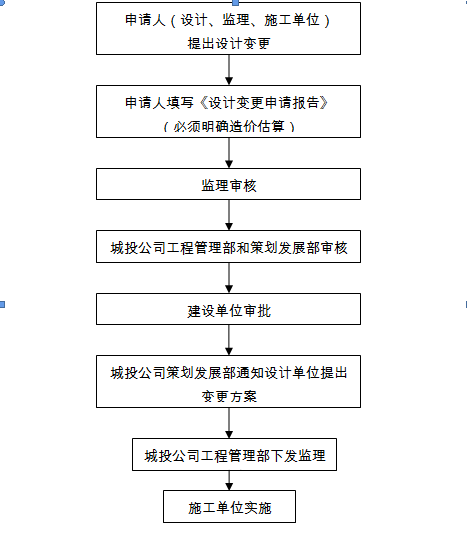 附件（5）光盘封面样本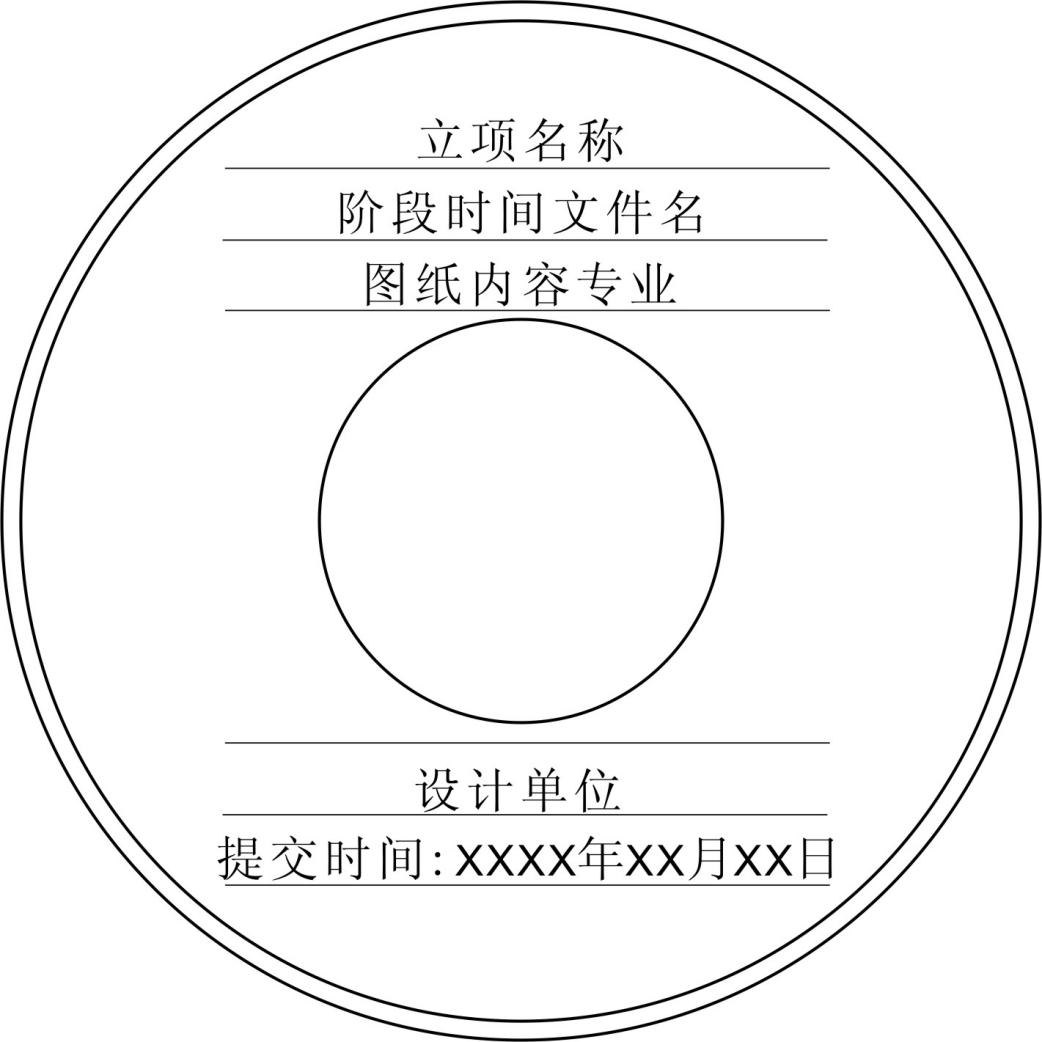 注：阶段时间分为：1.规划阶段              2.方案阶段              3.报建阶段              4.初步设计阶段              5.施工图阶段              6.竣工图阶段附件（6）电子文件命名要求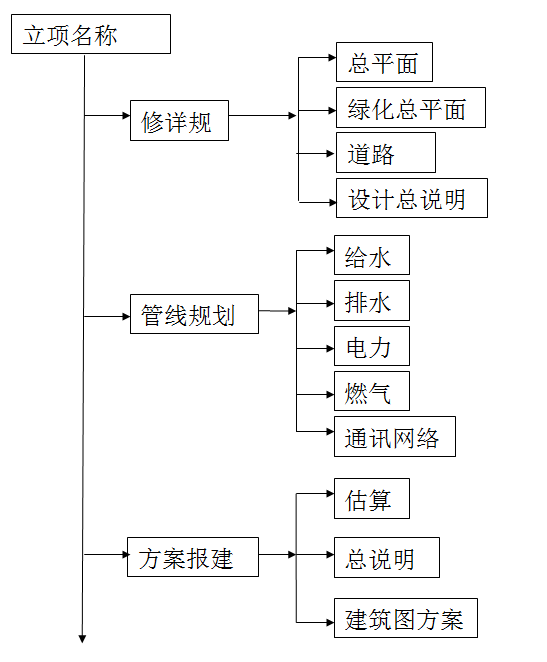 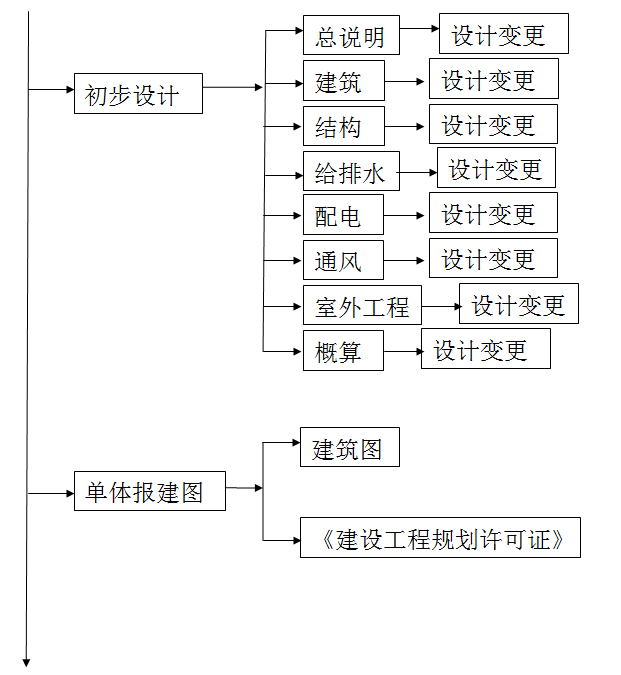 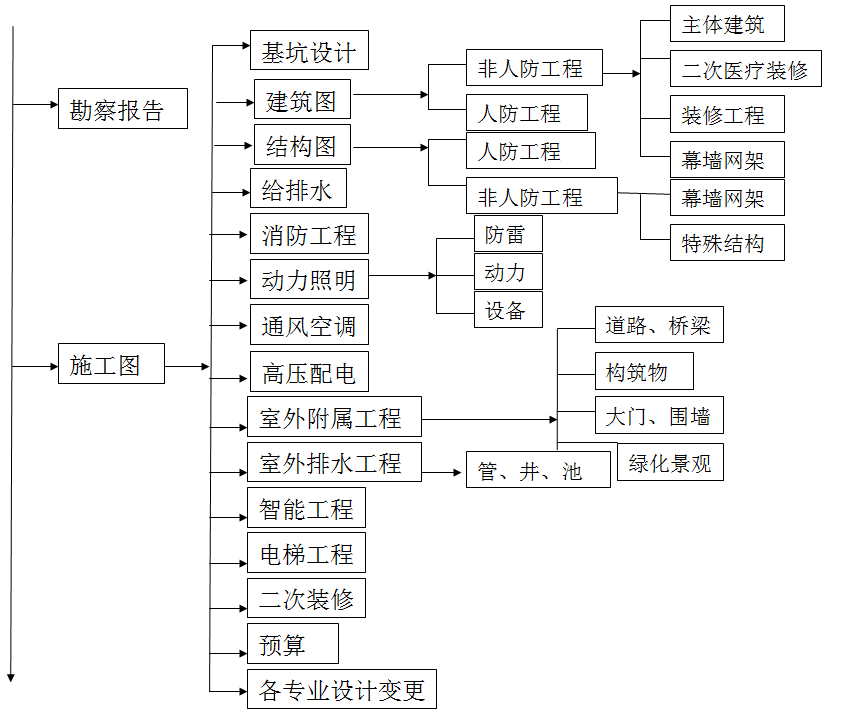 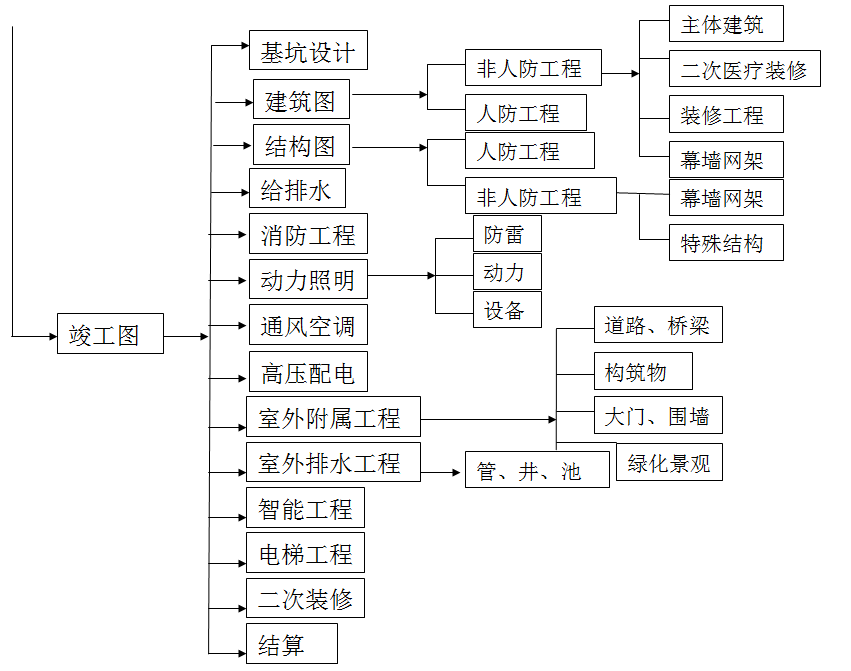 附件四：工程施工附件附件4.1          工程质量保修书为保证本施工合同涉及的工程项目在合理使用期限内正常使用，合同双方当事人根据《中华人民共和国建筑法》、《建设工程质量管理条例》和《房屋建筑工程质量保修办法》等规定，经协商一致，订立本质量保修书。1． 质量保修范围质量保修范围包括地基基础工程、主体结构工程、屋面防水工程、有防水要求的卫生间、房间、外墙面的防渗漏工程、电气管线工程、给排水管道工程、设备安装工程、供热、供冷系 统工程、装饰装修工程以及双方约定其他项目。具体质量保修范围，合同双方当事人约定如下：1、           /                                       2、          /                                        3、          /                                        2． 质量保修期2.1 质量保修期从合同工程实际竣工之日算起。单项竣工验收的工程，按单项工程分别计算质量保修期。2.2 合同工程质量保修期，合同双方当事人约定如下：1．地基基础工程、主体结构工程为设计文件规定的合理使用年限；2．屋面防水工程、有防水要求的卫生间、房间和外墙面的防渗漏工程为   5   年；3．电气管线工程、给排水管道工程、设备安装工程为    2    年；4．供热、供冷系统工程为    2    个采暖期、供冷期；5．装饰装修工程为     2     年；6．其他项目 城市道路和市政工程为一年，排水工程为两年，外墙涂料为两年，绿化成活保养期三个月、保存保养期九个月 。3． 质量保修责任3.1	属于保修范围的项目，丙方应在接到甲、乙方通知后的 7 天内派人保修。丙方未能在规定时间内派人保修的，甲、乙方可自行或委托第三方保修。3.2	发生紧急抢修事故的，丙方在接到通知后，应立即到达事故现场抢修。3.3	在国家规定的合理使用期限内，丙方应确保地基基础工程和主体结构的质量和安全。凡出现质量问题，应立即报告当地建设行政主管部门，经设计人提出保修方案后，丙方应立即实施保修。3.4	质量保修完成后，由甲、乙方组织验收。4．质量保修费用质量保修等费用，由责任方承担。5．质量保证金质量保证金的约定、支付和使用与本合同第二部分《通用条款》第 84 条赋予的规定一致。6．其他6.1  合同双方当事人约定的其他质量保修事项：               /             。6.2  本质量保修书，由合同双方当事人在丙方向甲方提交竣工验收申请报告时签署，作为本合同的附件。6.3  本质量保修书，自合同双方当事人签署之日起生效，至质量保修期满后失效。（本页为签署页，无正文）甲方：广州设计之都投资运营有限公司    地址： 法定代表人：                                                          电    话：                            乙方：地址：法定代表人：电    话：丙方（主）：（盖章）                                                    地址：（通讯地址）                                      法定代表人：                                                电话：丙方（成）：（盖章）                                      地址： （通讯地址）                                      法定代表人：电话： 丙方（成）：（盖章）                                      地址：                                   法定代表人：委托代理人：电话：                                                           附件4.2工程结算送审资料清单甲方（盖章）：                         送件时间：    年    月   日送件人：                        收件人：附件4.3工程结算送审资料要求1、工程预算评审报告：经甲方委托的评审机构出具的报告；2、招标文件：含招标书、设计图纸（须经招标代理机构和甲方签章确认的招标时发出的设计施工图）、合同条款、工程要求的技术规范、投标须知、招标答疑会议纪要、工程量清单、工程预算等文件及附件，并整理成册；3、投标文件、中标通知书：含技术标、经济标、投标承诺等文件及招标中心签发的中标通知书；4、施工合同：含甲方与施工单位的工程承发包合同、经甲方确认的施工单位与第三方签订的分包合同、合同附件等。5、图纸会审记录：按图纸会审的时间先后顺序整理成册，会审记录须有参加会审单位人员签字；6、工程开工报告：按现行规定要求办理开工手续，提交的开工报告书具有相关部门和单位的签章；7、竣工验收报告：按现行规定要求办理竣工验收手续，提交的竣工报告书具有相关部门和单位的签章，并加具明确意见。8、竣工图：提交规范整理的竣工图纸，并有甲方、施工单位、监理单位签章及项目经理、项目总监签字。9、设计变更：按时间先后顺序和专业整理成册，有设计人员签名及设计单位签章，并有甲方认可和监理单位确认的签章。10、现场签证：按时间先后顺序整理成册，统一编号，应有工程数量、计算过程、施工简图，并有监理单位、甲方相关人员签字和单位签章，重大项目现场签证，须有设计单位认可签章；11、经批准的施工组织设计：经监理单位同意的施工组织设计方案；12、隐蔽工程验收记录：提供有效及签章完善的隐蔽工程验收记录；13、工程结算书（含结算汇总表）：由具有编制资质的单位按施工合同规定编制工程结算书，同时把合同金额和增加工程部分填列结算汇总表，以上均应有甲方、施工单位及编制单位签章确认，并附拷贝盘。14、工程量计算书（含钢筋抽料表）：应有工程量汇总表和详细工程量计算式组成，并附拷贝盘；15、材料设备单价呈批审核单：应含主要材料设备名称、规格、型号、生产厂家、单价、发票购买合同等有效凭证。应有甲方、监理单位、施工单位相关人员签字及单位签章认可。16、其他与结算有关的资料：凡上述未提及到的，在结算评审中尚需提供的其他资料。附件4.4  民工权益保障承诺书致:我司同意在合同履行过程中，向贵单位就民工权益保障工作做出如下承诺，并作为本工程施工合同的附件，与其具有同等法律效力。1、我司承诺成立专人负责的民工权益保障专职部门，部门人员由项目经理、预算部经理、财务部经理、民工权益保障专员组成；项目经理兼任部门经理，与贵单位负责民工权益保障的部门工作对接。2、我司承诺严格遵守国家、省、市劳务用工制度和有关农民工工资支付管理暂行办法，认真履行职责，做好本公司在贵单位承建的施工项目的民工用工和管理工作，确保按时、足额支付劳务分包单位的劳务款，确保按时、足额将民工工资发放到民工本人，安排好本公司民工的生活，做好本公司民工的安全教育和管理工作，发放劳保和安全用品。3、我司承诺按贵单位要求按时如实填报有关民工权益保障资料（包括如实记录支付单位、支付时间、支付对象、支付数额等工资支付情况的农民工工资支付凭证），并作为工程款支付依据之一（工程进度款支付申请资料除应附确认的形象进度资料外，同时应附确认的民工权益保障合格资料）。若未按贵单位要求及时提供完整的相关资料和凭证的，同意贵单位延期或不予支付相应的进度款。合同履行过程中，如贵单位接到我司拖欠民工工资的投诉，且经核实为事实的，则贵单位有权按照本工程施工合同中的相关条款进行处理，并有权将我司拖欠的金额从应付工程款中直接支付给被拖欠方。特此承诺！（本页为签署页）丙方（主）：（盖章）                                                    地址：                                    法定代表人：                                                电话：丙方（成）：（盖章）                                      地址：                                     法定代表人：电话： 丙方（成）：（盖章）                                      地址：                                 法定代表人：委托代理人：电话：                                                           附件4.5     办理监督许可和施工许可证（或临时施工复函）承诺书致：我司承诺在签订合同后5个工作日内，提供办理监督许可、《施工许可证》或《临时施工复函》所需的资料。若逾期提供的，需支付每天1000元作为违约金；逾期超过30日的，甲方有权单方解除合同，同时，因此引起的其他后果（如工期延误），则按合同相关条款执行。所需提交资料如下：A、监督许可：施工单位资质证书和广州市建委年度登记备案表及安全生产许可证；施工承包和检测合同副本；建造师注册证书（核对原件）施工组织设计（专项方案）企业法人签名的安全生产责任书（两份）。B、房屋建筑工程施工许可证：建筑工程施工许可申请表；施工中标通知书；施工承发包合同（含劳务分包合同）；保证工程质量和安全措施的有关文件；广州市白云区建设工程质量安全监督申报表；劳动保险统筹金缴纳凭证；散装水泥专项资金收据；施工单位印花税凭证；工伤保险凭证；施工单位工资保证金专用账户存款凭证；新型墙体材料专项基金凭证；施工现场查勘表。注：以上资料以广州市建委下发文件为准。特此承诺（本页为签署页）丙方（主）：（盖章）                                                    地址：（通讯地址）                                      法定代表人：                                                电话：丙方（成）：（盖章）                                      地址：                                     法定代表人：电话： 丙方（成）：（盖章）                                      地址：                                 法定代表人：委托代理人：电话：   附件4.6承包人派驻现场主要管理人员及技术骨干名单说明： 1.表中人员一经确认不得随意修改变换。如需变换，应按照通用条款第 21 条规定执行。       2.表中人员必须在承包人从事施工管理工作一年以上，并应提供为其购买一年以上的社会养老保险费用凭证。3.承包人应提供表中人员的聘用合同、专业技术职称书等复印件。附件4.7分包单位资格报审表工程名称:													    编号:说明：本表一式   份，由承包人、监理单位、建设管理单位、发包人按合同规定程序填制，并连同分包人各存一份。附件4.8施工组织设计（方案）报审表工程名称:									 编号:说明：1．在需要选择的栏中的“□”内作标识“√”。2．本表一式四份，由承包人、监理单位、建设管理单位、发包人按合同规定程序填制，并各存一份。附件4.9工程开工/复工报审表工程名称:													    编号:说明：1．在需要选择的栏中的“□”内作标识“√”。2．本表一式四份，由承包人、监理人、建设管理单位、发包人按合同规定程序填制，并各存一份。附件4.10暂停施工令工程名称:													    编号:说明： 本表一式四份，由监理工程师填制，并连同发包人、建设管理单位、承包人各存一份。附件五中标通知书附件六履约担保致：                                                  （甲方全称）   鉴于             （丙方全称）(下称“丙方”)与           （甲方全称）(下称“甲方”)签订             （工程名称）施工合同(编号     ，   年    月   日签署)，并保证丙方按合同约定履行实施、完成并保修合同工程的义务和责任；甲方在合同中要求丙方应通过经认可的银行提交合同指定的丙方履行本合同全部义务和责任的担保金额等事实，我方愿意为丙方担保，以担保金额人民币(大写)                       元(¥        元)向甲方提供不可撤销的担保。如果丙方在履行合同过程中发生违约或违背合同约定的义务和责任时，我方保证在担保金额额度内偿还或偿清甲方因丙方该项违约或违背所造成的经济损失，并在接到甲方提出赔偿要求的第7天内予以支付。在向我方提出要求前，我方将不坚持要求甲方首先向丙方提出上述款项的索赔。我方承诺：不论是否经我方知晓或同意，我方的义务和责任不因合同双方当事人对合同条款所作的任何修改或补充而解除。本履约担保自合同双方当事人签署施工合同之日起生效，至担保金额支付完毕，或工程竣工验收合格，甲方向丙方颁发竣工验收证书后第60天止。                            担保人盖章：                            法定代表人或其授权的代理人：(签字签章)                                                         地址：                                 日期：       年     月    日附件七预付款担保致：                               （甲方全称）   鉴于                             （丙方全称）(下称“丙方”)与                   （甲方全称）(下称“甲方”)签订                        （工程名称）施工合同(编号     ，       年    月   日签署)，并保证丙方有权获得按合同约定为保证工程按时开工的由甲方支付的预付款；甲方在合同中要求丙方应通过经认可的担保人提交合同约定的与开工预付款等额的担保金额等事实，我方愿意为丙方担保，以担保金额人民币(大写)                   元(¥              元)向甲方提供不可撤销的担保。如果丙方在履行合同过程中发生违约或违背合同约定的义务和责任时 ，我方保证在担保金额额度内偿还或偿清甲方因丙方该项违约或违背所造成的经济损失，并在接到甲方提出赔偿要求的第7天内予以支付。在向我方提出要求前，我方将不坚持要求甲方首先向丙方提出上述款项的索赔。我方承诺：不论是否经我方知晓或同意，我方的义务和责任不因合同双方当事人对合同条款所作的任何修改或补充而解除。本预付款担保自丙方获得预付款之日起生效，至与预付款等额的担保金额的担保支付完毕，或甲方抵扣完工预付款后的第15天止。                            担保人盖章：                            法定代表人或其授权的代理人：(签字签章)                                                         地址：                                    日期：       年     月    附件八工程项目一览表附件九广州设计之都国际化街区品质提升项目设计任务书（详见招标文件相关章节）附件十工程施工保证书本公司（主）、（成）、（成）（本合同丙方联合体之施工单位）充分理解甲方（）对于  广州设计之都国际化街区品质提升项目 施工安全、质量和进度等方面的重点关注，为了保证本工程项目能够按质、按量和按期地完成，本公司向甲方郑重保证：一、我公司将根据甲方的要求，完全按照投标文件中为完成本工程安排的管理人员（项目负责人、项目技术负责人及主要项目管理人员）的承诺及主要机械设备配备要求，及时安排人员和设备进入本工程现场开展工作，并保证上述主要管理人员的资料的真实性，保证上述主要管理人员接受监理工程师按制定的工程管理制度考勤．保证不违法转包、不以包代管，保证投入工程所需的周转资金，加强施工现场管理，在施工中为必须的安全生产措施投入足够的费用，严格按照 《广州市建设工程现场文明施工管理办法》 进行文明施工，保证按合同约定的安全、质量和工期目标完成本工程合同。二、如甲方发现本公司违反上述承诺或出现下述情况之一者：1 ）未经监理工程师及甲方同意，擅自更换主要管理人员或主要管理人员无故离开工地；2）将本工程进行转包；3 ）出现挂靠承包现象；4 ）以包代管； 5 ）挪用本工程的资金； 6 ）违反廉政建设协议； 7 ）无故拖欠工人工资； 8 ）不按招标要求配置主要施工设备等，甲方有权对本公司按合同相关条款进行处罚、有权单独或联合检察机关对项目的资金流向进行跟踪检查、有权视情况扣除本公司的全部或部分履约保证金； 9 ）其他施工单位有违反合同约定的行为且经甲方书面通知施工单位整改但未整改或整改不符合合同约定的。本公司同时保证若我司出现上述情况之一时，导致甲方认为本公司在履行合同义务上不符合招标文件或合同条款的要求，而需取消本公司的承包资格，变更为其他施工单位才有利于工程按期按质完成，即使这种评价与本公司存在争议，只要甲方提出充分证据，经监理工程师认可，并且这种认可不须征求本公司意见，则在甲方与监理方共同向本公司发出解除合同通知书以及要求撤场通知书之日起15天内，本公司承诺主动无条件解除合同并撤离工程现场。如果不能在限期内主动撤离，甲方重新委托的施工单位进场为恢复现场施工条件所发生的一切经济损失由本公司承担，所发生的其它纠纷责任由本公司承担。三、在工程施工过程中，如因上述第二点原因，甲方与本公司解除合同，则双方对在建工程应协商做出妥善处理，尽量减少损失。 我司同意，由监理方牵头确认我司在撤离前已经完成并经验收合格的工程量，结算工程款以甲方委托的第三方造价咨询机构审核为准。经甲方及监理核实已为本工程所储备的材料，由本公司调离工程场地。本公司在上述规定的撤场时间前积极配合完成确认工作 。如果双方在已经完成的工程量的确认上意见不一，则以甲方和监理方两方确认的工程量作为结算依据，本公司无异议。四、本保证书自正式签订之日起生效，待与甲方签订的合同全部权利与业务履行完毕后自行失效。丙方（主）：（盖章）                                                    地址：                                    法定代表人：                                                电话：丙方（成）：（盖章）                                      地址：                                     法定代表人：电话： 丙方（成）：（盖章）                                      地址：                                   法定代表人：委托代理人：电话：   附件十一项目安全生产责任书为认真贯彻《中华人民共和国安全生产法》、《广东省安全生产条例》、《广州市安全生产条例》和《广州市安全生产责任制考核办法》，坚持“安全第一、预防为主、综合治理”的方针，进一步明确职责，落实企业安全生产主体责任，有效地预防和减少各类生产安全事故，保障国家和人民生命财产安全，维护社会和谐稳定，促进行业健康发展，制定本责任书。本责任书由施工企业安全生产第一责任人向安全生产第一责任人签订。 责任目标：全年不发生重伤1人以上生产安全事故，不发生群体性食物中毒事故，不发生职业病危害事故，不发生火灾、爆炸和危险品泄漏等事故。一、落实安全生产“一岗双责”制度，主要负责人应认真履行安全生产职责，贯彻执行有关安全生产政策、法律、法规、规章和标准，研究部署防范生产安全事故工作，及时消除生产安全事故隐患，对本项目的安全生产工作全面负责。二、施工企业应当具备相应的安全生产条件,确保安全文明施工费的资金投入，应自觉接受建设单位的监督检查。三、按施工总承包合同设置安全管理组织机构，按规定配备安全管理人员，做到安全管理机构、人员、经费、设施、工作五落实。四、根据建筑行业安全生产工作目标和计划，制定本项目年度安全生产工作计划，明确工作重点和内容，并组织实施。五、建立健全本项目安全生产责任制度、安全管理制度和安全操作规程。六、对危险性较大的分部分项工程以及超过一定规模的危险性较大的分部分项工程, 要建立健全危险性较大的分部分项工程安全管理制度。七、组织开展安全生产知识和技能教育，做好进场工人的三级安全教育，做好每日班前活动教育。特种作业人员应持有效上岗资格证。八、组织开展安全检查、隐患排查和专项整治工作，对检查发现的事故隐患必须严格落实整改。九、加强应急管理。结合项目实际制定生产安全事故应急预案，完善应急救援体系，储备应急救援物资，定期组织开展应急救援演练，提高事故应急处理能力。十、若发生生产安全事故，主要负责人应当立即组织实施必要的应急处置措施，并按规定及时、如实向建设行政主管部门报告，配合有关部门按照“四不放过”原则做好事故的调查处理工作。不得迟报、瞒报、谎报生产安全事故，不得在事故调查处理期间玩忽职守。十一、本责任书在执行期间，如果安全生产第一责任人、直接责任人有变动，由接任者继续履行。十二、本责任书一式二份，双方各执一份，自双方签字盖章之日起生效。甲方：（公章）责任人签名：            2019 年   月   日丙方（主）：（盖章）                                                     法定代表人：（签名）                                          丙方（成）：（盖章）                        法定代表人：（签名）     丙方（成）：（盖章）                                                                          法定代表人：（签名）                                        年    月   日附件十二广州市白云城市开发投资集团有限公司安全文明措施费使用管理办法（另册）附件十三勘察设计单位履约考核办法为加强对勘察设计单位的管控，确保勘察设计各阶段成果质量、设计进度能满足总体计划要求，增加勘察设计单位的服务水平，在《广州设计之都国际化街区品质提升项目设计施工总承包（EPC）合同》（以下简称“本项目合同”）的基础上，从勘察设计团队、勘察设计要求、勘察设计进度管理、勘察设计质量管理、勘察设计成本管理、勘察设计服务等方面对勘察设计单位进行考核，制定本办法。勘察设计单位应重视《勘察设计单位履约考核表》所列条款内容并予以配合。《勘察设计单位履约考核表》仅对勘察设计单位考核评分，所列条款内容与本项目合同条款内容表述不一致，以本项目合同为准，考核项目涉及违约金及扣款的以本项目合同为准。一、考核办法1、考核人员：建设单位代表1人，代建单位代表4人（设计管理代表2人、合同代表1人、现场代表1人）。2、考核期限：分为过程考核和项目考核，过程考核每半年组织一次，项目考核在完成项目竣工验收后实施，其中设计周期不足6个月的采用项目考核。3、考核方式：考核采用勘察设计单位履约考核表，采用百分扣分制（总分100分），根据检查内容及扣分标准进行评分，考核结果分“优”（得分≥90分）、 “良”（80分≤得分＜90分）、“中”（60分≤得分＜80分）、“差”（得分＜60分）四个等次，结果通报勘察设计单位项目负责人签字确认。根据考核结果，结合勘察设计合同以及勘察设计单位考核奖惩办法进行相应的奖惩。二、设计单位考核处罚办法（1）当考核结果为“优”和“良”等次者。不做奖惩。  （2）当考核结果为“中”等次者，建设单位或项目管理单位将针对其存在的问题下达《项目监管函》促其整改，如无法完成限期整改，将下达《约谈法定代表人通知书》直至完成整改。（3）当考核结果为“差”等次者，建设单位或项目管理单位将针对其存在的问题下达《约谈法定代表人通知书》促其整改，并根据整改情况和相关合同的约定采取扣罚履约保证金，如无法完成限期整改，建设单位或项目管理单位有权解除该项目勘察设计合同。（4）对于连续两次考核结果为“差”等次者，建设单位或项目管理单位有权解除该项目勘察设计合同，将勘察设计单位列入黑名单，并按照有关规定处理。（5）考核结果在项目管理单位所有合作设计单位考核排名末位的，列入黑名单，并按照有关规定处理。（6）项目全过程，建设单位或项目管理单位的项目管理人员发现勘察设计单位存在《勘察设计单位履约考核表》中不配合的情况，扣分超过20（含20分），有权下达《项目监管函》促其整改，如无法完成限期整改，有权下达《约谈法定代表人通知书》。（7）甲方每下发一份项目监管函扣罚合同价款5000元，甲方每下发一份约谈法人通知书扣罚合同价款10000元。附件十四建设工程参建单位管理人员考勤管理办法第一章 总则第一条 为进一步规范广州市白云城市开发投资集团有限公司（以下简称“白云城投”）及其属下企业所负责的建设项目参建单位的履约标准，督促建设工程施工现场关键岗位管理人员到岗履职，遏制转包、违法分包和挂靠资质投标等违法行为，根据《建设工程质量管理条例》《建设工程安全生产管理条例》住房和城乡建设部《建筑施工企业安全生产管理机构及专职安全生产管理人员配备办法》《建筑工程施工转包违法分包等违法行为认定查处管理办法（试行）》《建筑施工项目经理质量安全责任十项规定（试行）》和有关法律法规、标准规范等规定，特制定本管理办法。 第二条 相关名词解释：（一）本办法所称建设工程管理人员是指承接由公司及属下企业发包、建设管理、全过程咨询的新建、改建、扩建工程活动的施工项目部、现场监理部的管理人员及设计单位驻场代表。施工项目部关键岗位管理人员是指项目负责人、项目技术负责人、安全员、质量员；现场监理部关键岗位管理人员是指总监理工程师、总监代表、监理员；设计单位驻场代表指设计单位按照设计合同要求为工程项目提供现场设计服务的人员。（二）本办法所称建设工程是指由公司及属下企业发包、建设管理、全过程咨询的房屋建筑及其附属设施的建造、装修装饰和与其配套的线路管道和设备的安装，以及市政基础设施工程。（三）本办法所称施工项目部是指承揽由公司及属下企业发包、建设管理、全过程咨询的建设工程的建筑施工企业为完成建筑工程施工合同任务派驻施工现场的施工管理机构；现场监理部是工程监理企业根据与我司签订的建筑工程监理合同派驻施工现场的监理机构。第二章 到岗要求及认定方式第三条 需要实行到岗考勤的管理人员包括：建筑工程施工项目部、现场监理部的管理人员、设计单位驻场代表。管理人员应为投标文件或合同约定的人员，且为本单位正式员工，有明确的劳动人事、社保关系。管理人员变更应征得建设（管理）单位书面同意。第四条 考勤时间应从开工之日起至工程项目竣工验收止，在建设工程现场项目部、现场监理部管理人员、设计单位驻场代表的到岗履职情况以日历天为统计单位。第五条 现场关键岗位管理人员要严格依法履职，认真做好在岗履职记录并签字存档备查。施工项目部、现场监理部关键岗位人员应按照有关法律法规及本办法规定，落实考勤制度，严格履行岗位职责；项目负责人、总监理工程师须全面掌握工程项目质量安全生产状况，加强对重点部位、关键环节的控制，及时消除隐患。第六条 项目负责人不得委托他人代替执行项目管理义务，项目负责人在岗履职时间不得少于工程已施工时间的80%；总监理工程师在岗履职时间不得少于工程已施工时间的40%。施工项目部、现场监理部其他管理人员应在管理职责内全勤在岗。管理人员因故不能到岗必须向建设（管理）单位书面请假并经审批同意。项目经理、技术负责人连续请假超过5天或单月累计请假超过10天的，监理总监连续请假超过10天或单月累计请假超过20天的，所属企业应另行安排相应资格的管理人员顶岗；连续请假超过30天的，应对相应管理人员进行变更。第七条 项目负责人、总监理工程师存在下列情形之一的，认定为不在岗履行管理义务：（一）项目负责人在岗履职时间少于工程已施工时间的80%、总监理工程师在岗履职时间少于工程已施工时间的40%；（二）缺席四分之一及以上次数工地例会；（三）未按法律法规或规范要求在工程施工管理相关文件上签字并加盖执业印章，或由他人代签的；（四）未按法律法规或规范要求参加工程分部分项关键节点施工或验收的；（五）缺席应由项目负责人、总监理工程师参与的项目活动，如工程专题会议、专家论证会、月度质量安全检查、应急演练等；（六）法律法规规定的其他情形。第八条 施工项目部、现场监理部其他管理人员缺少与岗位相关的工作记录，或工作记录由他人代签的，认定为不在岗履行管理义务，工作记录包括但不限于以下材料：（一）技术负责人的质量、安全技术交底记录；（二）安全员、质量员、监理员的检查记录；（三）监理员的旁站记录、巡视记录；（四）检验批、隐蔽工程验收记录；（五）原材料、成品、半成品、设备进场验收记录；（六）安全员的安全日志；（七）属岗位本人的聊天软件账户在工作群组、私聊中进行的工作交流记录；（八）法律法规规定的其他工作记录。第三章 佐证材料要求第九条 以下材料可作为项目负责人、总监理工程师在岗履职的佐证材料：（一）工程例会、专题会议、专家论证会的会议记录及其照片或录像；（二）参加工程分部分项关键节点施工或验收的记录及其照片或录像；（三）参与项目活动（检查活动、应急演练等）的活动记录及其照片或录像；（四）工程实施过程中与建设（管理）单位项目负责人的工作实时交流记录，如聊天软件群聊、私聊记录等。第十条 以下材料可作为施工项目部、现场监理部其他管理人员、设计单位驻场代表在岗履职的佐证材料：（一）工程例会、专题会议、专家论证会的会议记录及其照片或录像；（二）参加隐蔽工程施工或验收的记录及其照片或录像；（三）参与项目日常活动（定期检查、旁站监理、应急演练等）的活动记录及其照片或录像；（四）工程实施过程中的工作实时交流记录，如聊天软件群聊、私聊记录等；（五）日常巡查、材料进场验收、见证取样等日常工作记录及其照片或录像。第十一条 佐证材料报送要求：（一）佐证材料以照片、录像等能显示参与者外貌的影像资料为主，纸质签字记录只作为辅助参考依据。影像资料应与会议签到记录的到场人员相一致。有建设（管理）单位人员参加的会议场合，影像资料必须有上述人员入框；（二）佐证材料应在对应工作行为发生之日起的3天内，由行为发生单位3天内报建设（管理）单位项目负责人，超期报送视为无效；（三）施工项目部、现场监理部、设计单位驻场代表应填写《项目管理人员到岗履职佐证材料报送表》（附件1），按第一次工地例会确定的报送方式报建设（管理）单位签字并备案。第十二条 第一次工地会议应在建设工程正式开工前召开，施工项目部、现场监理部管理人员应全数到齐，并严格落实以下工作：（一）填写笔迹备查表；（二）手持身份证拍照；（三）当面确定本工程的日常工作沟通联系方式，包括移动电话号码、聊天软件账户等；（四）确定到岗履职佐证材料报送方式。上述材料按《项目管理人员联系方式及笔迹备查表》（附件2）填写。施工项目部、现场监理部应提醒建设（管理）单位参会人员落实上述工作。若上述工作未落实或《项目管理人员联系方式及笔迹备查表》缺少管理人员信息的，则该管理人员的工作记录签字、工作沟通记录不得作为到岗履职佐证材料。第十三条 施工项目部、现场监理部应将管理人员的社保缴纳凭证、劳动合同副本存工地现场备查。备查的社保缴纳凭证缴纳起始日期不得迟于建设工程开工前2个月。第十四条 第一次工地会议中填写的笔迹备查表，必须为与会本人签名，并附有签名时的照片或录像。签名过程应全程由建设（管理）单位人员监督。签名人员必须确保签字的完整性和真实性，不得随意变更签名样式。若确需变更签字样式的，应提前向建设（管理）单位备案，重新签名并提交笔迹备查表。第四章 考勤方式及监督管理第十五条 施工项目部、现场监理部及设计单位驻场代表未按本办法规定提交在岗履职佐证材料的，在相关佐证材料缺失的时间段内视为未到岗履职（缺勤），公司有权按每缺勤1名管理人员5000元/天的标准扣罚责任单位违约金，违约金直接在工程款、结算款或履约保函中扣除。缺勤情节严重的，将会永久将责任单位列入白云城投供应商“黑名单”。公司将对被列入白云城投供应商“黑名单”的企业及其注册执业人员，在公司范围内拒绝其承接业务或执业，并提请白云区建设行政主管部门追究其相应责任。第十六条 现场监理部应每日填写《项目管理人员考勤表》（附件3），由总监理工程师或总监代表签字确认，每周五18点前并报建设（管理）单位备案。施工项目部管理人员未发生与本办法第九条、第十条所列佐证材料相关的工作行为时，考勤情况以现场监理部填写的《项目管理人员考勤表》为准。若被考勤人员在某时间段内缺少本办法第九、十条所列佐证材料，则该人员在该时间段内的《项目管理人员考勤表》作废，按未到岗履职（缺勤）处理。第十七条 监理单位要把项目管理人员的考勤工作作为监理的一项重要内容。现场监理部应加强对施工项目部关键岗位人员在岗履职情况的监督，项目总监理工程师应安排专人检查并形成检查记录。对发现人员配备不达标、擅自更换、不到岗、不按规定履行职责的，总监理工程师应签发整改单责令其改正并报告建设（管理）单位。现场监理部每期工地例会须形成会议纪要，并附参会签到表，由参会人员本人签字确认。第十八条 若现场监理部未按本办法要求落实项目管理人员考勤工作，或在工作中存在弄虚作假行为，公司有权对监理单位作出采取以下监督管理措施：（一）制发《项目监管函》，扣罚5000-50000元违约金；（二）列入白云城投供应商“黑名单”。（三）约谈监理单位法定代表人，每发出1份《约谈法人通知书》则对被约谈企业扣罚10000元违约金。第十九条  公司对属下建筑工程项目关键岗位人员在岗履职情况进行随机抽查，在抽查过程中发现建设工程项目关键岗位人员不在岗履职的，有权对违约单位采取以下监督管理措施：（一）制发《项目监管函》，扣罚违约金，扣罚标准为每天5000元/人；（二）永久列入白云城投供应商“黑名单”。第二十条 对施工项目部、现场监理部人员配备不达标、擅自更换管理人员的，公司有权对违约单位采取以下管理措施：（一）责令限期改正；（二）制发《项目监管函》，扣罚5000-50000元违约金；（三）约谈施工单位、监理单位法定代表人，每发出1份《约谈法人通知书》则对被约谈企业扣罚10000元违约金。第二十一条 上述扣罚在当期进度款中扣除，不足部分按以下顺序扣罚：（一）下期进度款，结算款；（二）履约保证金。上述扣罚款（绩效考核罚款及其他罚款等）不减少合同金额，且不能抵消被扣罚主体应当履行的赔偿责任。第五章 附则第二十二条 本办法作为主合同附件与主合同同时生效，主合同终止时随之终止。第二十三条 本办法由广州市白云城市开发投资集团有限公司负责解释。附件：1.项目管理人员到岗履职佐证材料报送表2.项目管理人员联系方式及笔迹备查表3.项目管理人员考勤表项目管理人员到岗履职佐证材料报送表项目管理人员联系方式及笔迹备查表安全管理协议书乙方：丙方（主）：丙方（成）：丙方（成）：为贯彻“安全第一、预防为主、综合治理”的安全管理工作指导方针，明确双方的安全管理责任，依据《中华人民共和国安全生产法》《中华人民共和国消防法》《建设工程安全生产管理条例》等法律、法规以及甲方、乙方安全生产管理规章制度，经双方协商，特约定以下条款。第一条丙方安全管理的责任目标丙方对接管区域的安全管理目标和责任，自丙方接管该区域之日起生效。（一）安全生产目标1、丙方管辖区域内不发生一般及以上安全生产责任事故。2、不发生人员死亡、1人以上重伤，或直接经济损失100万元以上的火灾事故。3、监管范围内生产安全事故重伤人数控制在1人以内。4、办公场所、宿舍、附属临时用房不发生责任火灾事故。5、不发生涉及丙方责任的甲方、乙方及第四方设施设备的致损事件。6、不发生管辖区域的责任涉险事故。7、控制和减少责任事件的发生。8、不发生责任交通安全亡人事故。（二）维稳综治责任目标1、不发生丙方人员违法犯罪受刑事处罚以及受公安机关治安、行政处罚等有损甲方、乙方声誉的事件。2、不发生丙方人员或因本单位责任引发的管辖区域的人员群体性上访、怠工、罢工等事件。3、不发生因安保管理不到位，造成管辖区域内公共财产、设备设施被盗，损失达1万元及以上的事件。4、不发生对社会具有重大负面影响、严重损害甲方、乙方声誉的事件。（三）环境及公共卫生管理责任目标1、管辖区域内不发生违反环境法律法规事件。2、管辖区域内不发生严重环境污染事故。3、控制和减少管辖区域内有害废弃物对外界环境的影响。4、不发生涉及丙方责任的公共卫生事件。第二条丙方安全管理责任（一）认真贯彻执行《中华人民共和国安全生产法》、《中华人民共和国消防法》、《中华人民共和国突发事件应对法》、《中华人民共和国职业病防治法》、《中华人民共和国环境保护法》及国家、省、市有关生产安全、应急管理、消防安全、职业病防治、交通安全、维稳综治内保、环境管理相关的法律、法规、行业标准、规范性文件及甲方、乙方各项安全管理制度。（二）结合消防综治实际，加强安全管理标准化、精细化安全管理体系建设，规范安全管理各环节，完善各项管理程序。落实建设生产安全、应急管理、消防安全、职业病防治、交通安全、维稳综治工作机制，建立健全辖下场所安全管理责任制度、考核奖惩制度、安全检查制度、安全工作会议制度，落实专（兼）职安全管理人员设置。（三）落实丙方主要负责人对安全、环保工作负总责，丙方项目经理是施工场所安全管理的第一责任人。（四）根据安全生产工作目标和要求，制订本管辖区域的安全生产工作目标和计划，明确安全生产工作重点和内容，并组织实施。（五）建立安全隐患排查和专项整治工作的长效机制，定期组织对本管辖范围内的安全隐患进行排查和专项治理，加大安全投入并采取有效措施及时消除或减少安全隐患。（六）落实安全风险分级管控工作，组织排查安全风险，形成风险管理情况记录。如实告知员工岗位安全风险，做好安全风险管理宣传培训、消防演练、应急预案演练等。落实安全风险管理的各项工作，每月向甲方、乙方上报安全风险、危险源辨识评价及分级管控台账。（七）加强应急管理工作，建立健全应急管理体系，落实应急准备措施，加强应急演练工作，综合应急演练每年不少于一次，消防演练每年不少于两次，上下半年各一次。根据甲方、乙方有关应急信息报送的要求（见附件1），如实快速做好突发事件的信息报送和应急处置。指导和督促相关单位完善应急救援体系并定期组织演练，提升应急保障能力。（八）落实对本工程区域的设备、设施管理，确保符合安全要求，落实足够的防火、防毒、防人员伤害和职业病危害措施，并定期组织对其维护、保养及检测。（九）建立健全志愿消防队，落实消防安全巡查制度，组织制定管辖区域的灭火和应急疏散预案，并实施演练。强化管辖区域的防火检查工作，严禁存在住宿与生产、储存、经营合用的“三合一”场所。（十）明确安全管理目标，落实本工程工地内部的安全考核工作，将安全管理不力、发生安全事故的责任单位和责任人记入安全生产不良记录，并按照有关规定进行处理。（十一）参加甲方、乙方组织的安全管理会议及培训，落实对丙方全体员工开展安全生产政策法规宣传、教育、培训。积极开展“安全生产月”、“119”消防宣传月等活动。落实对工地范围内内全体员工开展环境管理法律法规及环保措施的宣传、教育、培训。（十二）落实管辖内区域的环境因素识别与评价，确定重要环境因素及对应的法律法规要求，按法律法规要求严格执行。（十三）落实对管辖区域的公共卫生管理，加强传染病、食物和职业中毒的防控工作，做好办公、生活区域的卫生保洁。（十四）丙方应严格遵守并执行建设管理单位发布的《安全文明措施费使用管理办法》《服务供应商不规范行为管理办法》。第三条安全问题整改甲方、乙方将不定期到丙方管辖区域进行安全检查。（一）如在检查过程发现丙方场地存在安全隐患，甲方、乙方有权下发《安全文明整改通知书》《安全检查记录》《安全停工令》（格式见附件3、4）并向丙方通报，丙方应在通知书指定的期限内进行整改，并书面回复甲方、乙方。（二）如未按甲方、乙方整改通知书要求整改的，甲方、乙方有权按国家相关规定及双方签署的合同及补充协议条款进行处理。第四条事故（事件）分类及认定标准按照生产安全事故（事件）造成的人员伤亡、直接经济损失等影响和危害程度，生产安全事故（事件）分为特别重大事故、重大事故、较大事故、一般事故、一般事件。（一）特别重大事故构成条件发生下列情况或造成下列后果之一的为特别重大事故：1）死亡30人（含失踪，下同）以上；2）重伤100人（含急性工业中毒，下同）以上；3）直接经济损失1亿元（人民币，下同）以上。（二）重大事故构成条件发生下列情况或造成下列后果之一的为重大事故：1）死亡10人以上30人以下；2）重伤50人以上100人以下；3）直接经济损失5000万元以上1亿元以下；（三）较大事故构成条件发生下列情况或造成下列后果之一的为较大事故：1）死亡3人以上10人以下；2）重伤10人以上50人以下；3）直接经济损失1000万元以上5000万元以下；（四）一般事故构成条件发生下列情况或造成下列后果之一的为一般事故：1）死亡1人以上3人以下；2）重伤3人以上10人以下；3）直接经济损失100万元以上1000万元以下；（五）一般事件构成条件发生下列情况或造成下列后果之一的为险性事件：1）1人以上3人以下重伤；2）直接经济损失1万元以上100万元以下；3）发生对社会产生重大负面影响、严重损害建设管理单位声誉的事件，因安全质量问题被政府通报、媒体负面报道；4）不配合甲方、乙方或第四方安全质量检查，或不按期消除安全质量隐患，或第四方人员、设备设施损害后不立即进行应急抢救抢险或不配合应急抢救抢险，或不按照甲方、乙方要求报送应急信息，或不参加安全质量约谈。5）其他性质严重、影响恶劣的事件。第五条 事故（事件）的扣罚标准（一）履行合同期间，发生一起生产安全责任事故（事件）的，根据丙方所承担的责任定性不同，扣罚标准如下： （二）上述扣罚在当期进度款中扣除，不足部分按以下顺序扣罚：1、下期进度款，结算款；2、履约保证金。上述扣罚款（绩效考核罚款及其他罚款等）不减少合同金额，且不能抵消丙方应当履行的赔偿责任。（三）发生一起一般安全生产责任事件的，甲方、乙方对丙方进行通报批评。发生一起一般安全生产责任事故的，甲方、乙方约谈丙方法定代表人或授权代表人，进行安全谈话，形成谈话内容纪要，正式印发给丙方。第六条 安全专项检查评分及结果运用（一）安全检查为专项检查，甲方、乙方组织检查，并通报每月的检查结果。对于发现的问题和隐患，视情况严重程度给予当面提醒、口头警告，对于重大安全隐患或屡次频发的安全问题下发书面《安全文明整改通知书》（参见附件3），对严重威胁安全生产的问题下发安全停工令，责令停工整改，并可提请建设管理单位启动《服务供应商不规范行为管理办法》下发“项目监管函”警示。检查标准依照《建筑施工安全检查标准》（JGJ59）、国家、行业强制性标准及本协议规定的推荐性标准，具体检查内容详见附件2《施工单位安全文明检查标准》，甲方、乙方或建设管理单位有权根据自身安全管理需要对附件2、3有关内容进行修改调整，并以书面形式通知丙方，丙方须按相关文件内容执行。对于建设管理单位检查项目后对甲方、乙方发出的《安全检查记录》，经甲方、乙方向丙方通报后，视同为甲方、乙方下发《安全文明整改通知书》。（二）经检查（抽查）发现一般性隐患与问题达到6条及以上的，或存在重大安全隐患，隐患问题不整改，整改不彻底、不及时的工地，由甲方、乙方及建设管理单位给予挂牌警告。（三）丙方因安全文明管理问题被挂牌警告的，甲方、乙方有权做如下处理：1、甲方、乙方有权对其进行通报批评；2、提请建设管理单位启动《服务供应商不规范行为管理办法》下发“项目监管函”警示，并扣罚5000-50000元；3、提请建设管理单位启动《服务供应商不规范行为管理办法》采取约谈法定代表人措施，对丙方单位现场第一负责人、法人公司负责人进行安全谈话，形成谈话内容纪要，正式印发给丙方；4、纳入建设管理单位履约“黑名单”，警示期1年以上。第七条 丙方应遵守以下推荐性标准条文内容：1、建筑施工易发事故防治安全标准（JGJ/T429）2、施工升降机安全使用规程（GB/T34023）3、起重机 钢丝绳 保养、维护、安装、检验和报废(GB/T5972)4、钢丝绳夹（GB/T5976）5、建筑施工机械与设备 钢筋加工机械 安全要求（GB/T38176）6、建筑施工机械与设备 履带式强夯机安全要求（GB/T37465）7、移动式道路施工机械 夯实机械安全要求（GB/T36513）8、建筑施工机械与设备 混凝土和砂浆制备机械与设备安全要求（GB/T37168）9、高处作业吊篮安装、拆卸、使用技术规程（JB/T11699）若本协议生效之日后，上述适用于本协议的推荐性标准条文有更新的，以最新的为准。若有其他新增推荐性标准，甲方、乙方也可通过工程例会形式告知丙方，并在会议纪要中记录，以该种形式告知后的推荐性标准在本协议中生效，丙方应该知晓并遵守。第八条 （一）本协议自双方法定代表人（或授权代表）签字并加盖公章（或合同专用章）之日起生效。（二）本协议在履行过程中发生纠纷，双方应及时协商解决。协商不成时，任何一方均可向甲方、乙方所在地人民法院提起诉讼。附件1：应急信息报送要求及事故（件）速报表附件2：施工单位安全文明检查标准附件3：安全文明整改通知书、建设管理单位安全检查记录附件4：安全停工令丙方（主）：（盖章）                                                     法定代表人：（签名）                                          丙方（成）：（盖章）                        法定代表人：（签名）     丙方（成）：（盖章）                                                                          法定代表人：（签名）                                        年    月   日附件1：应急信息报送要求一、时间要求：第一次报送必须在5分钟内以电话形式或当面报送，10分钟内以邮件方式报送，随后以纸质方式正式上报。二、报送对象：项目经理报送给甲方、乙方项目负责人，如项目负责人电话不通情况下，应报送给甲方、乙方工程管理人员，如果两电话均确实不通（无信号），立即编制信息发送（其他的报送形式无效），并须越级向甲方、乙方工程管理部门上报。如丙方项目经理不在场（休假），应事先进行授权，由被授权人上报。三、报送范围：1.根据合同要求明确的安全管理责任范围内发生的责任应急事件；2.甲方、乙方规定的报送范围四、报送格式要求1.第一次电话报送格式：“某某地点几时几分发生什么事件，具体情况和原因正在调查中”。详细情况待了解清楚后再上报。2.书面速报格式见《事故（件）速报表》。五、其他要求1.对于责任范围内的突发事件，有事即报，不需任何人授权。2.有信息报送责任的人员需保持通信工具畅通，不得关机。3.各环节责任人需记录信息报送时间信息，作为调查时的依据。丙方相关涉及人员，不得拒接甲方、乙方房产总部安全管理部负责人电话，因未接电话，导致信息报送延时的，追究其责任。4.丙方必须在5分钟之内电话报甲方、乙方工程管理部，根据报送流程优化并制定内部信息报送流程和处理流程，对相关报送要求进行培训，以确保报送信息畅通、及时。事故（件）速报表填报单位（公章）：单位领导：          施工单位负责人：             填表人：            填报时间：注：本表由施工单位填写，“事故（件）单位”指事故发生单位，涉及多家单位时，一并填入。附件2施工单位安全文明检查标准 附件3-1：编号：    安全文明整改通知书工程名称：责任部门：你单位负责的                       项目，经公司检查组于   年  月  日检查，存在以下安全文明问题：上述条安全文明问题限于  年  月  日前整改完毕，并将整改结果书面报告（甲方、乙方）签发单位。检查人员：                            签发单位：年  月  日注：本通知一式三联：一联（甲方、乙方签发单位自存），二联（甲方、乙方责任业务部门），三联（责任单位）。本通知书由甲方、乙方责任业务部门（公司）督促整改，并书面回复签发部门。附件3-2：项目（场所）名称：由：（签发部门）至：（责任部门/公司）编号：云城开投安检〔20xx〕xxx号检查日期：   年  月  日安全检查记录现要求你单位在    年  月  日前完成上述隐患的整改，并将有关整改情况按《建设管理单位安全检查制度》要求回复至签发部门。检查人：附件4编号：     安全停工令工程名称：责任部门：你单位负责的                      项目，经公司检查组于    年  月  日检查，存在以下安全问题：上述条安全问题立即停工整改，整改完毕后将整改结果书面报告广州市白云xxx有限公司（甲方、乙方）签发部门申请复工复业。检查人员：                                   签发人：责任部门：                                   责任部门负责人：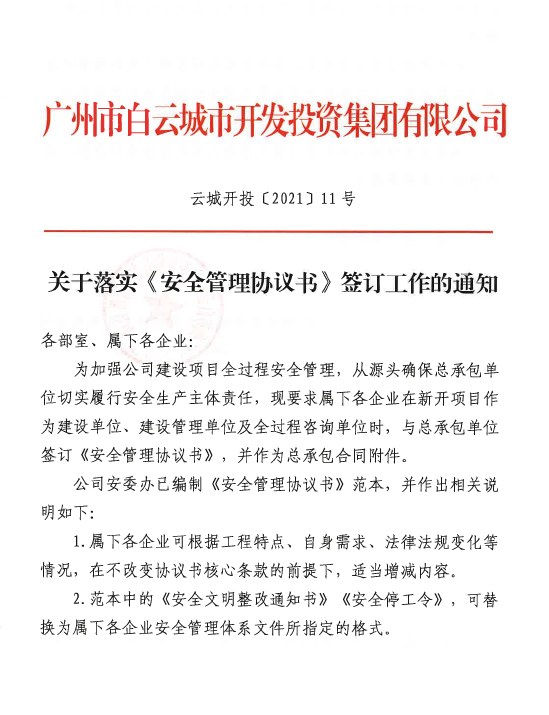 序号资料及文件名称份数内容要求提交时间1中标通知书或委托书1原件合同签订前21/500地形图1复印件合同签订前3各阶段有关建设主管部门审批文件1复印件文件审批后根据设计需要及时提供4甲、乙方的设计要求及进度要求1原件合同签订后序号资料及文件名称份数提交日期有关事宜1符合报建要求的报建图按审批部门要求提供配合甲、乙方报建进度要求提供1、丙方提交的设计文件内容及格式应满足有关审批和审查部门的报送要求，丙方应按照相关部门的审核进度修改，直至取得批复。2、丙方提交的设计文件数量应满足丙方办理报审、报批及存档的有关手续和要求。3、如有关评审或审批因设计原因未批准的，由丙方负责。4、提供设计成果时一起提供检测合格的电子文件及检测的有关证明资料。5、施工图设计文件经审查发现问题后3日内完成补充、修改。修改率较大的按甲方要求的时间完成。2初步设计文件（含概算）10套方案批准后，根据项目开发时序，按甲方要求分期分批提交1、丙方提交的设计文件内容及格式应满足有关审批和审查部门的报送要求，丙方应按照相关部门的审核进度修改，直至取得批复。2、丙方提交的设计文件数量应满足丙方办理报审、报批及存档的有关手续和要求。3、如有关评审或审批因设计原因未批准的，由丙方负责。4、提供设计成果时一起提供检测合格的电子文件及检测的有关证明资料。5、施工图设计文件经审查发现问题后3日内完成补充、修改。修改率较大的按甲方要求的时间完成。3施工图设计文件（含概算）16套初步设计批准后，根据项目开发时序，按甲方要求分期分批提交1、丙方提交的设计文件内容及格式应满足有关审批和审查部门的报送要求，丙方应按照相关部门的审核进度修改，直至取得批复。2、丙方提交的设计文件数量应满足丙方办理报审、报批及存档的有关手续和要求。3、如有关评审或审批因设计原因未批准的，由丙方负责。4、提供设计成果时一起提供检测合格的电子文件及检测的有关证明资料。5、施工图设计文件经审查发现问题后3日内完成补充、修改。修改率较大的按甲方要求的时间完成。4设计电子文件（非加密且可编辑AutoCAD的版本及不可编辑的PDF版本）2套（刻录光盘）随设计文件一起提交1、丙方提交的设计文件内容及格式应满足有关审批和审查部门的报送要求，丙方应按照相关部门的审核进度修改，直至取得批复。2、丙方提交的设计文件数量应满足丙方办理报审、报批及存档的有关手续和要求。3、如有关评审或审批因设计原因未批准的，由丙方负责。4、提供设计成果时一起提供检测合格的电子文件及检测的有关证明资料。5、施工图设计文件经审查发现问题后3日内完成补充、修改。修改率较大的按甲方要求的时间完成。备注评审过程中需要的图纸（属丙方工作范围内的）由丙方按需要提供。评审过程中需要的图纸（属丙方工作范围内的）由丙方按需要提供。评审过程中需要的图纸（属丙方工作范围内的）由丙方按需要提供。评审过程中需要的图纸（属丙方工作范围内的）由丙方按需要提供。序号项目暂定计费额（万元）设计费（元）备注1基本设计费1.按收费标准计算后合同约定下浮率20%。专业系数为1.0，复杂系数为1.0，附加系数为1.0。2.结算计费标准照此执行，同时计取投标下浮率。1.1地面及地下空间交通组织优化工程（含智慧停车系统）地面及地下空间交通组织优化工程（含智慧停车系统）费用比例为36.67%=控制价对应项工程费766.14万元/总工程费2089.26万元1.2园区外围非机动车划线及设置止车桩工程园区外围非机动车划线及设置止车桩工程费用比例为2.40%=控制价对应项工程费50.07万元/总工程费2089.26万元1.3南塔大堂门口水景升级工程南塔大堂门口水景升级工程费用比例为2.48%=控制价对应项工程费51.75万元/总工程费2089.26万元1.4A 区室外垃圾收集点立面提升工程A 区室外垃圾收集点立面提升工程费用比例为0.55%=控制价对应项工程费11.56万元/总工程费2089.26万元1.5新建街区慢跑道工程一期新建街区慢跑道工程一期费用比例为6.21%=控制价对应项工程费129.64万元/总工程费2089.26万元1.6新建街区慢跑道工程二期新建街区慢跑道工程二期费用比例为3.09%=控制价对应项工程费64.58万元/总工程费2089.26万元1.7新建两处篮球场、羽毛球场工程新建两处篮球场、羽毛球场工程费用比例为10.61%=控制价对应项工程费221.70万元/总工程费2089.26万元1.8园区内新建运动光电设备工程园区内新建运动光电设备工程费用比例为6.32%=控制价对应项工程费131.98万元/总工程费2089.26万元1.9园区内新建可移动城市家具工程园区内新建可移动城市家具工程费用比例为1.24%=控制价对应项工程费25.81万元/总工程费2089.26万元1.10黄边地铁 D 出口广场景观提升工程黄边地铁 D 出口广场景观提升工程费用比例为29.29%=控制价对应项工程费612.03万元/总工程费2089.26万元1.11设计之都一期警务室精装修工程设计之都一期警务室精装修工程费用比例为1.15%=控制价对应项工程费24万元/总工程费2089.26万元2设计费合计（万元）设计费合计（万元）对应各分段工程合同金额预付款最高限额比例A≤50030%500＜A≤100020%1000＜A≤300015%3000＜A10%已完对应分段工程工作量与对应分段工程合同价之比（扣除暂列金）扣回预付款的比例累计扣回比例20≤a＜30%10%10%30≤a＜40%20%30%40≤a＜50%30%60%50≤a≤60%40%100%广州设计之都国际化街区品质提升项目设计单位人员架构表广州设计之都国际化街区品质提升项目设计单位人员架构表广州设计之都国际化街区品质提升项目设计单位人员架构表广州设计之都国际化街区品质提升项目设计单位人员架构表项目职责姓名职务、职称及执业资格注册证号申请人（盖章）申请人（盖章）申请工程名称申请工程名称申请变更原因申请变更原因建议变更方案建议变更方案影响造价工期估算（附估算表）影响造价估算（包括返工、重做、加固补强的费用）影响造价工期估算（附估算表）影响工期估算提前：    天延后：    天提前：    天延后：    天提前：    天延后：    天提前：    天延后：    天施工单位意见（盖章）施工单位意见（盖章）监理单位意见（盖章）监理单位意见（盖章）设计单位意见（盖章）设计单位意见（盖章）甲方意见（盖章）甲方意见（盖章）工程管理部意见：工程管理部意见：策划发展部意见：策划发展部意见：甲方意见（盖章）甲方意见（盖章）设计图纸会审记录(一)设计图纸会审记录(一)设计图纸会审记录(一)设计图纸会审记录(一)设计图纸会审记录(一)设计图纸会审记录(一)设计图纸会审记录(一)设计图纸会审记录(一)设计图纸会审记录(一)设计图纸会审记录(一)设计图纸会审记录(一)设计图纸会审记录(一)设计图纸会审记录(一)设计图纸会审记录(一)设计图纸会审记录(一)设计图纸会审记录(一)设计图纸会审记录(一)设计图纸会审记录(一)                      GD2201004                      GD2201004                      GD2201004                      GD2201004                      GD2201004                      GD2201004                      GD2201004                      GD2201004                      GD2201004                      GD2201004                      GD2201004                      GD2201004                      GD2201004                      GD220100401 工程名称 工程名称 工程名称 工程名称甲方甲方甲方甲方 施工单位 施工单位 施工单位 施工单位 监理单位 监理单位 监理单位 设计单位 设计单位 设计单位 设计单位 建筑面积 建筑面积 建筑面积 建筑面积㎡ 工程造价 工程造价 工程造价结构类型/层数结构类型/层数结构类型/层数结构类型/层数 会审地点 会审地点 会审地点承包范围承包范围承包范围承包范围 会审时间 会审时间 会审时间图纸编号图纸编号图纸编号图纸编号图纸编号图纸编号图纸编号图纸编号图纸编号图纸编号参加会审参加会审单 位 名 称单 位 名 称单 位 名 称单 位 名 称单 位 名 称单 位 名 称单 位 名 称单 位 名 称参 加 人 姓 名 (签字)参 加 人 姓 名 (签字)参 加 人 姓 名 (签字)参 加 人 姓 名 (签字)参 加 人 姓 名 (签字)参 加 人 姓 名 (签字)参 加 人 姓 名 (签字)参 加 人 姓 名 (签字)参加会审参加会审参加会审参加会审参加会审参加会审参加会审参加会审参加会审参加会审参加会审参加会审设计图纸会审记录(二)设计图纸会审记录(二)设计图纸会审记录(二)设计图纸会审记录(二)设计图纸会审记录(二)设计图纸会审记录(二)设计图纸会审记录(二)设计图纸会审记录(二)设计图纸会审记录(二)设计图纸会审记录(二)设计图纸会审记录(二)设计图纸会审记录(二)设计图纸会审记录(二)设计图纸会审记录(二)设计图纸会审记录(二)设计图纸会审记录(二)设计图纸会审记录(二)设计图纸会审记录(二)设计图纸会审记录(二)设计图纸会审记录(二)GD2201005GD2201005GD2201005GD2201005GD2201005GD2201005GD2201005GD2201005GD2201005GD2201005GD2201005GD2201005GD2201005GD2201005GD2201005GD2201005GD2201005GD2201005GD2201005GD2201005序号审  图  意  见审  图  意  见审  图  意  见审  图  意  见审  图  意  见会  审  确  定会  审  确  定会  审  确  定会  审  确  定会  审  确  定会  审  确  定会  审  确  定会  审  确  定会  审  确  定会  审  确  定会  审  确  定会  审  确  定会  审  确  定会  审  确  定123456789101112131415设计单位员签名：设计单位员签名：设计单位员签名：施工单位签名：施工单位签名：监理单位签名：监理单位签名：监理单位签名：监理单位签名：甲方签名：甲方签名：甲方签名：甲方签名：签名：签名：签名：签名：签名：签名：签名：（盖章）（盖章）（盖章）（盖章）（盖章）（盖章）（盖章）（盖章）（盖章）（盖章）（盖章）（盖章）（盖章）（盖章）（盖章）（盖章）（盖章）（盖章）（盖章）（盖章）记录人：记录人：记录人：记录人：记录人：记录人：记录人：记录人：记录人：记录人：记录人：记录人：送审资料份（张）数备注1、工程预算评审报告2、招标文件3、投标文件、中标通知书4、施工合同5、图纸会审记录6、工程开工报告7、竣工验收报告8、竣工图9、设计变更10、现场签证11、经批准的施工组织设计12、隐蔽工程验收记录13、工程结算书（含结算汇总表）14、工程量计算书（含钢筋抽料表）15、材料设备单价呈批审核单16、其他与结算有关的资料序号姓名性别年龄学历专业现任职务、技术职务从事施工工作年限在本工程担任职务123456789101112131415161718192021致:                                                  （监理单位全称）经考察，我方拟选择的                                    （分包人）具备承担下列工程施工资质和施工能力，可以保证本工程按合同约定进行施工。我方承诺：分包后，我方承担总包人的全部责任。请予以审批。附:1．分包人资质材料；2．分包人业绩材料。致:                                                  （监理单位全称）经考察，我方拟选择的                                    （分包人）具备承担下列工程施工资质和施工能力，可以保证本工程按合同约定进行施工。我方承诺：分包后，我方承担总包人的全部责任。请予以审批。附:1．分包人资质材料；2．分包人业绩材料。致:                                                  （监理单位全称）经考察，我方拟选择的                                    （分包人）具备承担下列工程施工资质和施工能力，可以保证本工程按合同约定进行施工。我方承诺：分包后，我方承担总包人的全部责任。请予以审批。附:1．分包人资质材料；2．分包人业绩材料。致:                                                  （监理单位全称）经考察，我方拟选择的                                    （分包人）具备承担下列工程施工资质和施工能力，可以保证本工程按合同约定进行施工。我方承诺：分包后，我方承担总包人的全部责任。请予以审批。附:1．分包人资质材料；2．分包人业绩材料。分包工程名称（部位）工程数量拟分包工程合同额分包工程占全部工程合       计合       计                                                   承包人（章）                 承包人代表               日      期                                                                  承包人（章）                 承包人代表               日      期                                                                  承包人（章）                 承包人代表               日      期                                                                  承包人（章）                 承包人代表               日      期               审查意见：                                                   监理人（章）            监理工程师               日      期               审查意见：                                                   监理人（章）            监理工程师               日      期               审查意见：                                                   监理人（章）            监理工程师               日      期               审查意见：                                                   监理人（章）            监理工程师               日      期               审批意见:发包人（章）           发包人代表               日      期               审批意见:发包人（章）           发包人代表               日      期               审批意见:发包人（章）           发包人代表               日      期               审批意见:发包人（章）           发包人代表               日      期               致:                                                （监理单位全称）我方已根据施工合同的有关规定完成了                          工程施工组织设计（方案）的编制,请予以审批。附: 施工组织设计（方案）                                承包人（章）承包人代表               日      期               确认或修改意见：□组织机构健全,人员落实           □施工技术措施可行□安全责任落实，安全措施可行      □安全工器具满足施工要求□施工进度计划满足工期要求        □特殊工种人员持证上岗□施工工器具安全可靠              □施工计量、检测器具有效监理单位(章)监理工程师               日      期               审批意见：发包人（章）发包人代表               日      期               致:                                                     （监理单位全称）我方承担的                             工程,已完成了以下各项工作,具备了（□开工/□复工）条件,现申请施工,请审查并签发（□开工/□复工）指令。附：开工报告承包方式： □无分包；□有分包，并已审核。开工准备情况：□施工组织设计（方案）已审批          □资金已落实□施工图纸已会审并交底                □劳动力安排就绪并已进场□开工所需的材料、机具已进场          □其他开工条件已具备                                                  承包人（章）                 承包人代表               日      期               致:                                                     （监理单位全称）我方承担的                             工程,已完成了以下各项工作,具备了（□开工/□复工）条件,现申请施工,请审查并签发（□开工/□复工）指令。附：开工报告承包方式： □无分包；□有分包，并已审核。开工准备情况：□施工组织设计（方案）已审批          □资金已落实□施工图纸已会审并交底                □劳动力安排就绪并已进场□开工所需的材料、机具已进场          □其他开工条件已具备                                                  承包人（章）                 承包人代表               日      期               复核意见：                监理单位（章）                             监理工程师                           日      期             审批意见：                          发包人（章）                             发包人代表                               日      期          致:                                                 （承包人全称）由于                                                                                                    的原因，现通知你方必须于      年     月    日      时起，对本工程的                                       部位（工序）实施暂停施工，并按下述要求做好各项工作：监理单位（章）           监理工程师               日      期               项号项 目内      容1工程名称广州设计之都国际化街区品质提升项目设计施工总承包（EPC）2工程地点3甲方4设计人5监理人6工程造价咨询人7丙方8工程总投资9计划开工日期10计划竣工日期11工程质量设计要求的质量标准：符合《建设工程质量管理条例》、《建设工程勘察设计管理条例》等国家及地方有关工程设计管理法规和规章，达到行业相关规范技术标准等要求；符合建设工程设计的技术规范及本项目设计任务书的要求。施工要求的质量标准：满足国家相应的质量验收标准及相应配套的各专业验收规范等。勘察设计单位履约考核表□过程考核  □项目考核勘察设计单位履约考核表□过程考核  □项目考核勘察设计单位履约考核表□过程考核  □项目考核考核项目考核项目扣分分数序号检查内容及扣分标准扣分分数1设计人员设置未达到合同约定的质量和数量要求。如实际人员与投标文件中设计团队人员以及职称不符或过程中随便安排不熟悉本项目或实习生的设计人员驻场等情况，扣20分；2在未征得甲方、建设单位同意的情况下对设计人员随意更换，每发生1人次扣10分；3未按要求提交详细可行设计计划，扣10分；4方案设计、初步设计、施工图设计、设计变更未按设计计划或开会商定好的时间节点提交成果，每发生1次扣10分5没有统筹协调分包设计单位，对分包设计单位（外电外水燃气及专业设计）衔接跟不上设计进度计划的，造成总进度延误的，每延误1天扣10分。6未按建设单位、项目管理单位、审图单位、造价咨询单位等各参建单位提供的修改意见进行完善图纸和回复说明，每发生1次扣10分；7每次修改图纸后，图纸未标注修改的位置或标注不全，每发生1次扣10分；8设计单位不按流程私自向施工单位发放图纸（纸质或电子版）及工程资料，每发生1次扣10分；9设计单位没有经过代建和业主的同意，私自与施工单位沟通变更图纸，每发生1次扣20分；10设计单位内部各专业之间对接失误，造成施工返工的或影响业主使用的，如管线产生冲突而导致施工返工的，或因管线布置不合理等情况，每发生1次扣10分；11设计单位对现场地形和实际情况了解不到位或自身原因失误或对没按业主使用意图进行设计，造成返工的、错漏、耽误工期、预算漏项漏量，每发生1次扣10分；12未达到限额设计，初步设计总概算超过可行性研究报告批复投资，扣20分；13因设计原因引起的变更超过概算批复投资3%的，扣10分；14未提供概算总投资与可研批复总投资对比表，每发生1次扣5分；15未配合甲方、建设单位提供比选方案，每发生1次扣10分；16未积极主动配合甲方、建设单位进行设计交底，每发生1次扣10分；17参加设计交底会人员不齐或设计交底不清晰，每发生1次扣10分；18对施工现场配合、地基验槽、中间验收、竣工验收等接到甲方、建设单位电话未在规定的时间内赶到现场服务，每发生1次扣10分；19未积极配合甲方、建设单位对政府审批部门提出的问题进行详细阐述和说明，每推诿1次扣10分；20提交方案设计、初步设计、施工图设计、各专项方案时，未提交内部三级校审表，每发生1次扣10分；21物探成果与实际不符的，实际施工发现与物探报告有其他管线没有表示出来的。每发生1次扣20分；22勘察进度不能满足约定要求，每延误1天扣10分；23勘察单位造假，钻孔岩芯土样与真实不符，每发生1次扣30分；24超前钻与实际桩基础的桩位和深度相差超过1米以上，经核实为勘察单位责任的，每发生1次扣10分；25勘察报告中岩芯抗压强度与实际桩基础抽芯持力层强度和描述差别较大的，每发生1次扣10分；26对于外地的勘察设计单位，提交成果（报建资料、图纸、变更手续等文件）时间超过约定时间，每发生1次扣5分。27未按要求提供各阶段的BIM技术模型，每发生1次扣20分扣分总数扣分总数得分总数（100-扣分总数）得分总数（100-扣分总数）考核结果等次考核结果等次勘察设计单位项目负责人（签字）：勘察设计单位项目负责人（签字）：勘察设计单位项目负责人（签字）：项目名称佐证材料类型（会议、验收）佐证材料形式佐证材料形式（图片、录像）行为发生时间年  月  日报送时间报送时间年  月  日报送单位1、1、1、1、报送单位2、2、2、2、报送单位3、3、3、3、关联人员（与佐证材料相关的人员姓名）（与佐证材料相关的人员姓名）（与佐证材料相关的人员姓名）（与佐证材料相关的人员姓名）佐证材料描述及图片（如有附件应注明附件数量，如为视频文件，应注明文件名称及上传方式、对象）佐证材料描述及图片（如有附件应注明附件数量，如为视频文件，应注明文件名称及上传方式、对象）佐证材料描述及图片（如有附件应注明附件数量，如为视频文件，应注明文件名称及上传方式、对象）佐证材料描述及图片（如有附件应注明附件数量，如为视频文件，应注明文件名称及上传方式、对象）佐证材料描述及图片（如有附件应注明附件数量，如为视频文件，应注明文件名称及上传方式、对象）建设管理单位/建设管理单位意见：建设管理单位/建设管理单位意见：建设管理单位/建设管理单位意见：签名：签名：项目名称单位名称姓名（签名）身份证号岗位联系电话聊天软件及账户名称（施工单位）（施工单位）（施工单位）（施工单位）（施工单位）（施工单位）（监理单位）（监理单位）（监理单位）（监理单位）（设计单位）（设计单位）签名（建设管理单位/建设管理单位）： 签名（建设管理单位/建设管理单位）： 签名（建设管理单位/建设管理单位）： 日期：    年   月  日日期：    年   月  日日期：    年   月  日建设工程项目管理人员考勤表建设工程项目管理人员考勤表建设工程项目管理人员考勤表建设工程项目管理人员考勤表建设工程项目管理人员考勤表建设工程项目管理人员考勤表建设工程项目管理人员考勤表建设工程项目管理人员考勤表建设工程项目管理人员考勤表建设工程项目管理人员考勤表建设工程项目管理人员考勤表建设工程项目管理人员考勤表建设工程项目管理人员考勤表建设工程项目管理人员考勤表建设工程项目管理人员考勤表建设工程项目管理人员考勤表建设工程项目管理人员考勤表建设工程项目管理人员考勤表项目名称：项目名称：项目名称：项目名称：项目名称：项目名称：项目名称：项目名称：项目名称：项目名称：项目名称：项目名称：考核周期：202x年x月考核周期：202x年x月考核周期：202x年x月日期项目负责人技术负责人安全员质量员（待填写）（待填写）（待填写）（待填写）（待填写）（待填写）（待填写）安全监理专业监理总监代表项目总监上传人签名备注事件性质丙方负主体责任丙方负监管责任一般事件100000元40000元一般事故（涉险事故）500000元200000元较大以上事故（含较大事故、重大事故、特别重大事故）1000000元400000元乙方：（盖章）地址：法定代表人或授权代表签字：签署日期：基本信息事故（件）单位基本信息发生时间月日时分月日时分（预计）处理结束时间（预计）处理结束时间  月  日  时  分基本信息地点事故（件）概况事故（件）损失初步原因分析已采取措施事故（件）处理负责人姓名姓名职务职务联系电话联系电话事故（件）处理负责人事故（件）处理负责人事故（件）处理负责人序号检查项目检查项目检查标准1安全管理项目组织1、项目部经理、副经理、总工和专职安全管理人员是否与投标承诺或合同一致；如不一致，是否已更换，是否已完善审批、备案手续；主要管理人员资质是否与投标承诺或合同相符；是否建立安全责任制；是否明确安全管理目标，并按人员和单位进行目标分解。2、是否按有关规定配备足够数量安全管理人员。3、项目经理、主管安全领导是否出席项目部各项安全会议、安全大检查；根据考勤记录，是否有项目经理长期不在岗现象。4、分包单位无是否有安全生产许可证，是否具备相应的施工资质等级；总承包单位是否与分包单位签订安全协议，是否出现转包、以包代管；安全管理目标是否与总承包单位一致。5、围墙内涉及相关单位（非本工程参建单位）共同作业时，是否签订安全管理协议。2安全管理安全检查1．是否按照安全检查制度进行检查；安全直接责任人每周是否带队对工地检查一次。2．项目经理每月是否带队安全检查一次。3、每月是否对照《广东省建筑施工安全管理资料统一用表》检查一次。4．施工单位的管理人员是否积极主动配合检查。3内业资料安全制度及资料1、项目部是否建立和完善规章制度和内业资料；2、开展安全风险排查、辨识及过程控制工作。是否按照要求开展安全风险排查；是否按时上报风险排查辨识成果、台账；是否开展风险过程控制；4内业资料员工安全教育及培训1、员工应经过安全培训合格，工人按规定需进行三级安全教育后才能上岗，进场工人是否已进行三级安全教育；三级安全教育记录是否完善，是否满足学时要求，有无代签名现象；2、是否每日落实班前教育，并将班前教育照片上报至白云城投安全生产工作群。3、是否对5内业资料隐患整改1．对监理、政府部门查出的隐患下达的整改通知书，是否及时整改，按时回复；隐患或问题重复出现且有无落实整改；2．甲方、乙方检查时，下发的整改通知书是否及时整改并回复；是否出现同一类问题当月多次下发整改通知书，同样问题是否出现多次被下发整改通知书；是否应现场问题较多且严重，被发停工通知或业主要求监理发停工通知；是否出现停工后问题未整改，第二次发书面整改通知；3、是否按时回复建设管理单位通报的安全检查记录。6内业资料特种作业人员上岗证特种作业人员是否取得相应的特种作业操作资格证后上岗；操作证是否经年审或过期；7内业资料安全专项施工方案是否按《危险性较大的分部分项工程安全管理规定》（住建部【2018】37号令）规定对危险性较大的分部分项工程编制安全专项施工方案；是否按规定进行验收；对于超过一定规模的危险性较大的分部分项工程，施工单位是否组织专家论证会；方案是否按规定程序审批；是否按照方案施工；8内业资料特种设备的检测、检验、维修保养特种设备应经有资质的机构检测检验，并有有效的安全准用证（非标设备为备案登记），有无安全准用证或备案登记证；准用证有无超过有效期；有无维修保养记录，维修保养记录是否完善；9内业资料安全资料报送业主要求报送的安全资料是否及时上报；10文明施工现场围挡1、是否按照当地政府要求设置封闭围挡、围墙、喷雾、车辆冲洗设施，设施是否健全并能正常投入使用2、围挡是否坚固、稳定、整洁、美观；围挡是否沿工地四周连续设置。11文明施工封闭管理施工现场进出口是否有大门；有无门卫和门卫制度情况；是否对进场人员实行来访登记及体温检测；进入施工现场有无佩带工作卡；门头有无设置企业标志。12文明施工施工场地工地路面是否已做硬化处理；道路是否畅通；是否有排水设施，排水是否通畅；有无防止泥浆、污水及废水外流或堵塞下水道和排水河道措施；工地有无积水；工地是否设置吸烟处、是否有随意吸烟现象；是否对暂不开发的场地进行绿化布置；有无设置并使用洗车槽；建筑垃圾运输车辆是否有超载、无遮盖、未冲洗干净车轮和车身，驶出工地的现象。13文明施工材料堆放建筑材料、构件、料具是否按总平面布局堆放；料堆是否挂名称、品种、规格等标牌；堆放是否整齐；是否做到工完场清；建筑垃圾堆放是否整齐、是否标出名称、品种。14文明施工现场住宿现场住宿应是否建立宿舍管理制度和值日制度；是否存在在建工程兼作住宿现象；施工作业区与办公、生活区是否能明显划分；宿舍有无消暑和防蚊虫叮咬措施；无床铺、生活用品放置是否整齐；宿舍周围环境是否卫生、安全。15文明施工现场防火与危险品管理有无消防制度、措施及无灭火器材；灭火器材配置是否合理；有无消防水源（高层建筑）或是否满足消防要求；有无动火审批手续和动火监护；现场危险化学品、易燃易爆物品有无专门仓库分类存放；是否悬挂警示标；是否在宿舍内煮食或使用大功率电器设备；16文明施工治安综合治理是否在生活区给工人设置学习和娱乐场所；是否建立治安保卫制度的、责任未分解到人；治安防范措施是否到位，是否常发生失盗事件。17文明施工施工现场标牌五牌一图内容是否全面；标牌是否规范、整齐；有无安全标语；有无宣传栏、读报栏、黑板报等。18文明施工生活设施厕所是否符合卫生要求；有无厕所、随地大小便；食堂是否符合卫生要求；有无卫生责任制；是否保证供应卫生饮水；有无淋浴室，淋浴室是否符合要求；生活垃圾是否及时清理，装容器，且专人管理。19文明施工保健急救有无保健医药箱；有无储备充足防疫物资；有无急救措施和急救器材；是否开展卫生防病宣传教育；20文明施工社区服务有无防尘粉和防噪音措施；夜间是否经许可施工；现场有无焚烧有毒、有害物质。21现场管理现场安全施工安全生产现场检查内容以《建筑施工安全检查标准》（JGJ59）附表为主，同时参照国家、行业强制性标准及本协议所规定的推荐性标准。22现场管理文明施工文明施工现场检查内容详见附件9：《文明施工检查标准》；23现场管理信息管理有无发生施工单位迟报、漏报事故、事件；有无发生瞒报事故、事件。序号隐患描述照片1234